CONTENTSBACKGROUNDBRIEF PROFILE OF THE DISTRICT		Zunheboto District also called “The Land Of Warriors” was carved out from Mokokchung District. It is geographically located in the centre of the State covering an area of 1255 Square Kilometers. It is bounded in the East by Tuensang District, in the west by Wokha District and by Mokokchung District in the north while Phek District lies in the South. The district has a total of seven towns and 191 villages. Like the rest of the state, the terrain of the district is predominantly rugged and mountainous covered with lush and verdant greenery. Three major rivers, Tizu, Doyang and Tsutha traverses through the district. It is connected with the rest of the state by two state highways and one national highway. SOME BASIC FACT OF THE DISTRICTPEOPLE OF THE DISTRICT	The district is home to the Sumi, one of the major tribes of Nagaland. The Sumi belong to the mongoloid racial stock and they are known to be adventurous, brave and fearless and renowned for their skill as warriors. In the past, prior to the advent of Christianity in the latter part of the 19th century they practiced headhunting. However, with the spread of Christianity and with modern education, within a time span of a few decade radical changes came about and today they are considered to be an advanced tribe among the Nagas. The main occupation of the people is agriculture with around 70-80 percent of the population engaged in farming. But given the rugged contour and terrain of the landscape, agriculture is not a profitable occupation and is of a subsistence nature. The larger bulk of the population lives in rural areas and the district has a total of 191 villages.PHYSICAL/GEOGRAPHICAL FEATURES		The Terrain of the district is mostly hilly and mountainous covered with dense vegetation with a mean elevation of 3000-4500fts above Sea Level. Summers are cool and pleasant with temperatures between 20-30 degrees Celsius while winters are harsh and cold with temperatures below zero to eighteen degrees Celsius. The average rainfall is around 200-250 centimetres and the monsoon starts from May and lasts till September. The district has an abundance of forest cover and a variety of wildlife. A unique feature of the District is that the rare bird Tragopan is found in Satoi Area of the District which is still a remote and inaccessible area. TRANSPORTATION AND COMMUNICATION	The District is connected with the rest of the state by two state highways which are being maintained by the BRO, a national highway (no 61) also passes through VK area which is under Akuluto Block of the District .Apart from that, there is also a helicopter service twice a week. As far as intra district connectivity is concerned, due to the hilly terrain the road infrastructure is poorly developed and there are still some areas which do not have all weather road communication. Satoi and Tizu Island Areas are the most difficult and inaccessible areas in the district. HEALTH INFRASTRUCTURE 	The district has 63 Health Centres, one FRU DH named Hezukhu Memorial Hospital, 2 -24x7 CHCs Pughoboto & Aghunato, 4-24x7 PHCs Atoizu, Akuluto, Satakha & Suruhuto, 9 PHCs and 50 Sub-centres, which provides Health Services to the entire populace of the district. DISTRICT MAP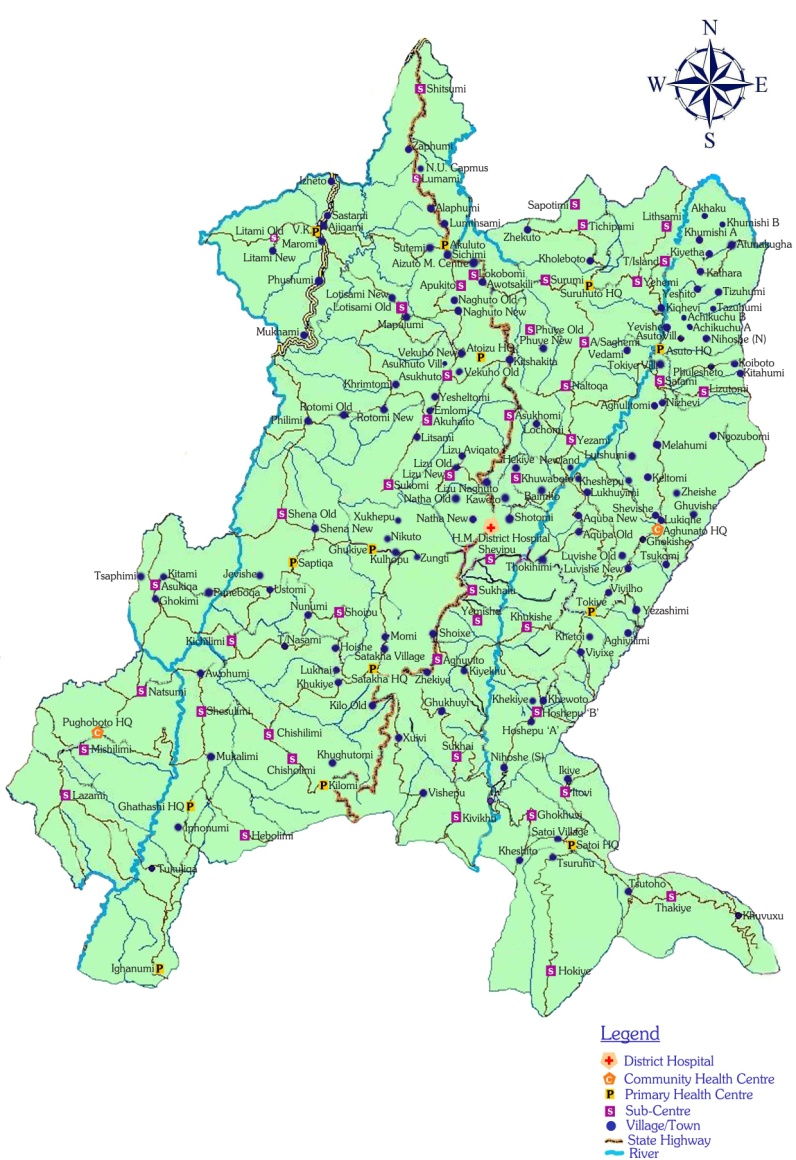 PLANNING PROCESS	The Zunheboto District Health Action Plan (2013- 2014) adhering to the guidelines laid down by the NRHM in the planning process, came about as a team effort.District Planning Team (First appraisal draft) comprised of: 	1. Chief Medical Officer (CMO)	2. Dy. Chief Medical Officer (DY.CMO)	3. District Programme Officer (RCH & UIP) 	4. District Programme Manager (DPM)	5. District Media Officer (DMO) 		6. District Community Mobilizer (DCM)	A meeting of all the Zunheboto District Vertical Programme Officers, Senior Medical Officers, Medical Officers, BPMs, ASHA-Coordinators was held in CMO’s Office on 8th November 2012. During the meeting briefing on how to go about in preparing the plan was given in details by DPO(RCH&UIP) Zunheboto, SMO Aghunato CHC and DPM Zunheboto who had earlier attended the meeting held at IDSP Conference Hall DH&FW, Kohima for DHAP 2013-14. Stressing on the need for decentralization, bottom up and need based approach in the planning process. The requirement for better health delivery care and system being demanding, great emphasis has been deliberated in all the major areas that requires attention. Consultative meetings with the concerned Medical Officers along with the BPM’s and ASHA Co-ordinators were held so as to get an insight into the actual need of the community at the grass root level and the plan was prepared accordingly for the first appraisal.	As per the state guideline requirement the plan was deliberated in contextual to the district of Zunheboto. The Planning team as far as possible had carefully incorporated all the necessary components as per the guidelines provided. The data for DHAP 2013-14 have been referred from various sources namely, HMIS, Facility Survey reports and need based assessments which was carried out block wise.District Health Action Plan Format/FrameworkRoad Connectivity & Transport/ Referral systems:			ANNEXURE-INo./ Name of Health units in the Block					ANNEXURE-IIWater Supply :								ANNEXURE-IIISanitation Status:								ANNEXURE-IVSource: FSNo. of VHC/VHSNC								ANNEXURE-V											Source: FSSBI Account Status								ANNEXURE-VINo of schools (Public/ Private)						ANNEXURE-VIIVHND Status								ANNEXURE-VIIIEligible couple								ANNEXURE-IXANC Status								ANNEXURE-X (a)Source: HMISImmunization Status							ANNEXURE-X (b)Manpower status (Use separate table for each Health Units)		ANNEXURE-XISource: FSFACILITY SURVEYDistrict Hospital :COMMUNITY HEALTH CENTRESPRIMARY HEALTH CENTRESUB-CENTRESActivity Proposal FrameworkName of Activity: New PHC building construction at Atoizu and Upgradation of Akuhaito SC to PHCActivity proposed:Whether New or being continued:Justification: Although Atoizu 24X7 PHC is functioning in a designated government building it is in a dilapidated condition and requires new construction. There are no proper wards or rooms for IPD, no proper laboratory facility or equipments. Although some repairs and renovation has done through NHP there is still need for new construction for the PHC to be able to function as a fully fledged 24X7 PHC. Akuhaito Sub- Centre located 22Kms away from the nearest PHC and 45Kms away from District Hospital caters to 5 villages including Akuhaito town to a total population of 4272. Although not far from higher health facility the difficult terrain and deplorable road condition makes it hard to avail better health care facility wherein all emergencies and critical cases including deliveries are transported to Wokha District Hospital.  The present building has ten rooms and is situated in a strategic location which is accessible to all the five villages and ideally located along inter district route. Although the present building was upgraded to PHC on 16th March 2004, but no proper facilities and manpower is in position. After upgradation Akuhaito is still functioning under Sub-Centre category.Deliverables:Funding Proposed:ACTIVITY PROPOSEDName of Activity: ConstructionActivity Proposed: New Construction of Khukishe SCWhether new or being continued: NewJustification:		Khukishe Sub Centre falls under Aghunato Block catering a total population of 840 (As per 2011 census). Since last six years the SC has been functioning in a single room in the residence of a Medical Attendant. The original SC building was demolished in 2009 due to the deteriorating condition of the SC building. One ANM and three Medical Attendants are presently posted at the SC but space constraints and other associated problems in connection to lack of proper building affects the smooth functioning and delivery of services. Therefore a new building for khukishe SC according to IPHS standard has become a basic necessity if optimum services are to be delivered.Deliverables:Funding Proposed:MELAHUMI VILLAGEMelahumi village is one of the surrounding villages which falls under Aghunato CHC catering a total population of 450 (As per census 2011) and has 64 Eligible Couples at present. Road connectivity from the village to Health Units Aghunato CHC is kaccha road which is 12 kms away. Main occupation for the village is agriculture. The village has one ASHA, AWC, one GPS, one joint account VHSNC (SBI).The Village conduct VHND/RI as per VHND calendar and micro plan. A Focus Group Discussion on the topic Maternal Health was conduct in this village to frame out Village Health Action Plan by the Block team consisting of MO, Staff Nurses, BPM, and BAC.Based on Monthly HMIS report it was found out that ANC registration from this particular village was found out to be below average, so the team on 17th Sept 2020 went to these village and conducted Focus group Discussion on the topic Maternal Health with the Target Groups (Eligible Couples) including Village Health Committee and chairman of the village. The team thanked to all the participants for their presence and encouraged them to play an active role in mobilizing and support to track out each and every pregnant women in the villageto go for early ANC registration and to go for institutional delivery for the safety of both mother and child. The team also encouraged the participant to observe VHND regularly as per VHND calendar and timely submission of reports.MAP OF MELAHUMI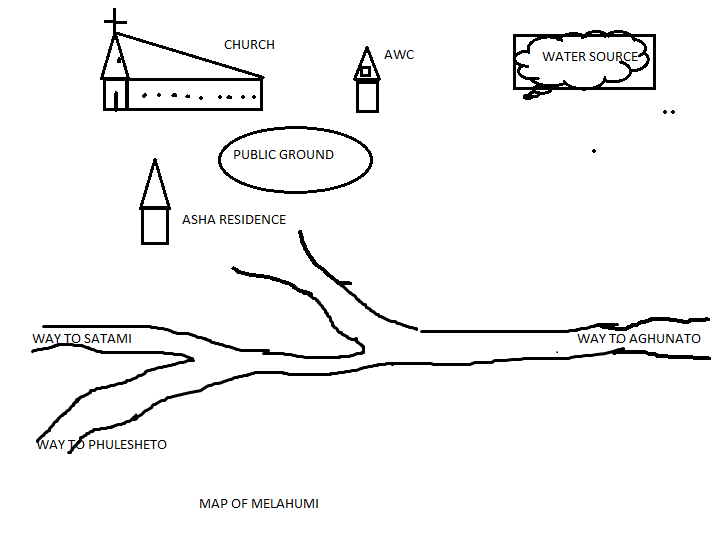 VHAP OF MELAHUMI VILLAGENGOZUBOMI VILLAGENgozubomi village falls under Aghunato CHC  which is 12 km away from the Health Centre covering a total population of 480 (As per 2011 census) with 66 Eligible Couples. Main occupation of the village is agriculture. Road connectivity from the village to Health Centre is kaccha. At present the village has one AWC, one ASHA, one GPS and one VHSNC joint account On 18th Sept 2020 the Block team comprising of MO, Staff Nurse, BPM, BAC went to this village and conducted a focus group discussion on the topic Child Health. The team encouraged the participant to track out all the children and get them immunized as per immunization schedule, discussed on the importance of immunization and its dis-advantages on the children. The team also encouraged ASHA to play an active role and insist her to keep update record of all the eligible children in the village and refer them to ANM for timely immunization for which she will get an incentive for full immunization of each child.   	 In conclusion it was decided by all the participants that in future days to come they all will play an active role in tracking out each and every child in their village and refer them to ANM for timely,  fully and complete immunization.MAP OF NGOZUBOMI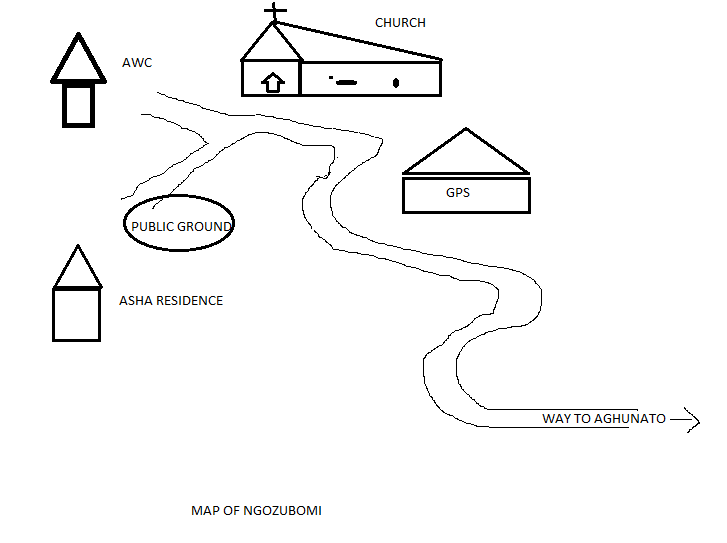 VHAP OF NGOZUBOMI VILLAGEGhokimi Village Health Action Plan.Ghokimi village falls under Asukiqa SC with the population of 858 and 148  Households, a distance of 2 Km from the SC and44  Km from the CHC as nearest Referral Health Unit. The main occupation of the village is agriculture. At present the village has one Asha, two AWW and one GPS.The team comprising of MO, Staff Nurse, BPM& BAC   Conducted a Focus Group Discussion on the Topic Child Health. The team encouraged the participant to timely immunized their children as per Immunization schedule, discuss importance of immunization and its Disadvantage. After a thorough Discussion with the VHC’s, VC’s, Youth Leaders, Church leaders, ASHA and AWW’s, an Villagers, we came with a conclusion to participate an take active role in tracking out each and every child in the village to the nearest health  unit for timely immunization.Tukuliqa village Health Action Plan.Tukuliqa village falls under Ghathashi PHC with the population of 341and 44  Households, a distance of 8 Km from the PHC and 34 Km from the CHC as nearest Referral Health Unit.ANC an Family planning  is the major issue of the society. For this, SMO,M.O, BPM and ASHA Coordinator hold a Discussion with VHC’s, VC’s, Youth Leaders and Church leaders. In this Discussion, the emphasis was given to early registration, full and timely completion of ANC with PNCand  educate them about family planning. The members responded very satisfactorily and assured a hand holding support for which the VHAP was prepared.The conclusion brought up during the interaction are projected as below :Manpower  Proposal Proposal-           1. One Doctors.		      2. One  Regular ANM		      3.Three NHM ANMBased on the triangulation of data from the Facility Survey, IDSP, HMIS and VHAP, the Satakha Block action Plan 2021-2022 has been formulated to strengthen the health delivery system. Ghukiye PHC has been lying without MO for the past few yeare causing enormous difficulties for the people in availing healthcare. The PHC caters to 5 villages and absence of MO has created a huge negative impact among the communities under the coverage areas. This also directly affects the Health indicators in a negative way like HMIS and RCH reporting. People have stop visiting the PHC owing to the absence of MO.  Thakiye Sc is also non functional as no ANM has been replaced after the previous one was transferred out.		 Beside the above HUs, Aghuito Sc, Kivikhu Sc and Shoipu SCs cannot render optimum service due to their old age and a single a single ANM at Shoipu SC is finding difficulty in covering 4 villages under her jurisdiction. Thes HR needs are to be urgently address on a priority basis. Activity proposal FrameworkActivity propose- Construction1.One(1)  Hokiye Sub-Centre		 2.One (1)Ghukiye PHC Major Repair & RenovationAt present the Hokiye sub-centre is being functioning at private building with one room as office cum medical dispensary. The officially allotted sub-centre building was gutted down by fire by a mentally retarded person on 7th March 2011. The plan propose new sub-centre building at Hokiye.The plan also proposes for a major renovation work at Ghukiye PHC. The PHC is functioning with no proper rooms, without electricity and water supply. The PHC building is very old and is not suitable to function as PHC unless major renovation is carried out. Since most of the rooms are without door and windows.GHUKIYE PHC 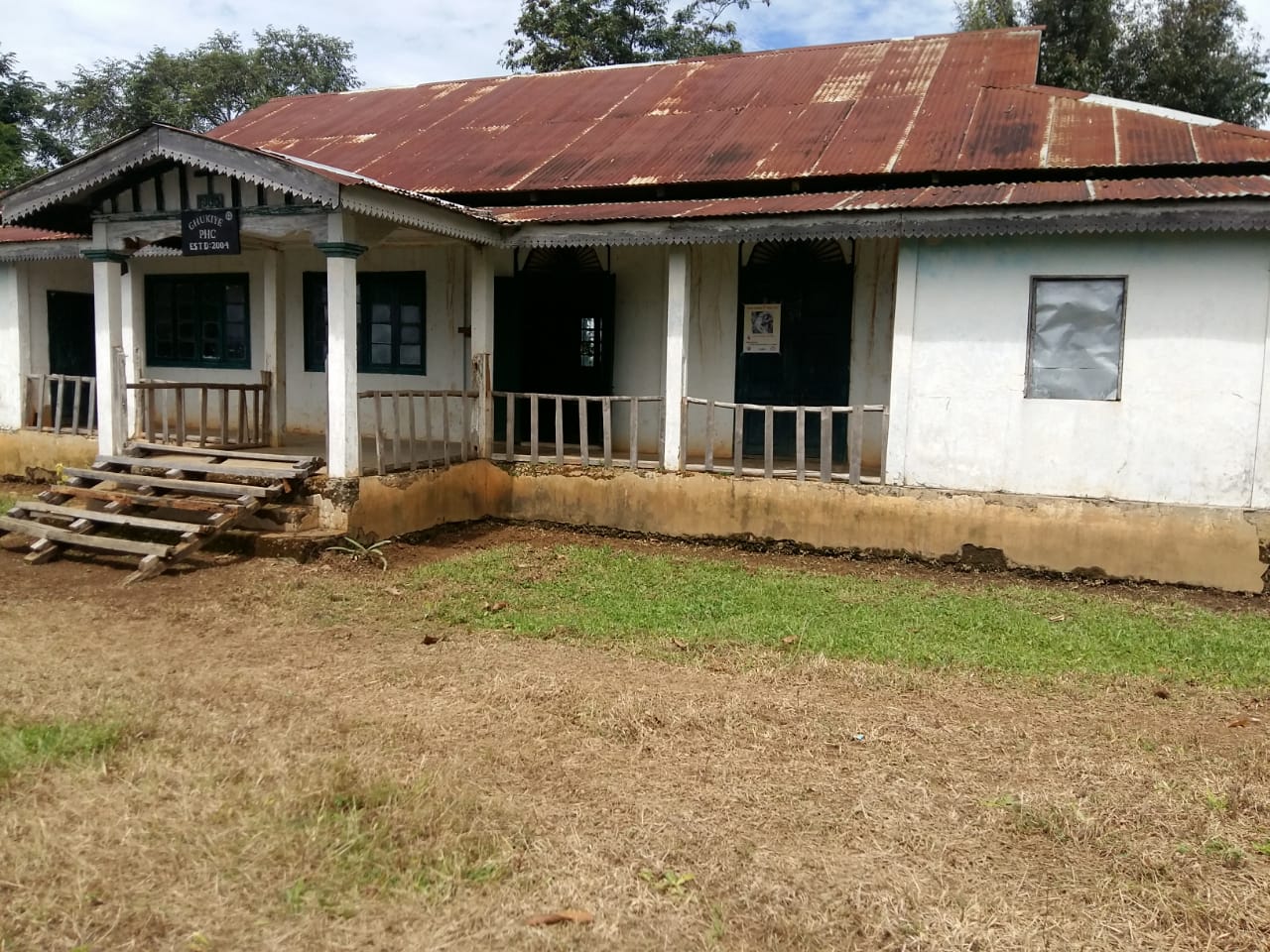 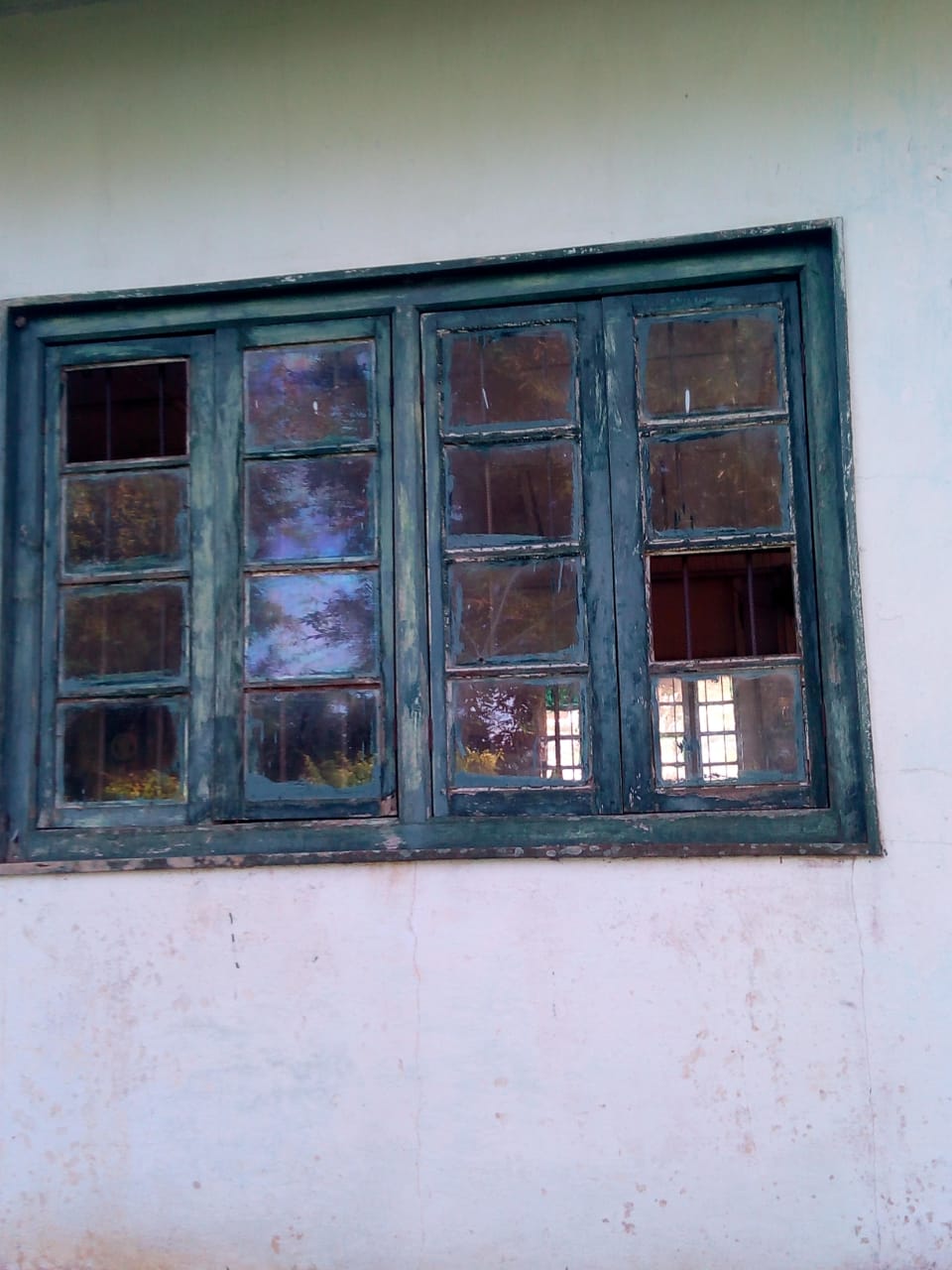 DeliverablesFundings Proposed Proposal for two wheeler vehicleSatoi Areas is classified under High Risk Area as most of the roads connected to District Headquarter from villages are Kuccha road, which becomes non-pliable during rainy seasons. The commuters often face the problems of road blockage by landslide or roads washed away by rain water. Vehicles plying on those roads often get stuck in mud which makes it impossible to move on its own, requiring hiring of other additional force to pull out the vehicles many a times commuters on their road have meet accident causing loss of life and property. The road condition of village such as Thakiye, Tsutoho, Khuvuxu and Hokiye is so pathetic that even during dry season vehicles ply with great difficulty. 	The Road condition does not favours for four wheeler vehicles therefore the villagers have started using two wheeler vehicle as means of transport as it is light and easy to handle and can ply even in narrow roads.	The plan propose for two wheeler  vehicle for transportation of Vaccines and medicines as it will enable to carry out all activities like immunization programme on time and delivery medicines and first aid to the villagers when required. DeliverablesINTRODUCTIONThe National Health Mission (NHM) envisages a bottom up health planning process whereby village health concerns get reflected in the state health plan. The objectives and goals to be achieved under the NHM requires a logical and need based planning at the grass roots and block level to achieve the core objectives underlined under the mission. For this the concept of Health plan was introduced.	Satakha Block consist of 36 Villages with a projected population of  22395 (Projected census 2011).  The Block consist of  2(t 24x7 PHC, 1 non 24x7 PHC and eight sub-centres.	The process of preparing VHAP began by conducting Focused Group Discussion  by MO i/c Satakha PHC, BPM Asha Co-ordinator. Two villages were chosen for Village Health Action Plan i,e Ikiye village & Xuivi village. Ikiye village was chosen because people have been suffering from skin aliments in the village. Xuivi village has a fairly poor performance in ANC registration as well as resistant to child immunization. It has been observed that community response to Health services improves considerably when they are actively involved in Health planning. Therefore, keeping this in mind the VHAP was prepared with the active participation of the respective village  councils, VHCs, AWW and the villagers.MAP OF IKIYE VILLAGE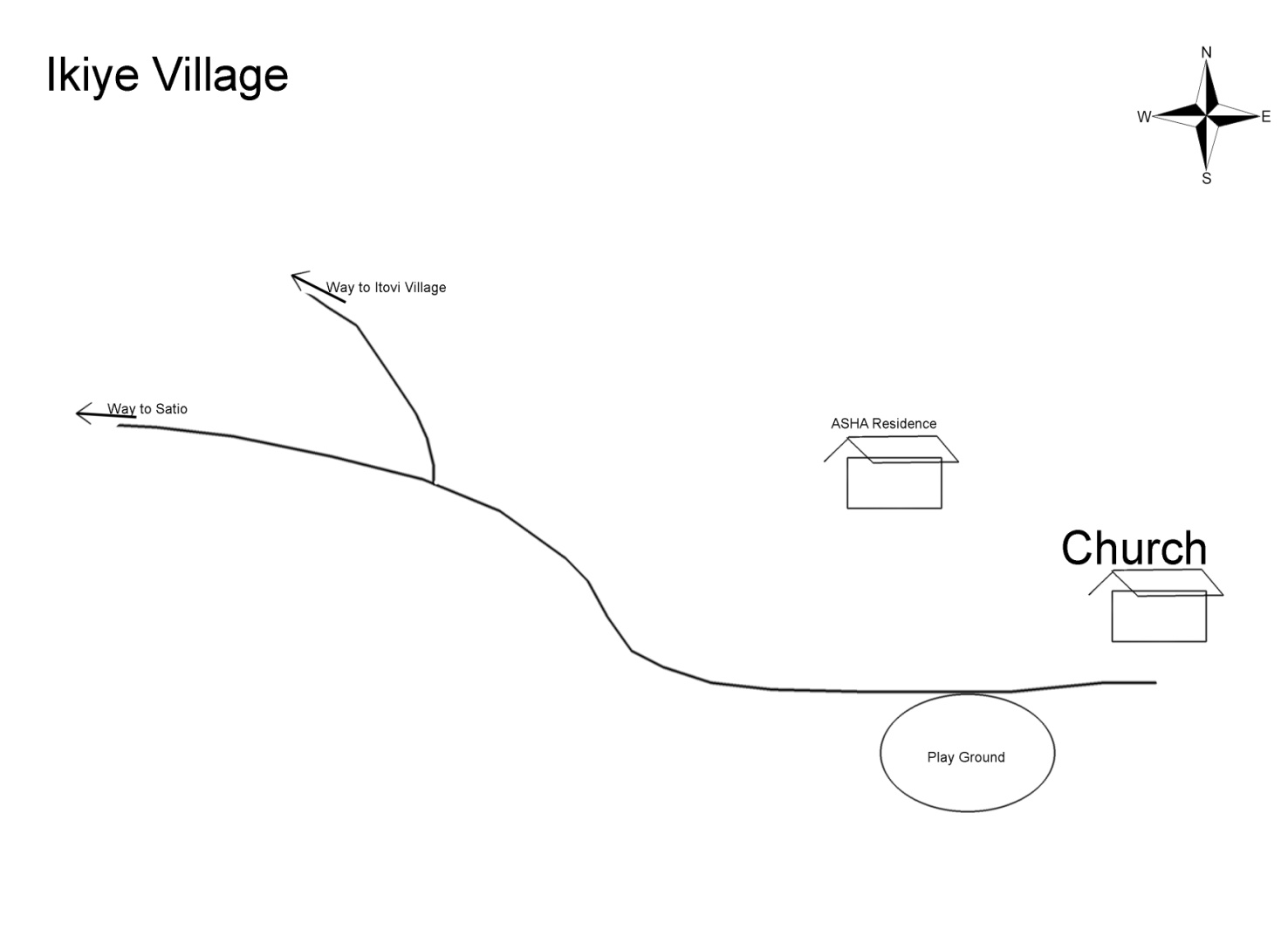 Village Health Action Plan(VHAP)			    Ikiye Village Ikiye Village is located in Satoi tehsil of Zunheboto District Nagaland. It lies below Chanki Mountain and Satoi Mountain  range. The Village is bordered by forest range in the North, Tsutha river in the South, Itipu  river in the East and Satakha  in the west. The climate Varies from 30oc to 350c in summer and 200c to 50c in winter with humid warm temperature throughout the season.Ikiye village is blessed with rich flora and fauna. Animals such as rare striped buffoons, reddish striped foxes, deers, bears etc are found. Varied species of timber, bamboos, wild fruits and wild eatable green leaves grows in plenty.Ikiye village is 13km away from the nearest PHC i,e Satoi PHC. and 2km from its health centre, 68km away from  Satakha PHC and 78kmaway from District Headquater. The road is Kaccha which makes difficult to ply during rainy seasons.With the advancement in medical facilities, basic health issues are taken care up to some extend but the village being surrounded by dense forest and the presence of warm humid climate makes the village a good breeding ground for many vector borne diseases. Demographic Profile:-Population  -    193(As per head count)Household   -  56ECR            - 10(As per RCH)Under five   -  27(As per RCH)Under one   - 2(As per RCH)		To understand the health issues faced by the Ikiye villagers the MO Satoi PHC along with BPM, Asha co-ordinator went to Ikiye village on 05 August 2020 and interacted with the villagers where village council and VHC members as well as AWW were present. During the course of Focus Group Discussion on various health related matters pertaining to their village it was found out that the people have been suffering from skin aliments. On being examined on some patient skin diseases such as scabies and rashes were found out.	The ignorance of the people about the diseases, living unhygienic life style, indifferent attitude towards medicines and lack of medicinal facilities in the village makes such petty issues a serious health problem.	In order to tackle the problem the MO advocates the benefits of staying clean. Since many skin ailments are contracted through close contact with domestic pets and animals around unhygienic environment, the villagers were made to be aware regarding personal hygiene by taking regular bath and also to keep their surrounding and pets clean. that the village would conduct mass social work twice a month to keep the village clean.	Table VHAP of Ikiye Village ,Satakha BlockMAP OF XUIVI VILLAGE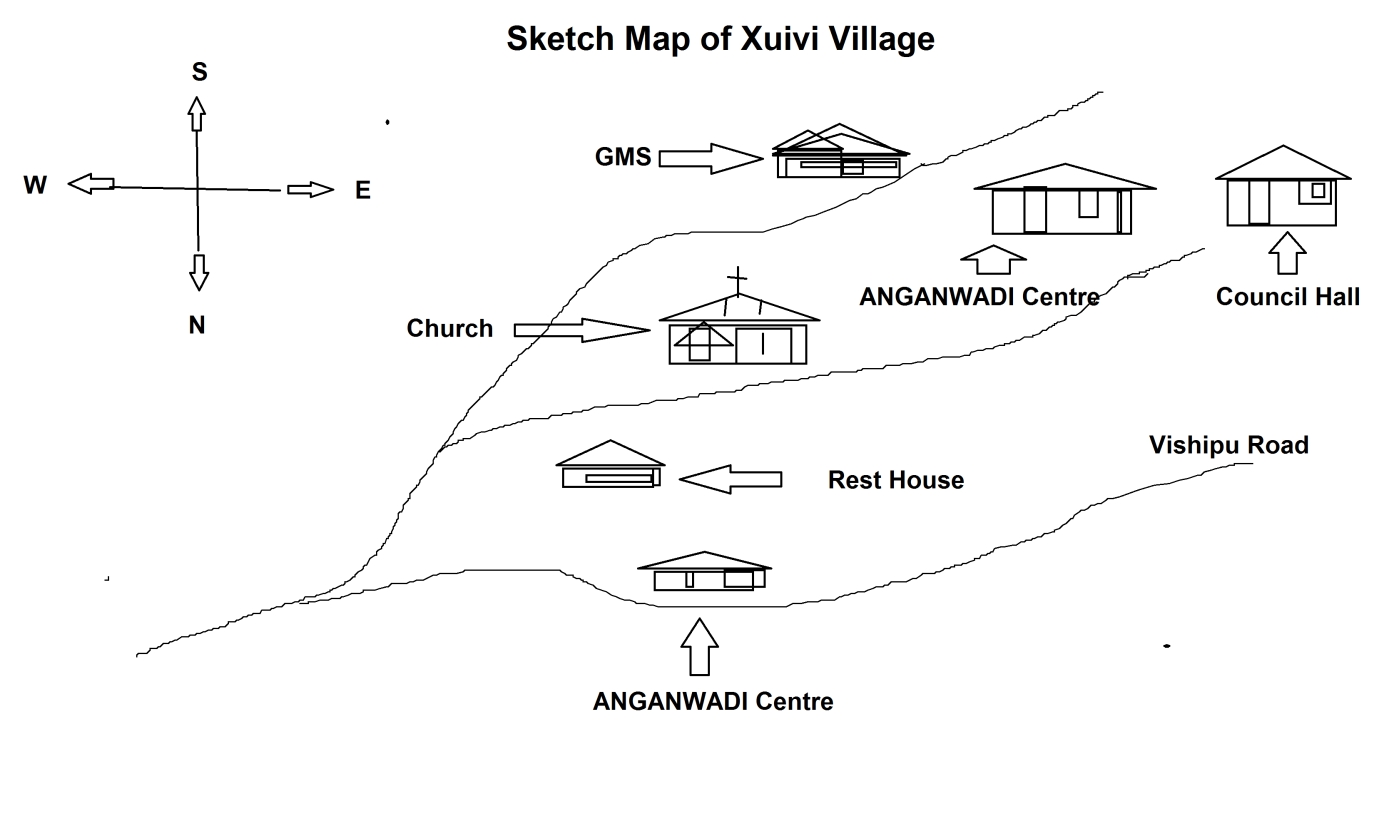 Village Health Action Plan(VHAP)		        Xuivi VillageXuivi Village which falls under Satakha PHC comes under Satakha Block of Zunheboto District. The latitude 25.88 and the longitude 94.44 are the geo-cordinate if Xuivi village. The distance from the village to the sub-centre i.e Kivikhu sub-centre is approximately 14kms and to the Block PHC is approximately 7kms. and to the Dist.HQ.is approximately 30kms. The road is well connected to the S/C, Block PHC and the District HQ. By an all well weathered road. The main occupation of the people is farming and hunting. The village have set up Village Health Committee to look after the sanitation and well being of the people’s health. The village have two Anganwadi centres and one Government Middle School. VHND is conducted every month at Anganwadi centres.Demographic Profile:-Population  -    650(As per head count)Household   -  172(As per census 2011)ECR            - 21 (As per RCH)Under five   - 91(As per RCH)Under one   - 8 (As  per RCH)The MO i/c of Satakha PHC along with the BPM & Ashas Co-ordinator went to Xuivi Village on 01 August 2020 and interacted with the villagers, where village council and VHC members as well as AWWs were present. During the course of FGD on various health related  issue,  the low rate of immunization  and  poor  ANC of  the mother  in the village were discussed. 	It was found that some parents in-spite of receiving pre-information about the date of immunization do not turn up at the immunization site. So the ASHA and some volunteers have to go house to house to request the parents and bring their children for immunization. But inspite of all the hard efforts of the ASHA Some parents often feel reluctant to give immunization to the children fearing ill effects of medicines in future.	The pregnant mothers often fails for ANC because either they are too busy engaged in their field works or reluctant to approach to the health centres out of shyness or indifferent attitude towards medicines.	Therefore, to improve the ANC and immunization status the key stake holders of the village along with the health workers resolved to spread awareness about the importance and benefits of ANC and immunization.  The village too unanimously resolved to co-operate with the health staff during the immunization. The VHAP was thus formulated with the active support of the Village councils, VHC members and the villagers.Table VHAP of  Xuivi Village ,Satakha BlockActivity Proposal FrameworkName of Activity:      ConstructionActivity proposed;Construction of Litami SC Building  and VK  PHC gateWhether New or being continued:    NewJustification:The Littami SC under Akuluto block, under Zunheboto district with a total population of 795 as per 2011 census covering  two villages viz Littami old and Littami new. It was established in the year 1987. The physical condition of the SC is deteriorating slowly,the roof,walls,drainage-system,floor,all of these requires repairing or a face lifting.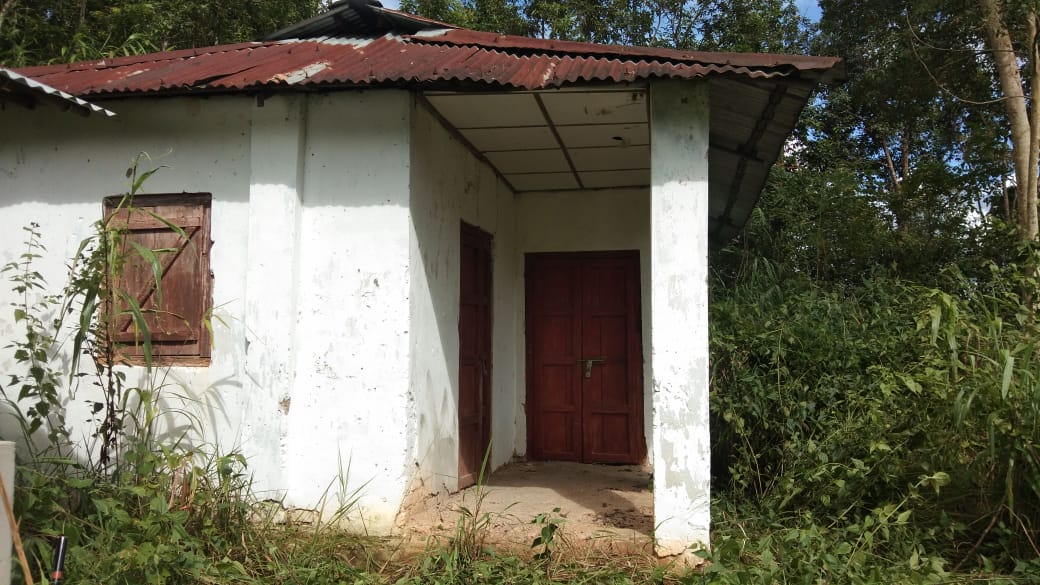 Deliverables:Funding Proposed:MAPULUMI village Health Action PlanMapulumi village comes under Akuluto Block of Zunheboto district, Nagaland. On 9th September2020, the Block Planning team comprising of BPM and Asha-coordinator had a Focus Group Discussion (FGD) with the key stake major holders of the village on various health issues of the villagers to frame the VHAP. It is 16 kilometers away from block Headquarter which has a  total population of 522 as per 2011 census. At present there are 69 eligible couples with 7 pregnant women and 73 children below the age group of five years. The main livelihood of the village is through cultivation. It has 1 Anganwadi center and 1 Govt. Middle school. Though the road condition hasn’t been any better yet the supply of water and sanitation is at a considerate level.After a thorough out discussion with the VHCs, VCs, Church members as well as the villagers, it came to light that   immunization was below expected. So a detailed investigation was made and it was found that the villagers were still unaware of the benefits of immunization. Therefore they were sensitized to create awareness by conducting VHND on regular basis and also through available platforms. SKETCH MAP OF MAPULUMI VILLAGEMAP			    OF  	MAPULUMIADC HQ AKULUTO TOWN		NAGHUTO NEW	                                                                                                                                      ASUKHUTO POLYTECHNIC                                                                                                                 APPROACH ROAD PWDSUB-CENTRE	MUKHAMI                             GMS TISHI                               VALLEY	MAPULUMI VILL       	VCC   GB        WATER TANK	                                 COUNCIL                                                                                            BAPTIST                                                  HALL                                                                                       CHURCH                                                                                                                                      PASTOR R                                                                                                                              AWC                                                                                                              FOOT BALL GROUND     HD GBIzheto village Health Action Plan.	INTRODUCTION	Izheto village falls under VK PHC in Akuluto Block with the population of 204 and 60 Households with a distance of 14.5 km from the PHC . The village comprises of 27 expected Eligible Couples, 3 pregnant women and 5 children below the age of 5 years, as per 2011 population census. The expected Deliveries and Pregnant women is 5 per year . The main occupation of villagers is farming. The village consists of one school and one Anganwadi center. The Planning Team then discussed with the village leaders and elders and found out that ANC was weak. Therefore with the view to promote and create awareness on early registration and timely check up for Ante-Natal Care, they were sensitized about the available services provided by the department. The members responded very satisfactorily and assured a hand holding support for which the VHAP was prepared. Table:VHAP of Izheto village, Akuluto Block		MAP OF IZHETO VILLAGEN.H-2village gate		                                N.H-2New ChurchBuilding 	    Foot Path to N.H-2		Church &	Anganwadi Center	Village	                                                                                          	        Guest house                                                                              Church 		                              Asha                                           		British RoadActivity Proposal FrameworkName of Activity:  Upgradation to CHCActivity proposed:    UpgradationWhether New or being continued:    NewJustification:Suruhuto PHC which is the  Block Headquarter is the only 24x7 PHC (FRU) in the Block  with 1 Medical Officer, 3  GNM , 1  ANM, 1 pharmacist and 1Lab tech with the supporting staffs catering to the entire population of more than 20,000 (expected present population).The PHC is a six bedded health unit providing Delivery service with functional NBCC. Taking the base from 2019-20(HMIS) report, it has an average OPD of 280-300 per month with institutional delivery of 3-4 per month. The average inpatient head count is 15-20 per month.  There was a need for a a kitchen for patients earlier, but during the early part of 2020, with the initiation of HCMC members, the PHC could construct its long needed Kitchen for patient and also the waiting shed (Photo enclosed) through contribution given by the community.Therefore,  In order to give better standard of care to the community and also taking advantage   of the community participation and ownership of health concern within the block, the present PHC can be considered eligible to be upgraded to a CHC. This  will help the district in many ways to improve health indicators and over all development of health and wellness of the people.Suruhuto PHC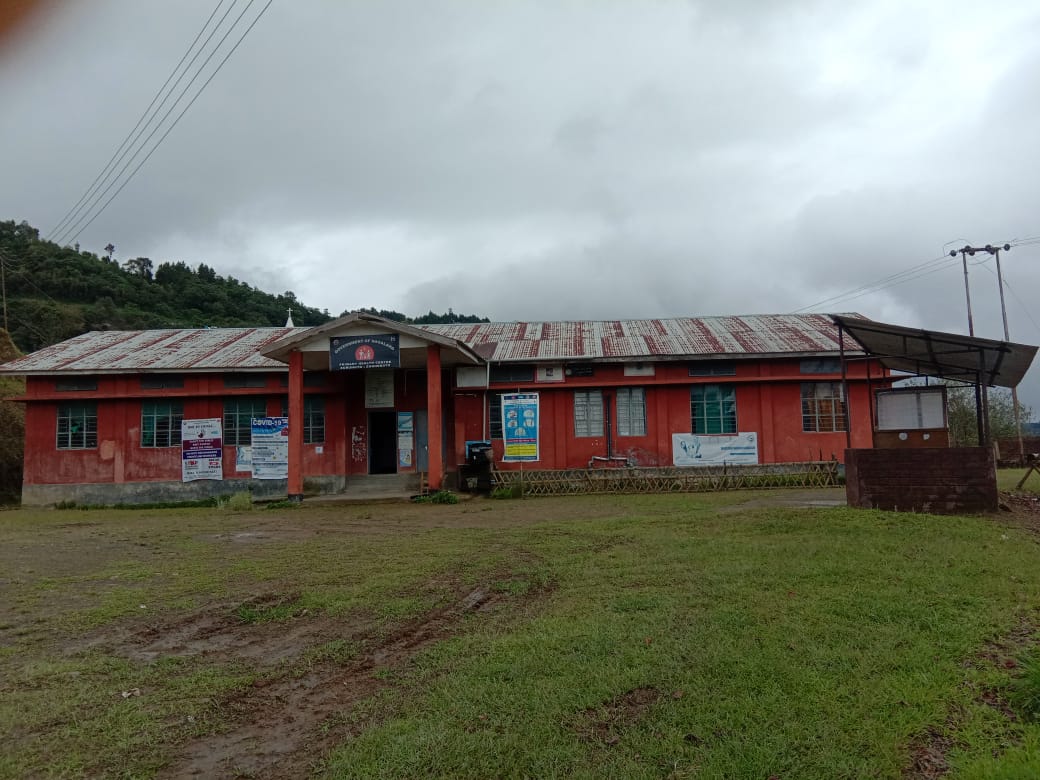 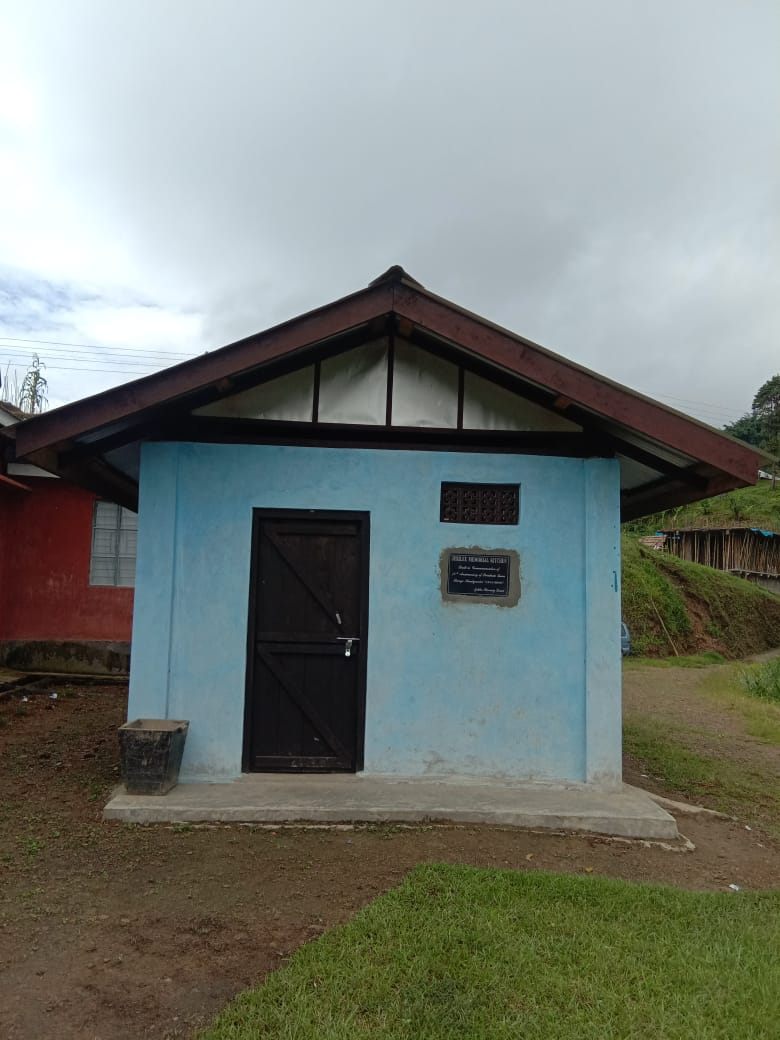 Patients Kitchen					        Waiting Shed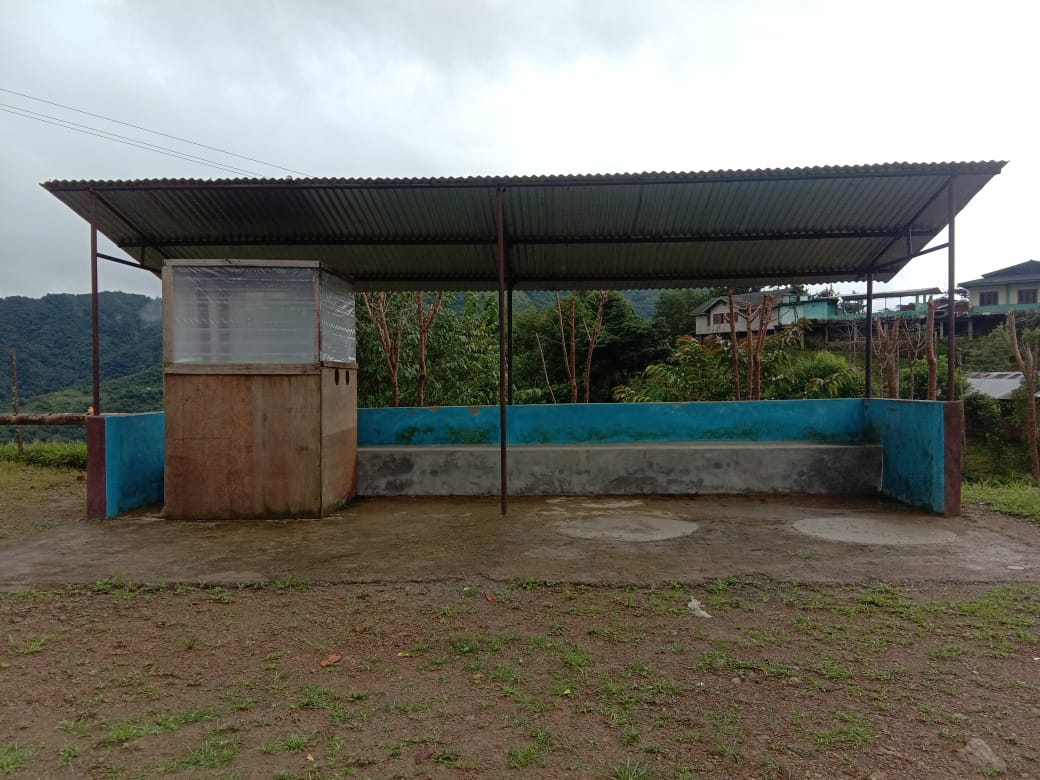 Deliverables:Activity Proposal FrameworkName of Activity:  Tichipami Sub- Centre Building ConstructionActivity proposed:  ConstructionWhether New or being continued:   NewJustification:  Tichipami Sub-Centre in Suruhuto Block under Zunheboto District which was established in the year 1982 is one of the oldest Sub-Centre in the Block catering to the needs of the village health care system. It covers three villages namely Tichipami Old and New Village and with the total present population of over 1181(as per population census 2011). The sub Center, since its inception has been functioning in community Building with two small rooms, one as Nurse quarter and one as sub center office cum immunization room, but it has been informed by the community that the present SC building is required to be used for other purpose. Hence, a new IPHS standard SC building along with attached rooms and toilet facility for ANM needs to be erected for Tichipami SC to avoid further inconveniences within the community. Deliverables: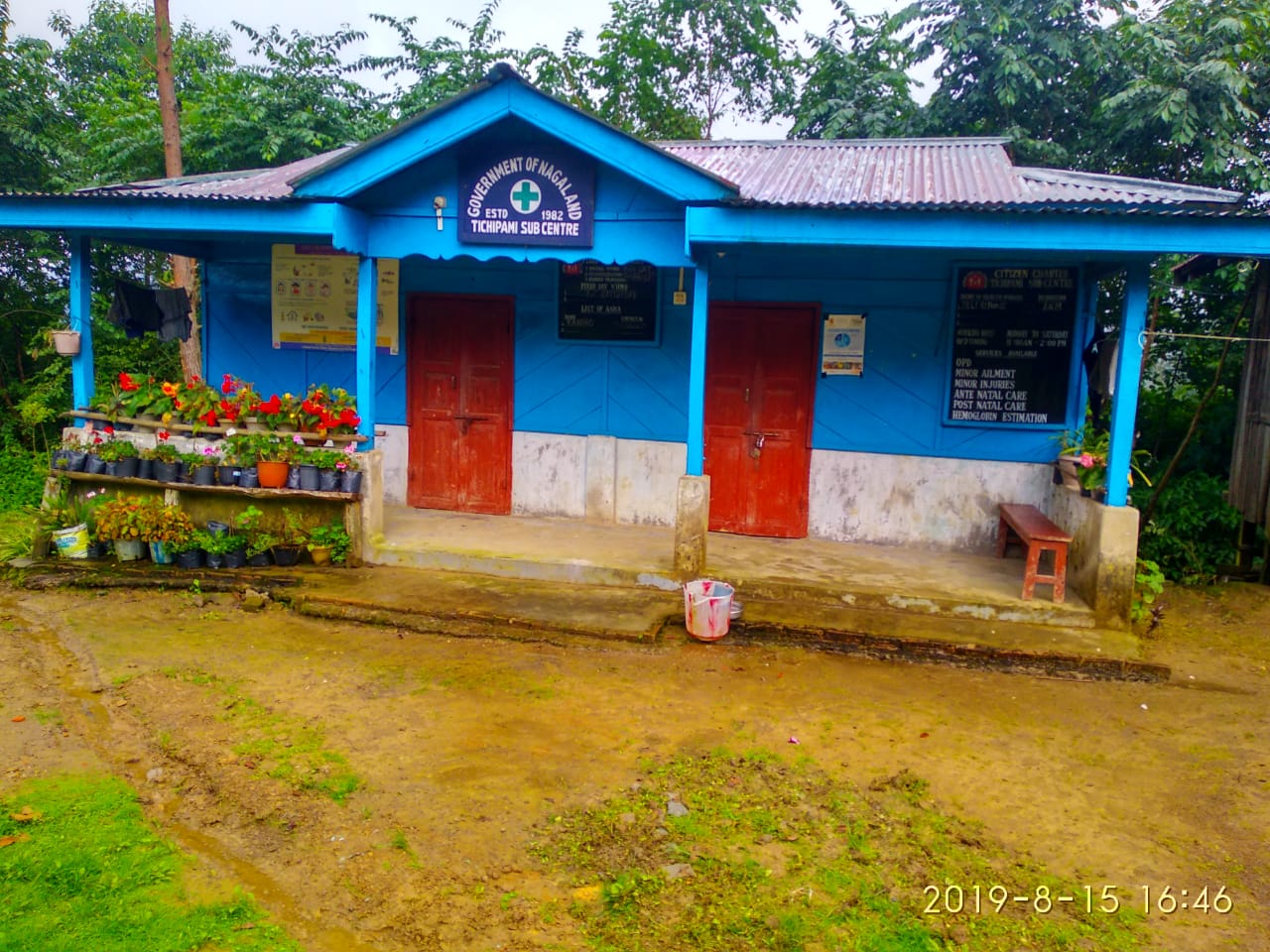 Funding Proposed:Activity Proposal FrameworkName of Activity:      ConstructionActivity proposed:    PHC BuildingWhether New or being continued:    NewJustification:Asuto PHC located in Asuto Town covering 10 villages as per RCH Portal with the total population of 4280 (as per 2011 census) and is one of the hard to reach area in the district with rugged terrain and facing a lot of challenges.  The PHC building is beyond repair (Photo enclosed) and has been functioning at MO’s Quarter for more than 10 years. The community of this area need quality health care services to reduce distance barriers and improve access to quality health care and avoid unnecessary travel time to meet health professional and reduce the cost of patient transfer. A complete major renovation of the existing PHC or alternative a new IPHS standard PHC building is required for Asuto.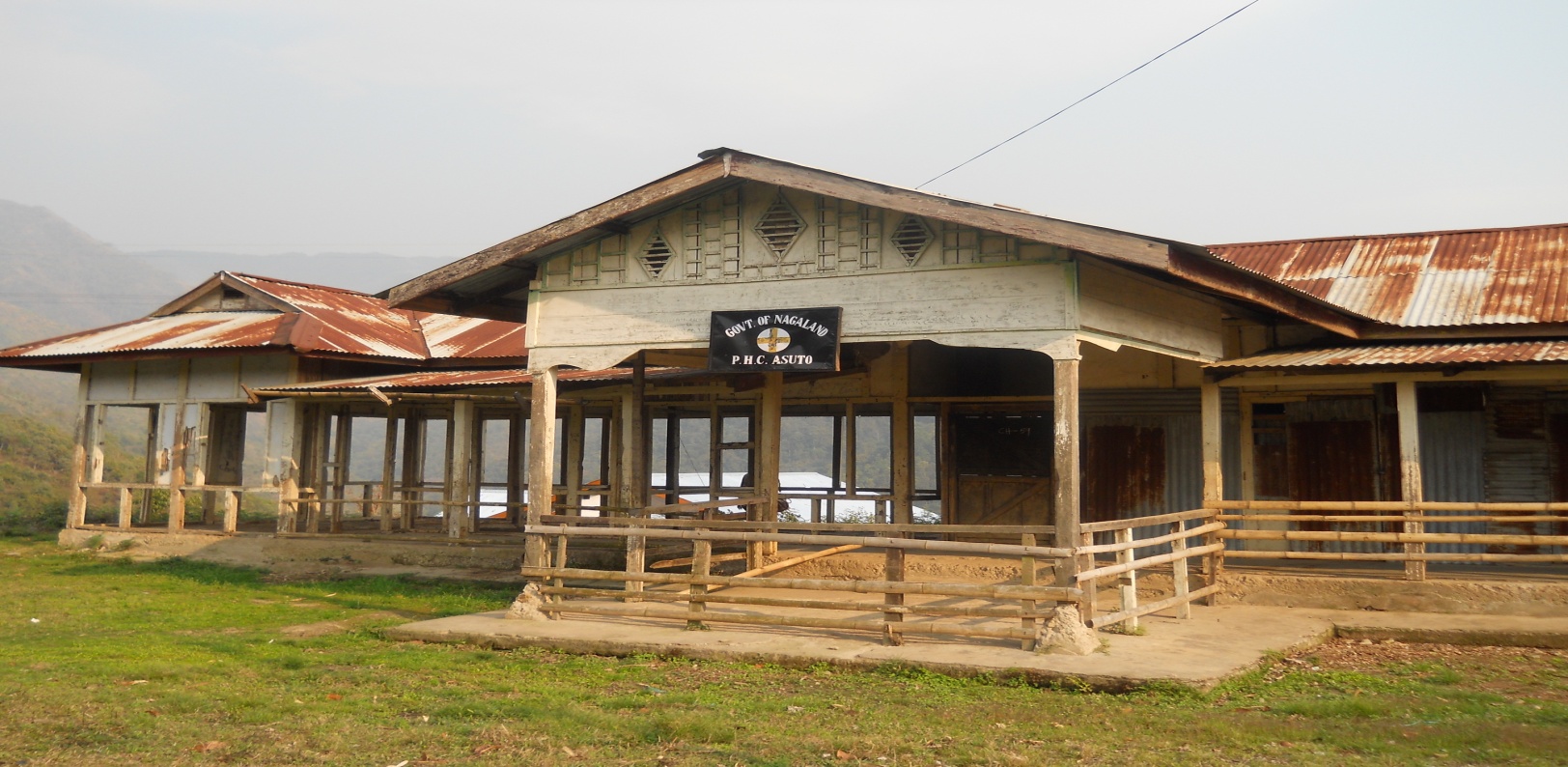 Deliverables:Funding Proposed:Activity Proposal FrameworkName of Activity: Additional HR  Activity proposed:  Additional Contractual ANM  Whether New or being continued:    NewJustification:Tizu island has a population of 2233, having 11 villages which is located in an isolated place with difficult terrain and becomes cut off from the rest of the district for around 6-7 months during monsoon. Due to lack of proper transport and communication,  the citizen of this area  are much behind other areas in all sectors even in our health care system where the Immunization coverage was less than 35% and the same is of ANC services for the last financial year. Villages under Tizu Island go through one of the most difficult times as far as service deliveries are concerned which affects the overall socio-economic livelihood and health of the residents. Therefore an additional contractual ANM is urgently required at Tizu Island to hand hold the present nurse. Tizu Island with all its physical difficulties in relation to road, distance from the block HQ, seasonal disruptions of roan and communication, it is not humanely possible to single headedly curb all the fields activities within expected timelines. This problem should be considered as an important priority  because the ground reality is different from the theoretical assumption. INTRODUCTION. Suruhuto Block consist of two PHC’s and 10 Sub-centers, which caters to the need of 18698 (As per 2011 Census) population. It has 34 recognized and 3 unrecognized villages spread far and wide with bad road connectivity.A survey was carried out in two villages namely Vedami Village and Kiyetha village to assist the Sanitation, living standard, health care and health seeking behavior of th people based on their needs. Atunukugha Village Health  Action  Plan. Atunukugha village lies to the East of the Block with a Population of 142 as per population 2011 Census with total eligible of 17. It is 2 Km away from the nearest Health Unit i.e., Tizu Island  SC and 13 Km away from the Suruhuto PHC. With the view to promote the Health Status of the villagers, a team comprising M.O., BPM and ASHA co-ordinator hold a Focus Group Discussion with the VHC’s, village council members, Youth Leaders  and Anganwadi  Workers. On this Discussion, the members present gave an active participation and accordingly VHAP for Atunukugha Village was taken. The village is under developed with bad road connectivity and the people living there are ignorant of basic health care. It has one Govt School and one Angwadi center. The main occupation of the village is agriculture. The Village has a constituted Village Health and Sanitation Committee (VHSNC) to look after the health care of the village by conducting VHND on monthly basis with the co-ordination of ANM, ASHA and Anganwadi workers. .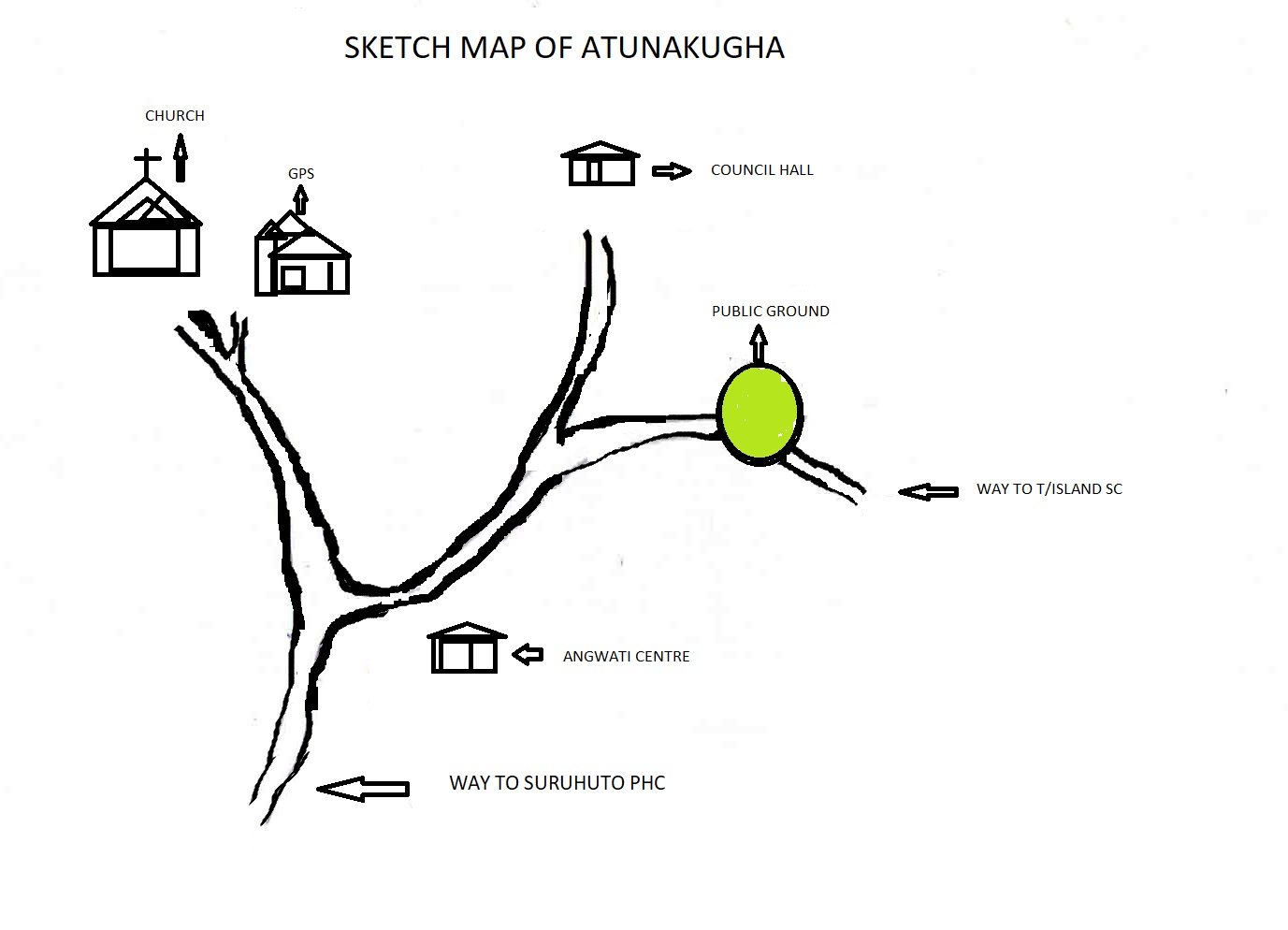 Vedami Village Health Action Plan. Vedami village falls under Aichi Saghemi SC which lies in the east with the population of 227 as per population census 2011with total eligible couple of 26. It is 3 Km from the SC and 8 Km from the PHC as nearest Referral Health Unit. The road condition is very poor and during monsoon season it becomes non motorable except by foot. It has 1 Govt School and 2 Anganwadi centre’s. Due to lack of proper road and also communication problem, the village lack behind in health care. So our team comprising of MO i/c Suruhuto PHC, BPM and ASHA co-ordinator we meet  the VHC’s, VC’s, Youth Leaders, Church leaders, ASHA and AWW’s, and went through out discussion with the members and came out with a conclusion to challenge and tackle the situation in a framed VHAP as bellow :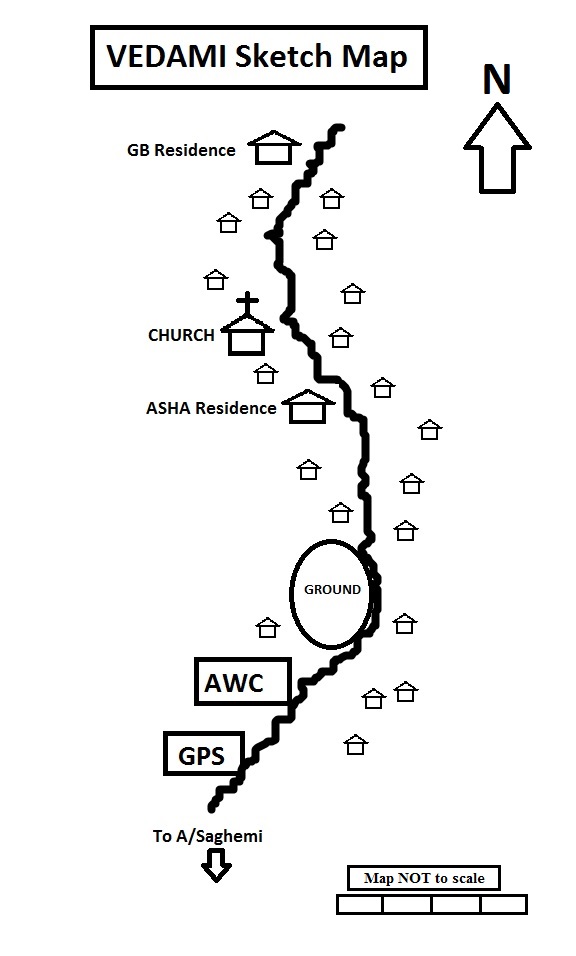 Litsami Village Health Action PlanINTRODUCTIONLitsami village comes under Zunheboto Sadar Block under Zunheboto district Nagaland. On 9th Septmber 2020 the Block Planning team comprising of Deputy CMO, MO Atoizu PHC, BPM, BAC together with ANM of Asukhuto SC held a Focus Group Discussion (FGD) with the key stake holders on various health issues prevalent in the village to frame the VHAP. It is located 13 Kms  from the nearest PHC and 36 Km from the District Headquarter, total population of the  village is 503 with an estimated pregnant women 8, estimated under 1 children 7, estimated children 0-5 years 74 and 33 total eligible couple. The main occupation of the villagers is farming. It has two Anganwadi Centres and a GMS school.After a thorough discussion with the VHCs, VCs, Church members it came to light that   the villagers are prone to diarrhoea. On investigation it was found that basic hygiene and awareness on various vaccine preventable diseases need to be strengthened by the medical department and stakeholders. The Deputy CMO briefed on vaccines preventable diseases.Table:VHAP of Litsami village, Zunheboto Sadar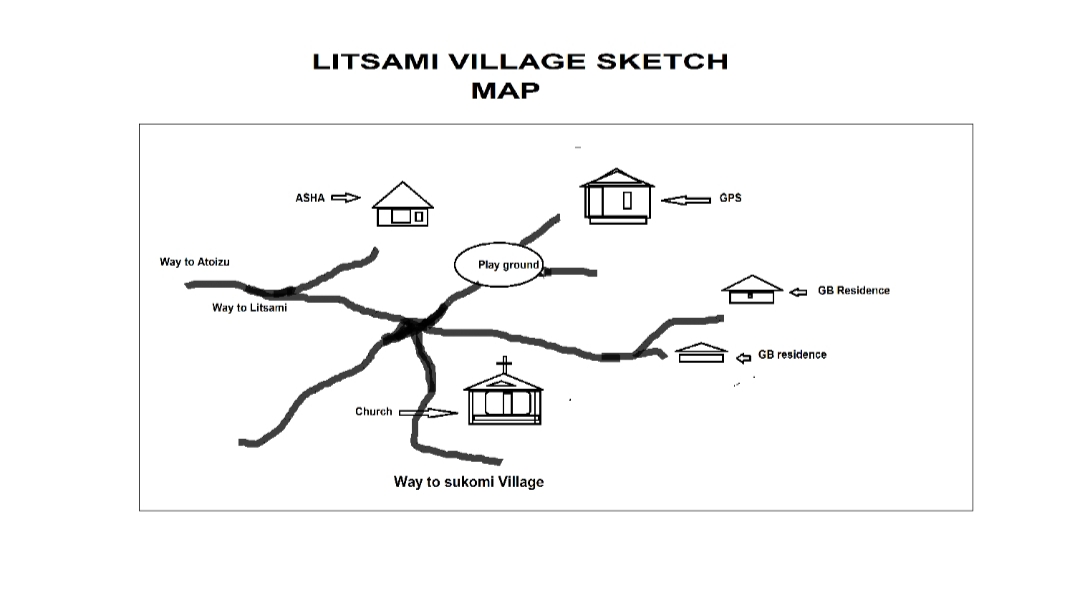 Usutomi  Village Health Action Plan.	Introduction	Usutomi village falls under Saptiqa PHC of Zunheboto Sadar Block with a total of population 615, estimated pregnant women is 9, estimated infants 8, total eligible couple 25  and estimated children from 0-5 years is 86. It is located 1Km away from the catering PHC and 37 Kms from the District Headquarter. The main occupation is farming. The village has one school and 2 Anganwadi centres. The Planning Team comprising of Deputy CMO, MO Saptiqa  PHC,  BPM and BAC had a discussion with the village elders, VHC, VC members and church leaders. The villagers were sensitized on health and safe delivery. Basing on HMIS report it has been observed that home deliveries is a regular trend.Table: VHAP Roto Old,Zunheboto Sadar	Map of Usutomi village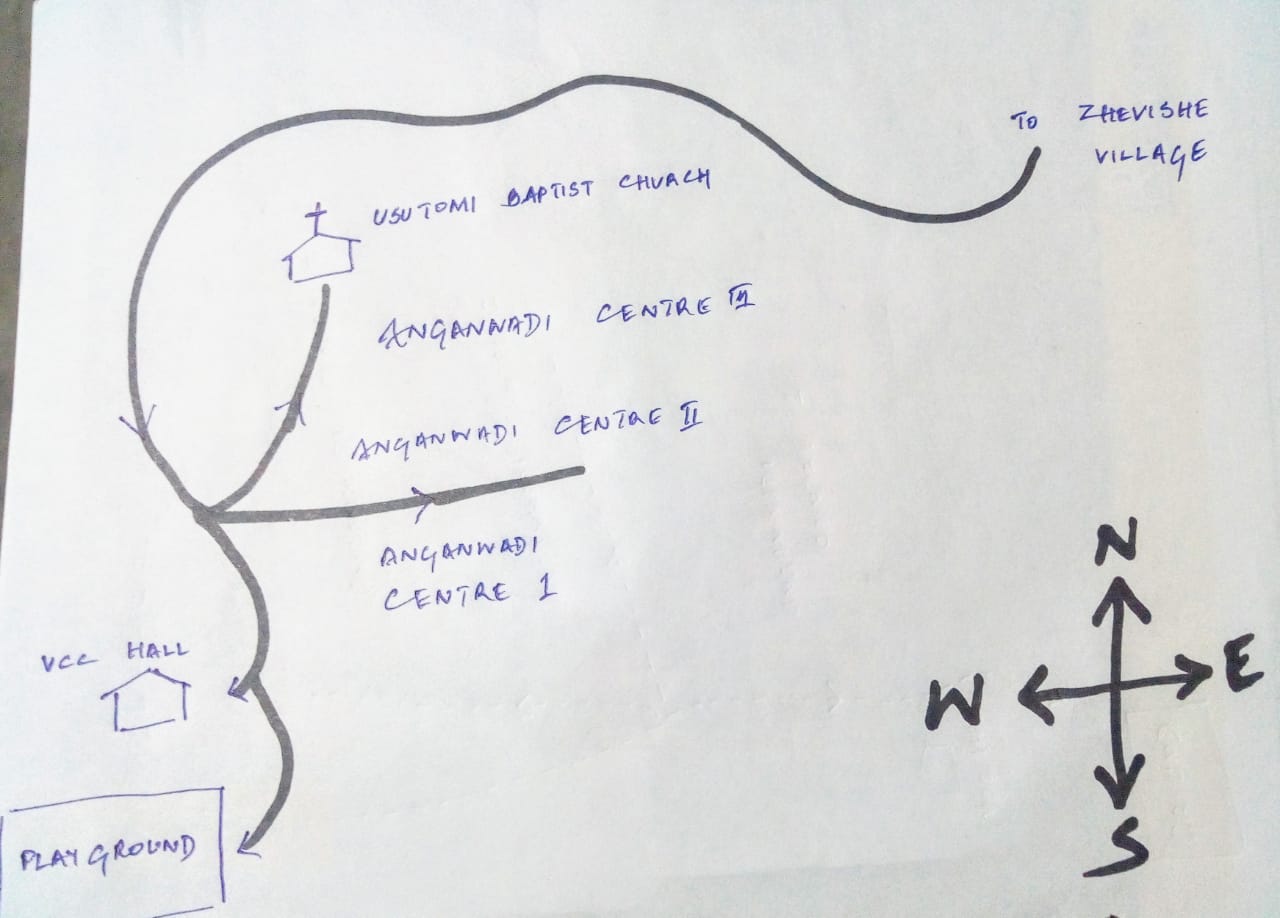 PICTURE GALLERY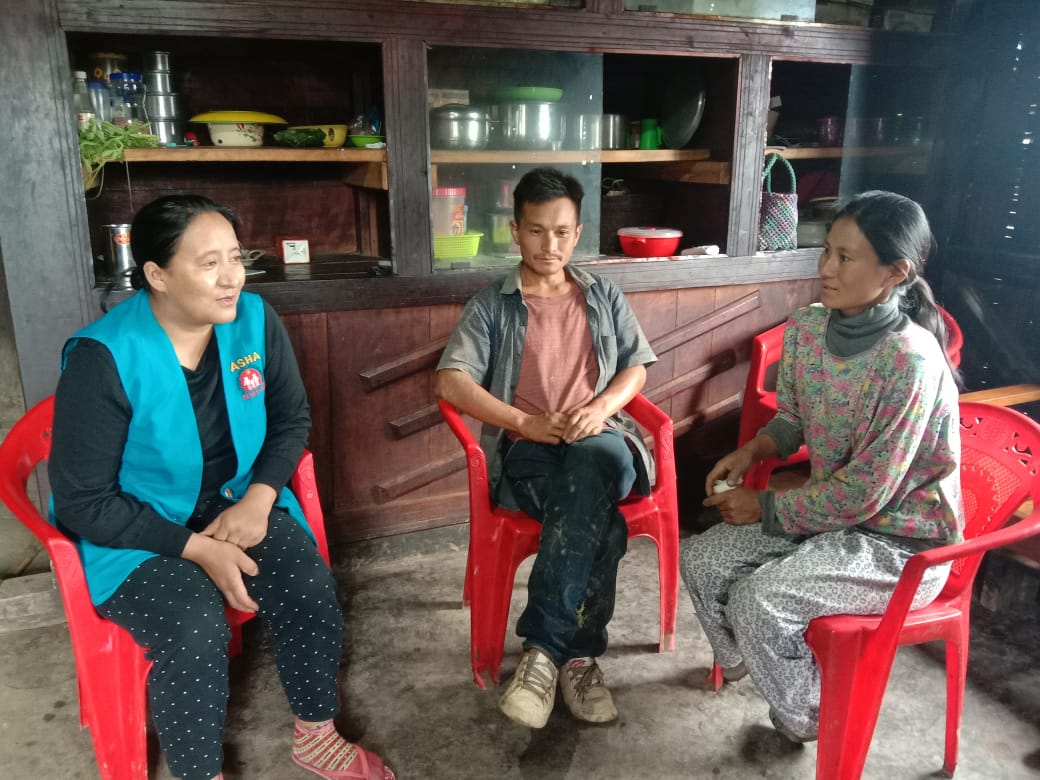 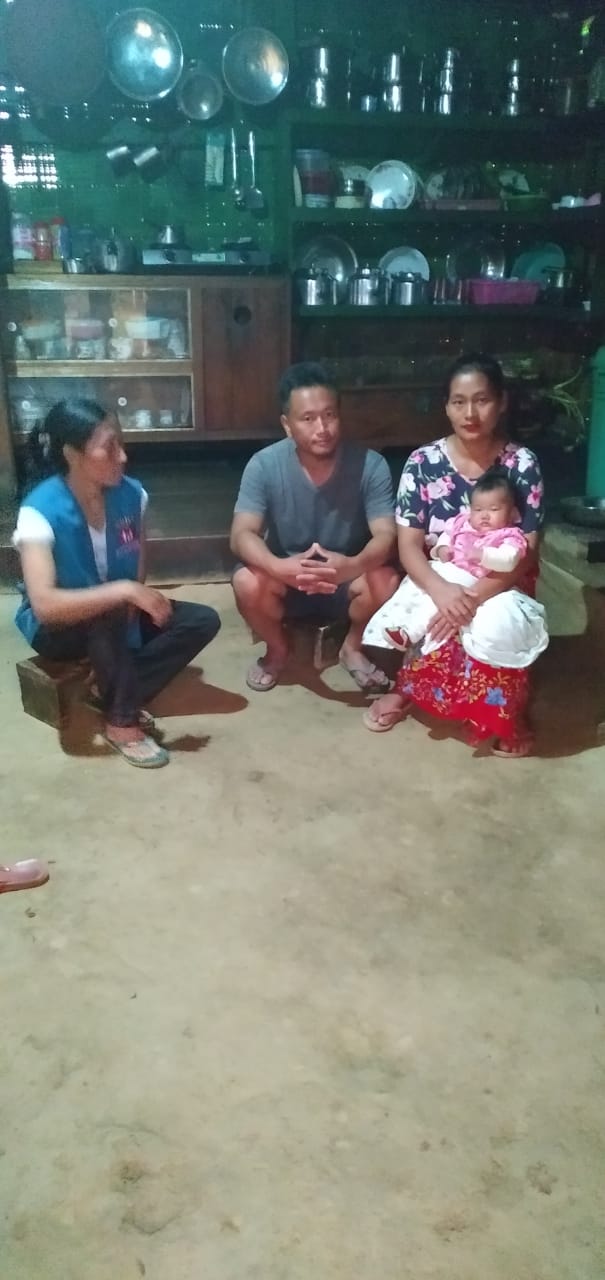 ASHA home visit during family         	                       ASHA home visit during breastfeeding fortnightplanning fortnight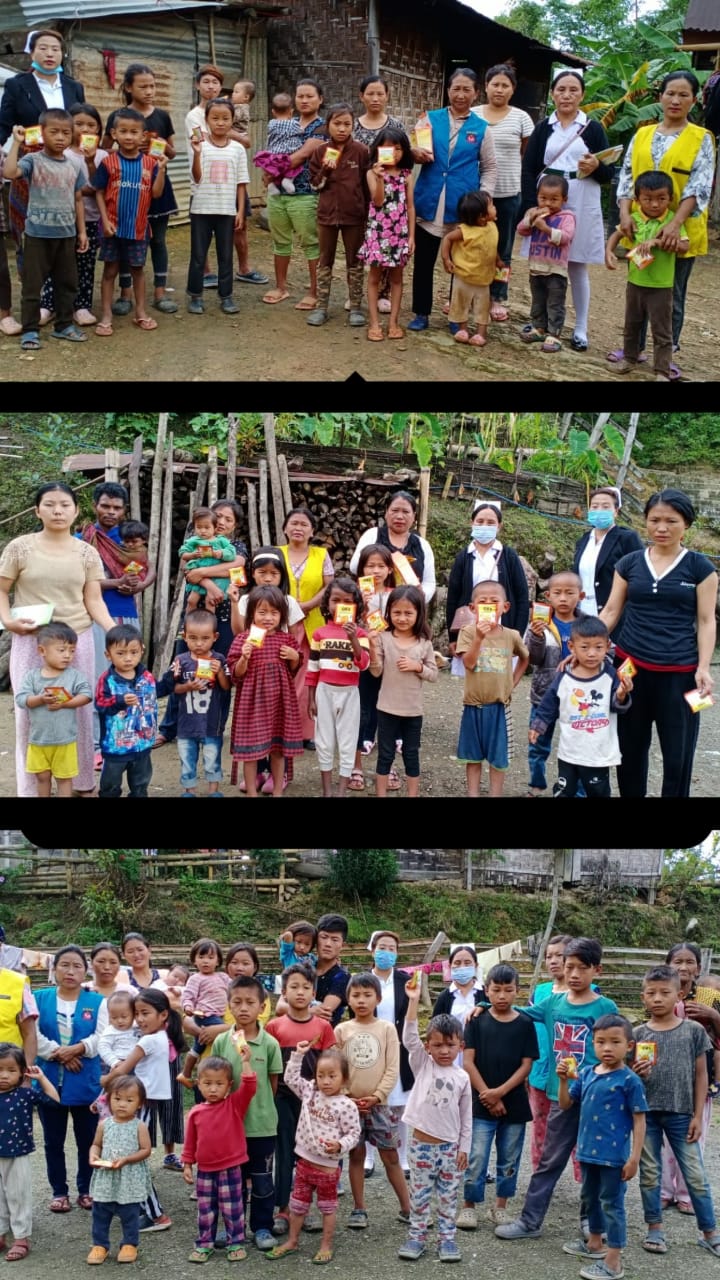                                           IDCF and VHND under Lizumi  Sub- centre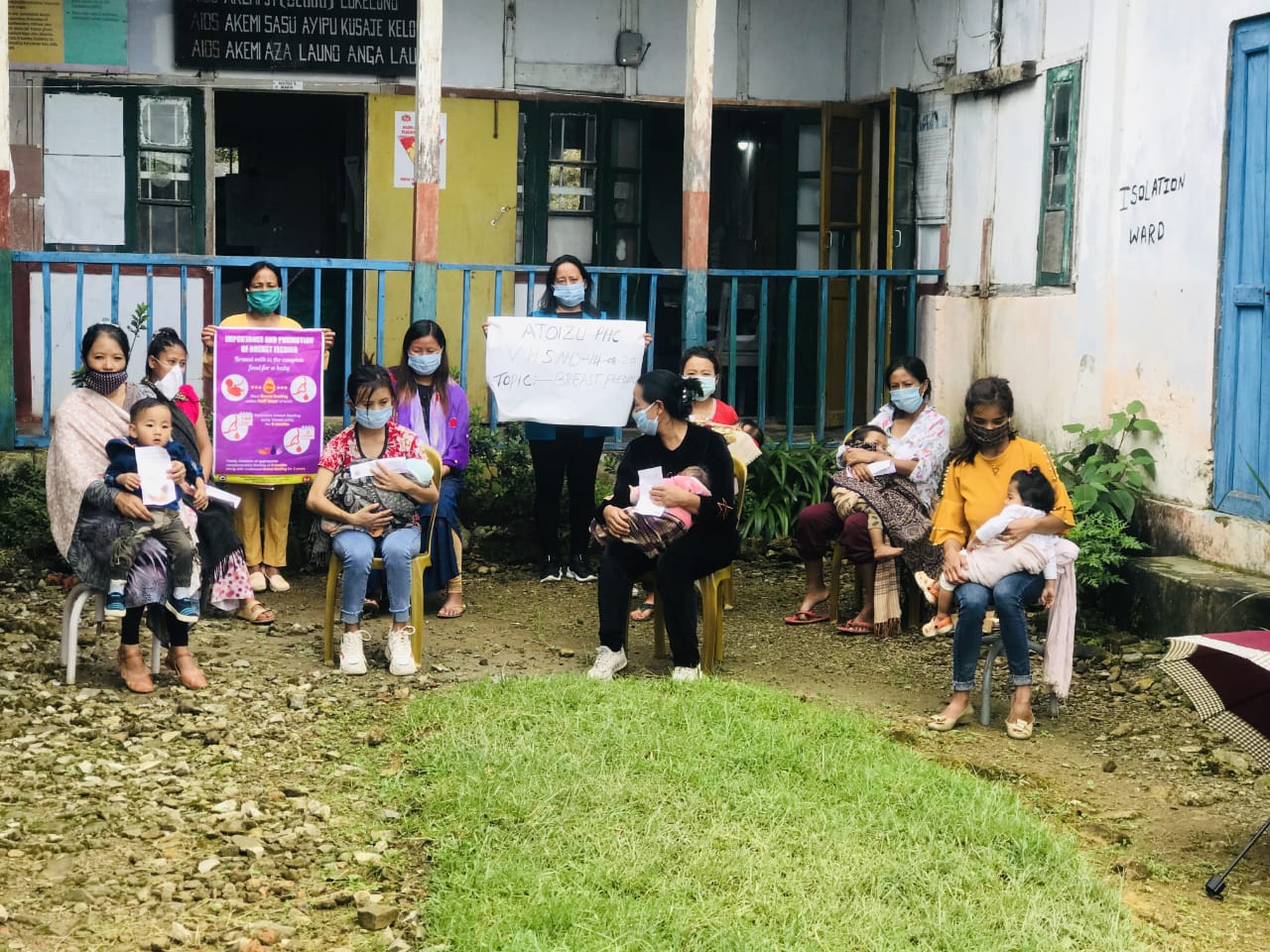                       Exclusive Breast feeding fortnight observed at Atoizu PHC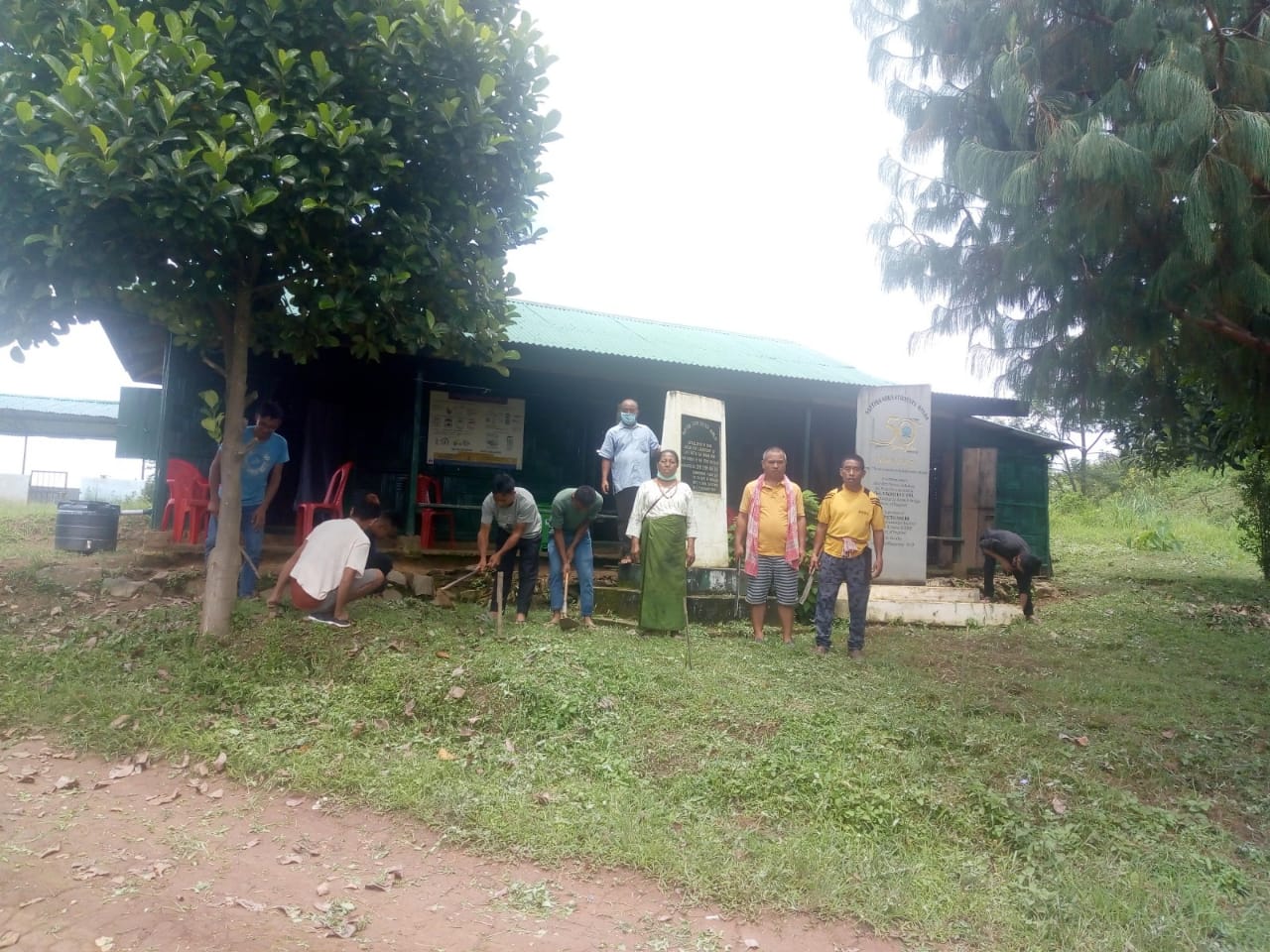 			             Social work at Saptiqa PHC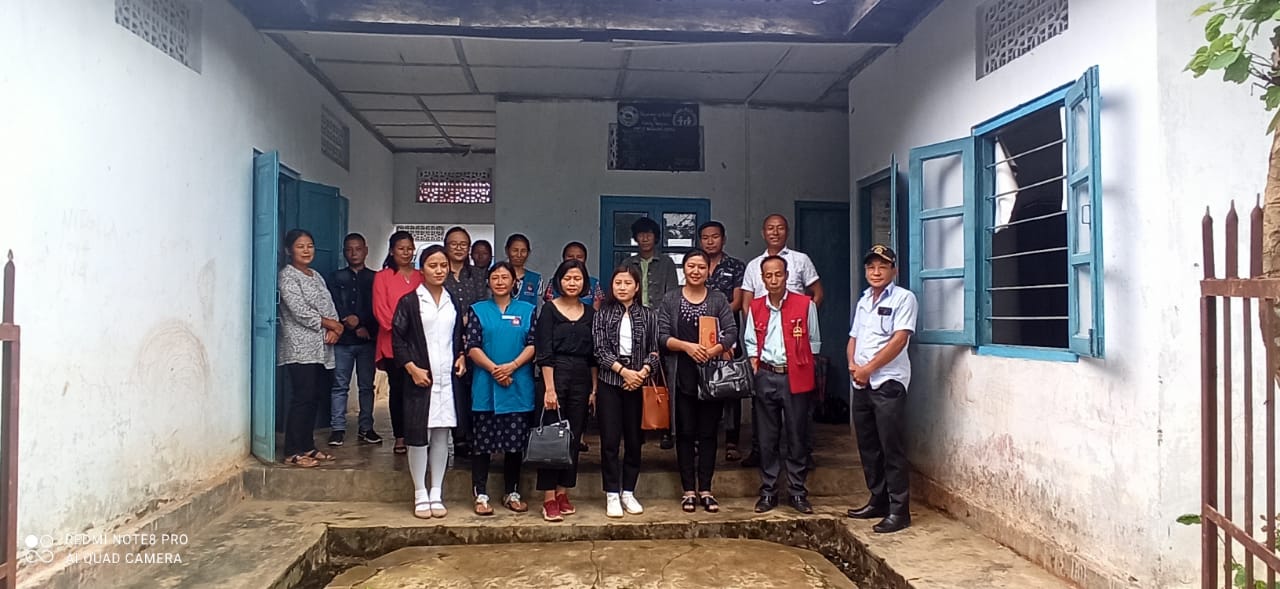              District and Block team monitoring at Akuhaito Sub- Centre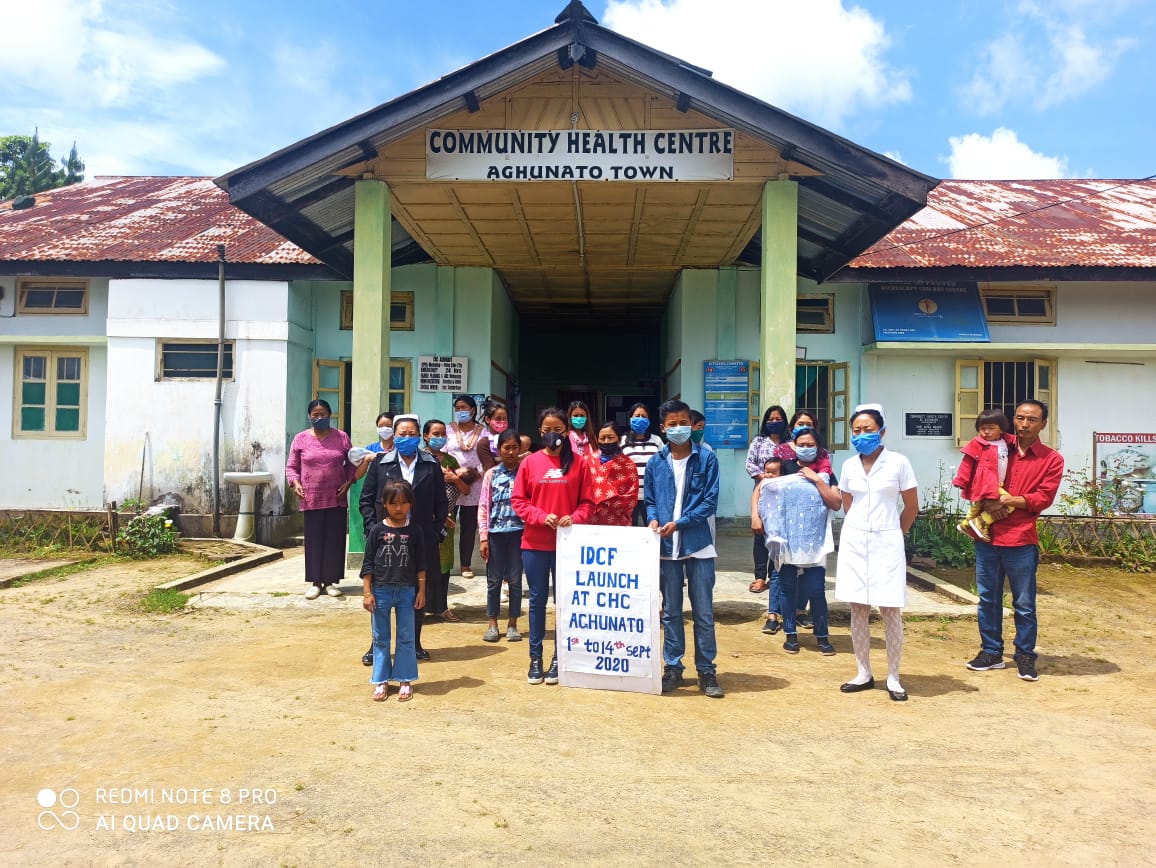 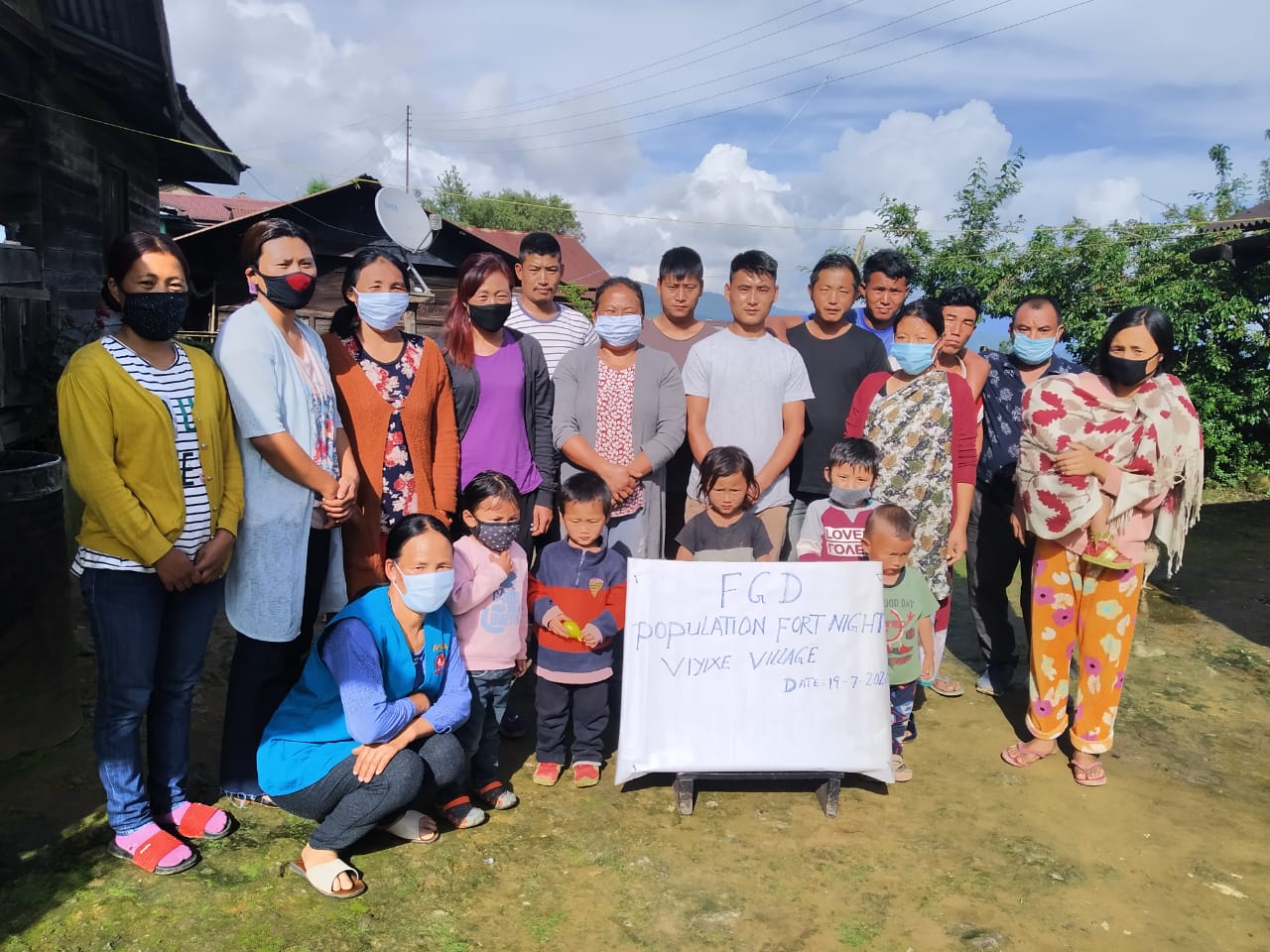 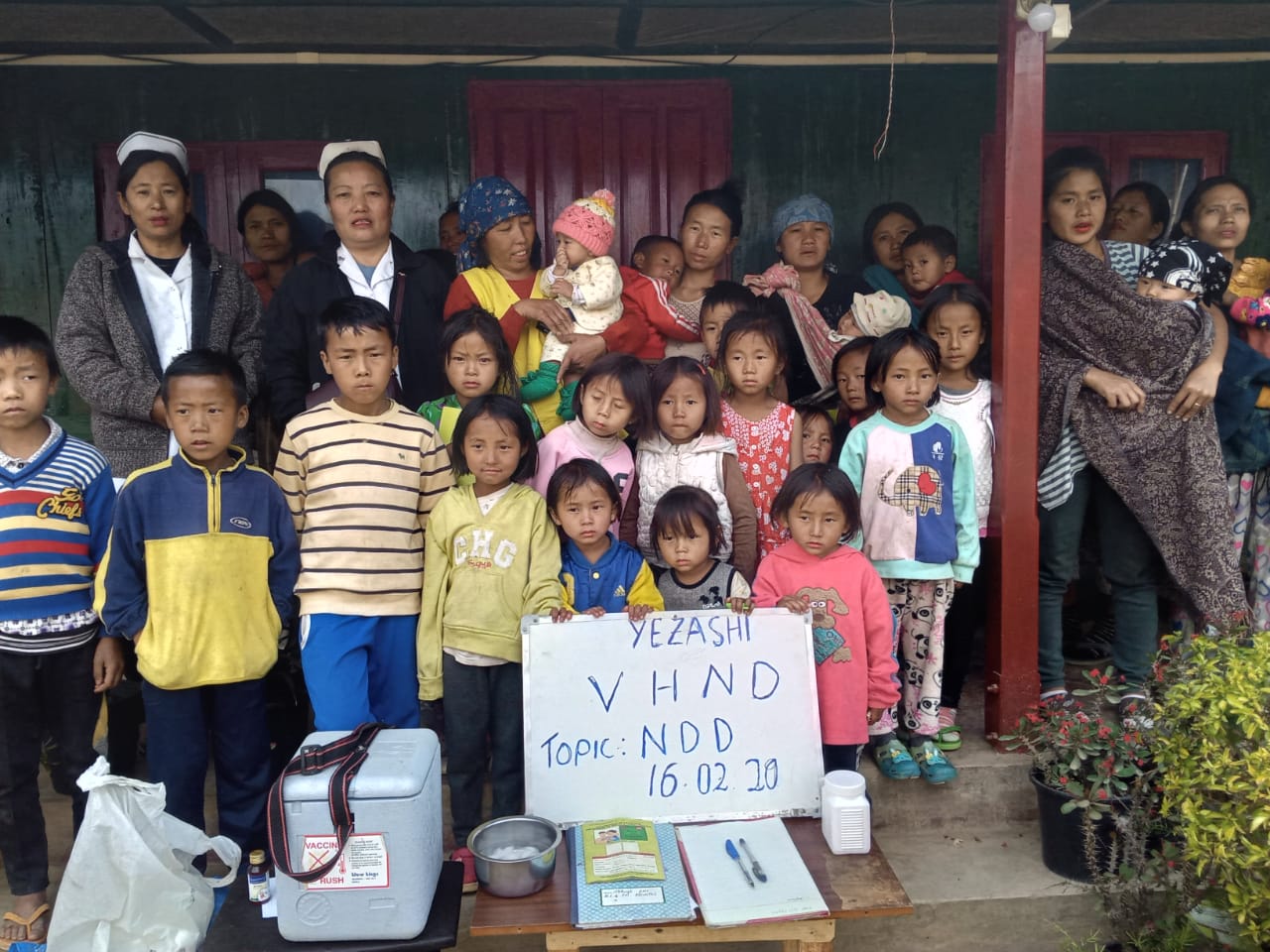 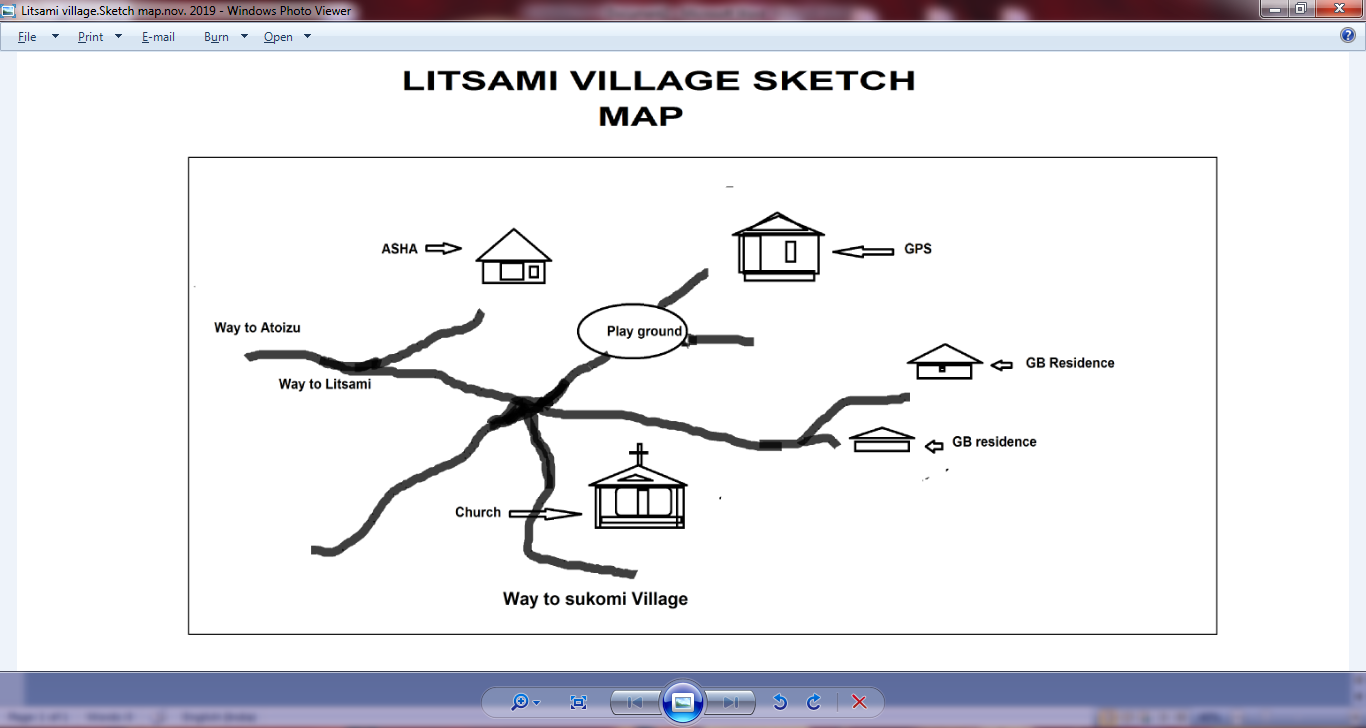 Roto Old Village Health Action Plan(VHAP)Introduction -		Roto old village falls under Akuhaito Sub-Centre of Zunheboto Sadar Block having a population of 1262, estimated pregnant women is 21 and  estimated children from 0-5 years is 51. It is located 3 kms away from the catering Sub- Centre and 48 kms from the District Headquarter. The main occupation is farming. The village have one school and 3 Anganwadi center. The Planning Team consisting of Deputy CMO, MO Atoizu PHC and BPM made a discussion with the village elders, VHC, VC members and church leaders. The villagers were sensitized  on health and sanitation programme as Malaria has been continuously been on the rise in the village. Table: VHAP Roto Old,Zunheboto Sadar	Tsukomi Village Health Action Plan (VHAP)Introduction - Tsukomi village is one of the surrounding villages which falls  under Aghunato CHC catering a total population of 576 (As per census 2011) and has 40 Eligible Couples at present. Road connectivity from the village to Health Units Aghunato CHC is Kaccha road which is 6 kms away. Main occupation for the village is agriculture. The village has one ASHA, AWC, one GPS, one joint account VHSNC (SBI).The Village conduct VHND/RI as per VHND calendar and micro plan. A Focus Group Discussion (FGD) on the topic Maternal Health was conduct in this village to frame out Village Health Action Plan by the Block team consisting of MO, Staff Nurses, BPM,BAM and BAC.Based on Monthly HMIS report it was found out that ANC registration from this particular village was found out to be below average, so the team on 10th Nov 2019 went to this village and conducted Focus group Discussion on Maternal Health with the Target Groups (Eligible Couples) including Village Health Committee and  chairman’s of the village. The team thanked to all the participants for their presence and encouraged them to play an active role in mobilizing and support to track out each and every pregnant women in the village  to go for early ANC registration and to go for institutional delivery for the safety of both mother and child. The team also encouraged the participant to observe VHND regularly as per VHND calendar and timely submission of reports.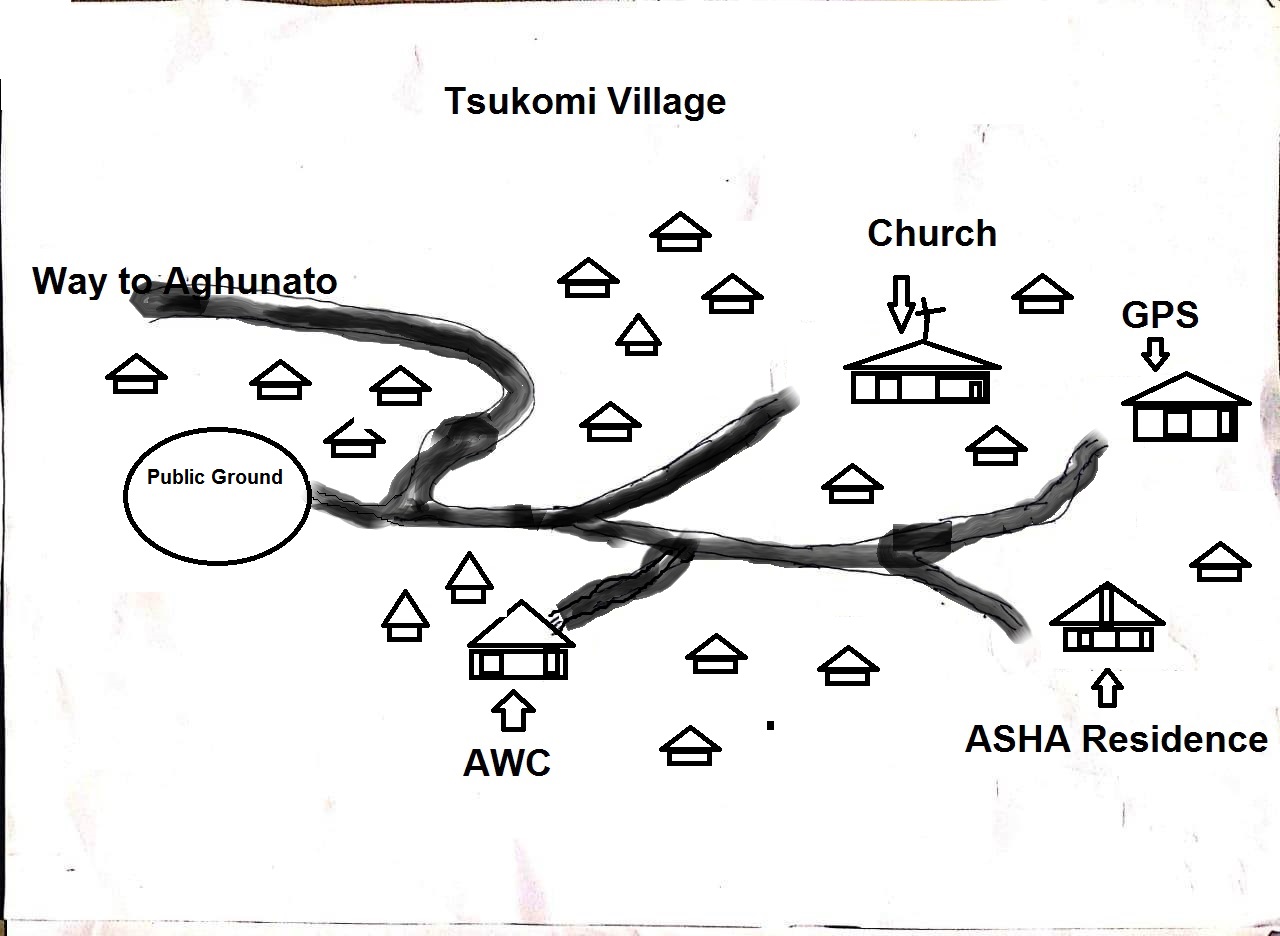 Tsukomi VHAP photo below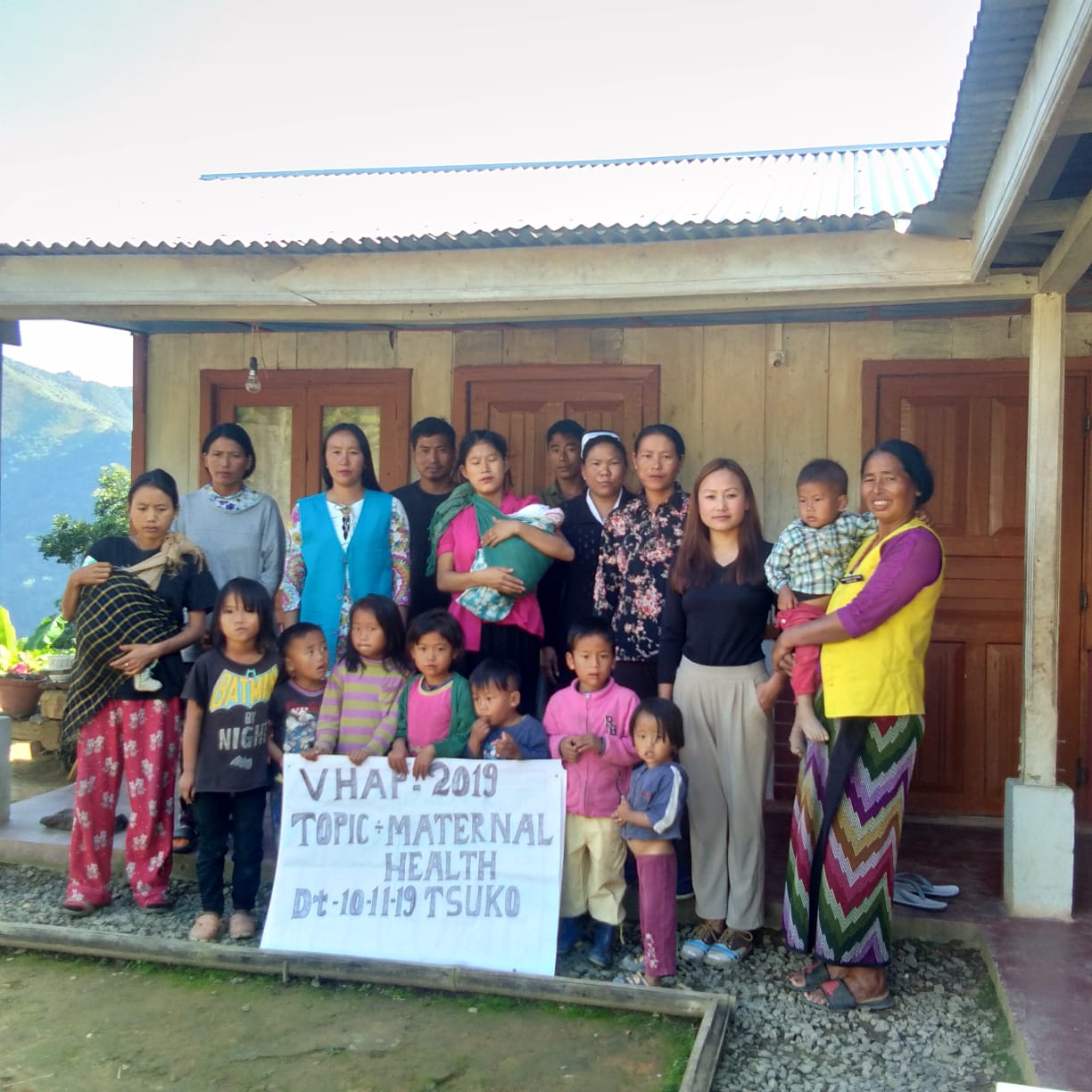 Ghuvishe Village Health Action Plan (VHAP)Introduction -	Ghuvishe  village falls under Aghunato CHC  which is 5 km away from the Health Center covering a total population of 550 (As per 2011 census) with  40 Eligible Couples. Main occupation of the village is agriculture. Road connectivity from the village to Health Center is Kaccha. At present the village has one AWC, one ASHA, one GPS and one VHSNC joint account 	On 11th Nov 2019 the Block team comprising of MO, Staff Nurse, BPM, BAC went to this village and conducted a focus group discussion on the topic Child Health. The team encouraged the participant to tracked out all the children and get  them immunized as per immunization schedule, discussed on the importance of immunization and its dis-advantages on the children. The team also encouraged ASHA to play an active role and insist her to keep update record of all the eligible children in the village and refer them to ANM for timely immunization for which she will get an incentive for full immunization of each child.                                               	In conclusion it was decided by all the participants that in future days to come they all will play an active role in tracking out each and every child in their village and refer them to ANM for timely,  fully and complete immunization.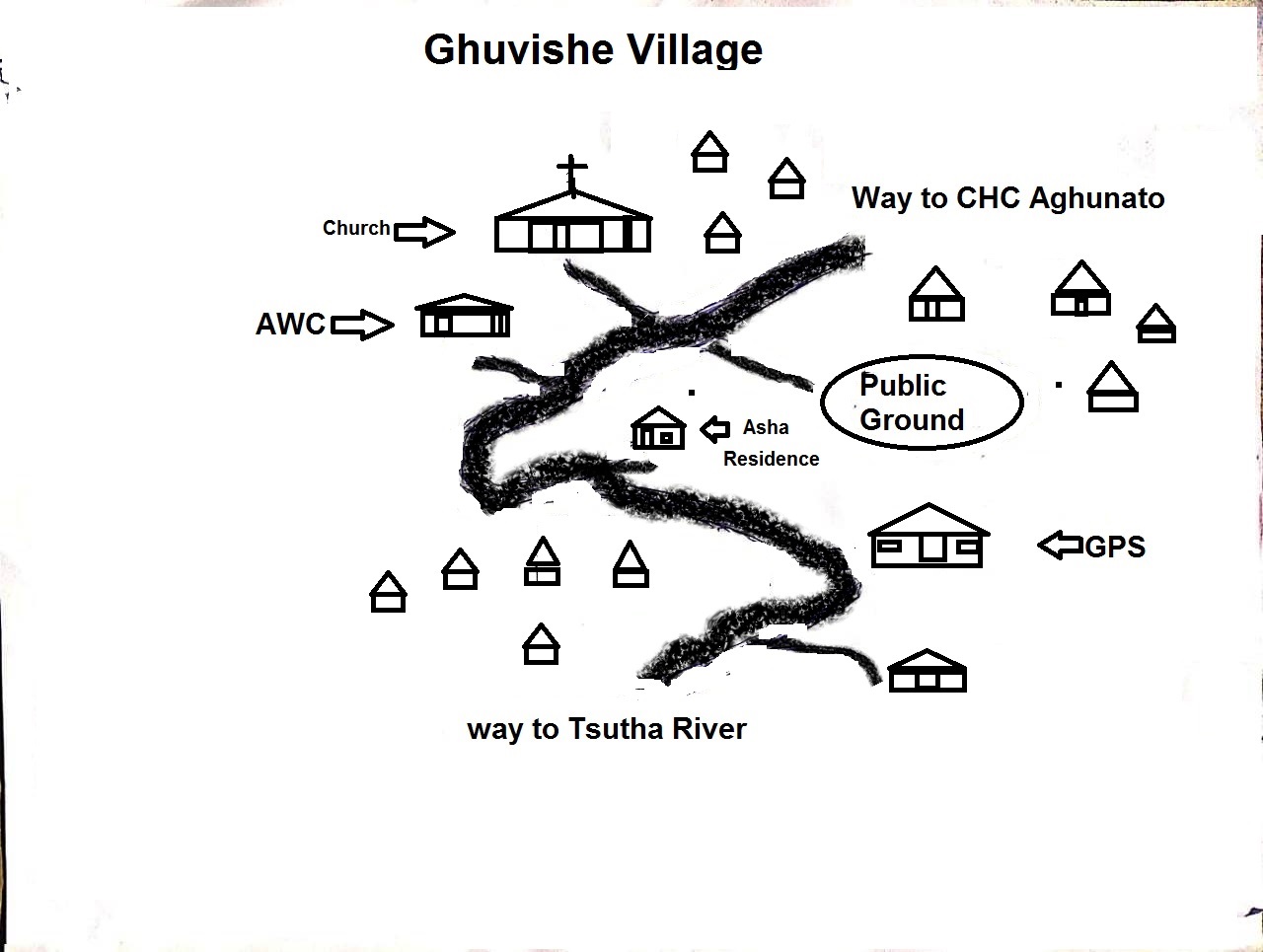 Ghuvishe VHAP Photo below -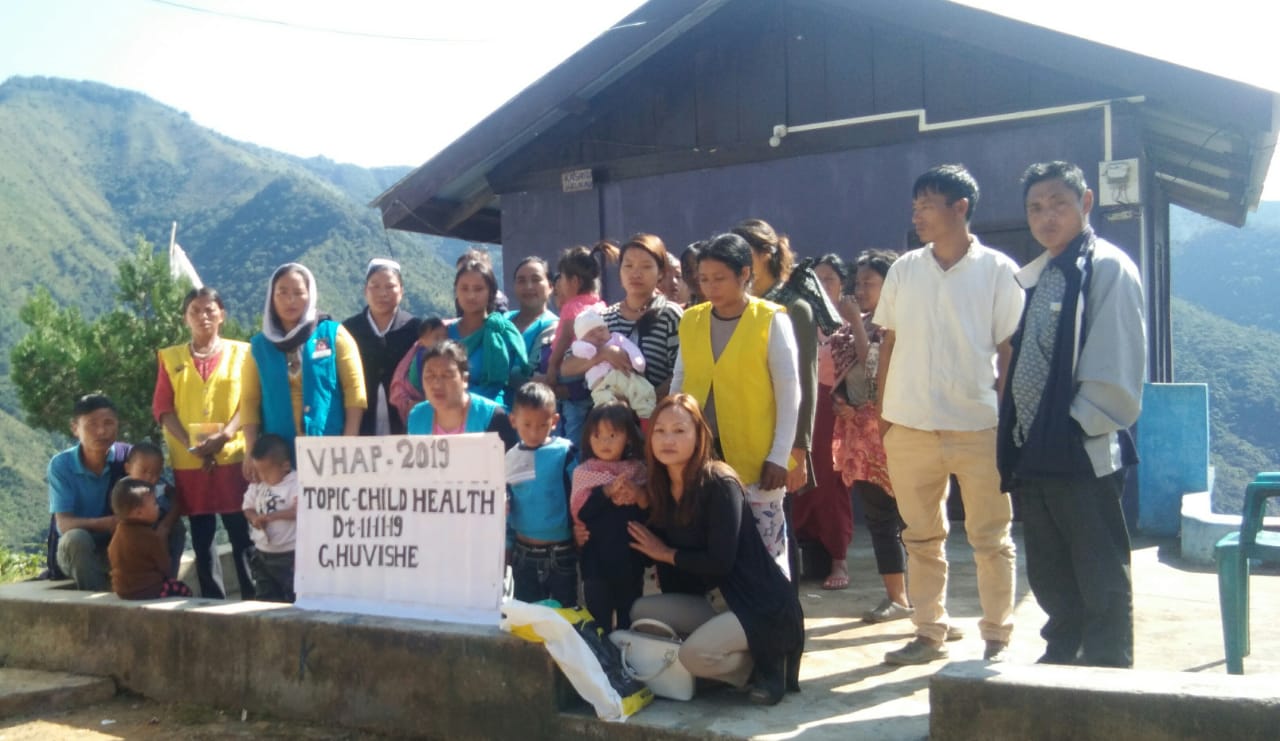 Tsaphimi Village Health Action Plan (VHAP)Introduction –	Tsaphimi village falls under Asukiqa SC with the population of 538 and 94  Households, a distance of 5 Km from the SC and44  Km from the CHC as nearest Referral Health Unit.  Malaria complaint becomes the major grievance of the society. After a thorough Discussion with the VHC’s, VC’s, Youth Leaders, Church leaders, ASHA and AWW’s, we came with a conclusion to challenge and tackle the situation in a framed VHAP as bellow -Tukuliqa Village Health Action Plan (VHAP)Introduction -	Tukuliqa village falls under Ghathashi PHC with the population of 341and 44  Households, a distance of 8 Km from the PHC and 34 Km from the CHC as nearest Referral Health Unit.  ANC an Family planning  is the major issue of the society. For this, M.O., BPM and ASHA Co-ordinator hold a Discussion with VHC’s, VC’s, Youth Leaders and Church leaders. In this Discussion, we emphasis was given to early registration, full and timely completion of ANC with PNC An educate them about family planning. The members responded very satisfactorily and assured a hand holding support for which the VHAP was prepared. The conclusion brought up during the interaction are projected as below :Tukunasa Village Health Action Plan (VHAP)
Introduction-Tukunasa Village is situated on the western part of Zunheboto District.  The village falls under Satakha PHC which comes under Satakha Block of Zunheboto District. The nearest sub-centre i.e Shoipu sub-centre is approximately 14kms away from the village. The distance to Block PHC is approximately 28kms, and to the Dist.HQ. is approximately 50kms. The main economic activity of the people is agriculture and lumbering. At present the main concern of the village is electricity and poor road connectivity. The road is kaccha and narrow and is pliable only during dry season and comes under the category of very hard to reach area. The village have Village Health Committee (VHSNC) which is presided by the chairman. The village have one Anganwadi centre and one Government Primary School. The VHND is conducted every month at Anganwadi centre.Demographic Profile:-Population 	- 309(Projected census 2011)Household   	-56(As per cencus 2011)ECR            	- 10(As per RCH)Under five   	- 14 (As per Asha head count)Under one 	- 4(As per RCH Portal)To understand the health issues faced by the Tukunasa villagers the MO Satakha PHC along with BPM & Asha co-ordinator went to Tukunasa village on 11th October 2019 and interacted with the villagers where village council and VHC members as well as AWW were present. During the interaction various health issues were touched upon but the key issue was the low intake of IFA in the village. It was found that the IFA tablets distributed to women and the IFA syrup given to kids were usually fed to animals. This was due to misconception and ignorance on the part of the villagers. Some stopped taking IFA because they were ignorant about the fact that if stools turn black on taking IFA, it is a normal sign and shows that the body is taking in the iron. Some stopped taking IFA because of burning sensation in the chest which can be prevented if they take IFA after meal.                To dispel their misconceptions and encourage the villagers to take IFA, it was unanimously resolved to create awareness about the importance and benefits of IFA. The villagers also agreed to co-operate with the health staffs and follow their instructions regarding the intake of IFA. Keeping in the mind their ignorance, the VHAP was formulated with the active cooperation of village councils, VHCs and the villagers.Table VHAP of  Tukunasa Village ,Satakha Block –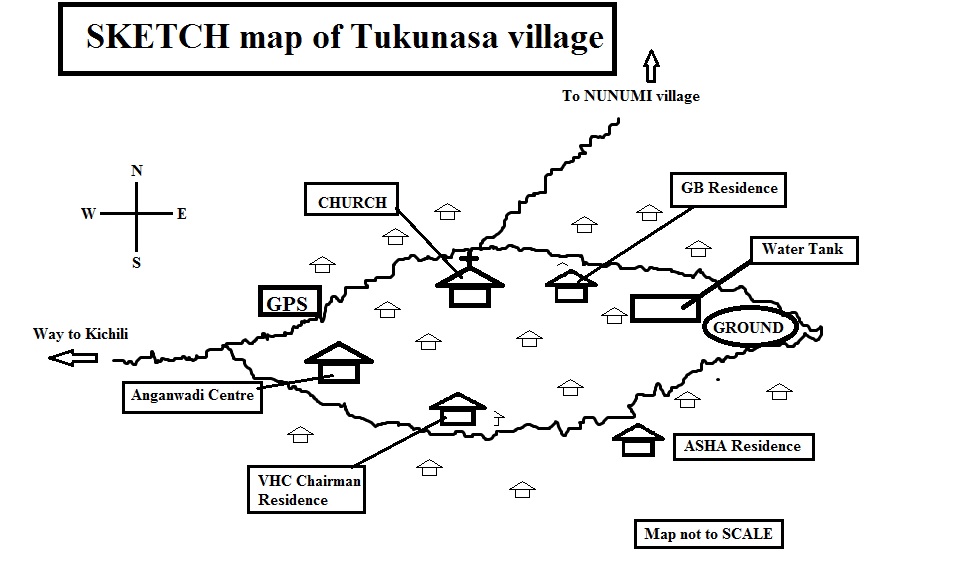 Xuivi Village Health Action Plan (VHAP)Introduction -Xuivi Village which falls under Satakha PHC comes under Satakha Block of Zunheboto District. The latitude 25.88 and the longitude 94.44 are the geo-cordinate if Xuivi village. The distance from the village to the sub-centre i.e Kivikhu sub-centre is approximately 14kms and to the Block PHC is approximately 7kms. and to the Dist.HQ.is approximately 30kms. The road is well connected to the S/C, Block PHC and the District HQ. By an all well weathered road. The main occupation of the people is farming and hunting. The village have set up Village Health Committee to look after the sanitation and well being of the people’s health. The village have two Anganwadi centres and one Government Middle School. VHND is conducted every month at Anganwadi centres.Demographic Profile:-Population  	-879(Projected census 2011)Household   	- 172(As per census 2011)ECR            	- 21 (As per RCH Portal)Under five   	- 40 (As per Asha head count)Under one 	- 13 (As  per RCH portal)The MO i/c of Satakha PHC along with the BPM & Ashas Co-ordinator went to Xuivi Village on 12 October 2019 and interacted with the villagers, where village council and VHC members as well as AWWs were present. During the course of FGD on various health related  issue,  the low rate of immunization  and  poor  ANC of  the mother  in the village were discussed. 		It was found that some parents in-spite of receiving pre-information about the date of immunization do not turn up at the immunization site. So the ASHA and some volunteers have to go house to house to request the parents and bring their children for immunization. But inspite of  all the hard efforts of the Ashas some parents often feel reluctant to give immunization to the children fearing ill effects of medicines in future.	The pregnant mothers often fails for ANC because either they are too busy engaged in their field works or reluctant to approach to the health centres out of shyness or indifferent attitude towards medicines.		Therefore, to improve the ANC and immunization status the key stake holders of the village along with the health workers resolved to spread awareness about the importance and benefits of ANC and immunization.  The village too unanimously resolved to co-operate with the health staff during the immunization. The VHAP was thus formulated with the active support of the Village councils, VHC members and the villagers. Table VHAP of  Xuivi Village,Satakha BlockLumithsami Village Health Action Plan (VHAP)Introduction -	Lumithsami village comes under Akuluto Block of Zunheboto district, Nagaland. On9th November2019, the Block Planning team comprising of BPM and Asha-coordinator had a Focus Group Discussion(FGD) with the key stake major holders of the village on various health issues of the villagers to frame the VHAP. It is 2 kilometers away from block Headquarter which has 127 households with the total population of 522 as per 2011 census. At present there are 88 eligible couples with9 pregnant women and 45 children below the age group of five years. The main livelihood of the village is through cultivation. It has three  Anganwadi centers and 1 Govt. Middle school. Though the road condition hasn’t been any better yet the supply of water and sanitation is at a considerate level.After a thorough out discussion with the VHCs, VCs,Church members as well as the villagers, it came to light that   immunization was  below expected . So a detailed investigation was made and it was found that the villagers were still unaware of the benefits of immunization. Therefore they were sensitized to create awareness by conducting VHND on regular basis and also through available platforms. 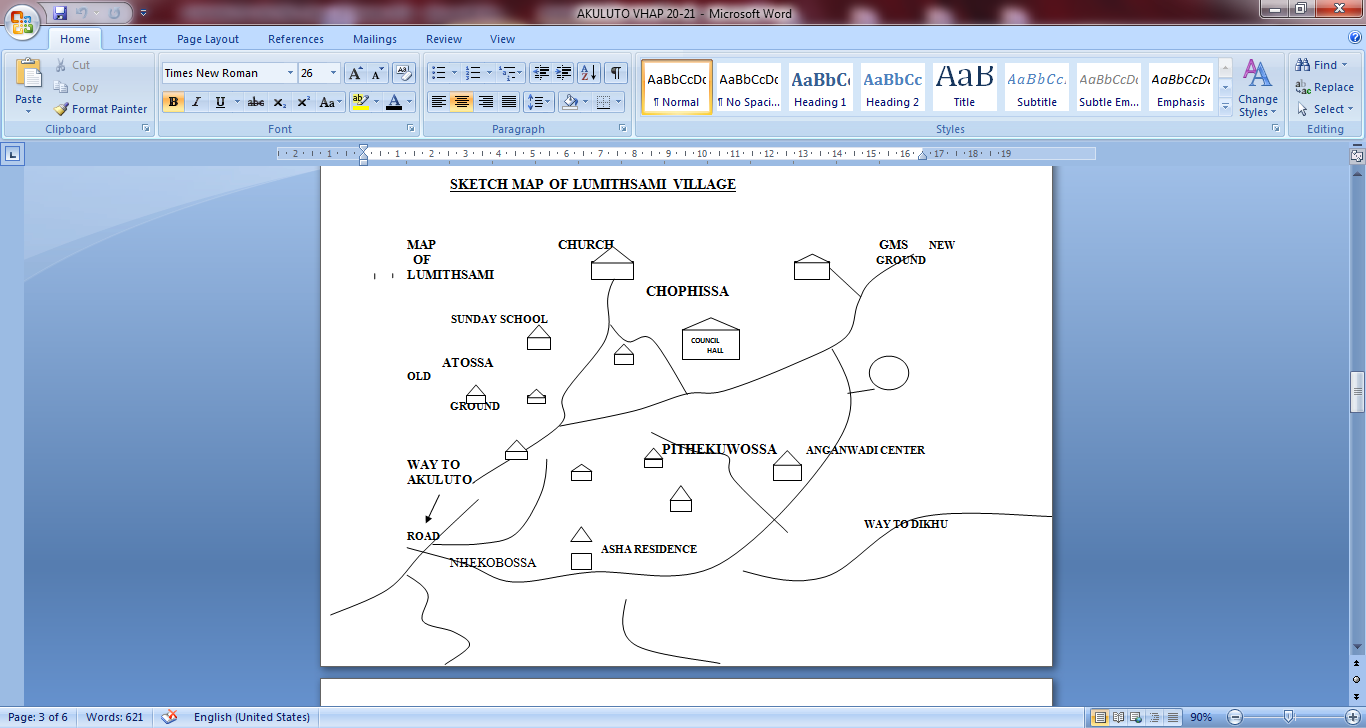 Table:VHAP of Lumithsami village, Akuluto BlockIzheto Village Health Action Plan (VHAP)Introduction -	Izheto village falls under VK PHC in Akuluto Block with the population of 204and 60 Households with a distance of 14.5 km from the  PHC . The village comprises of 27 expected Eligible Couples ,3 pregnant women and 5 children below the age of 5 years, as per 2011 population census. The expected Deliveries and Pregnancy is 5. The main occupation of villagers is farming. The village consists of one school and one Anganwadi center. The Planning Team then discussed with the village leaders and elders and found out that ANC was week. Therefore with the view to promote and create awareness on early registration and timely check up for Ante-Natal Care, they were sensitized about the available services provided by the department. The members responded very satisfactorily and assured a hand holding support for which the VHAP was prepared. Table:VHAP of Izheto village, Akuluto Block		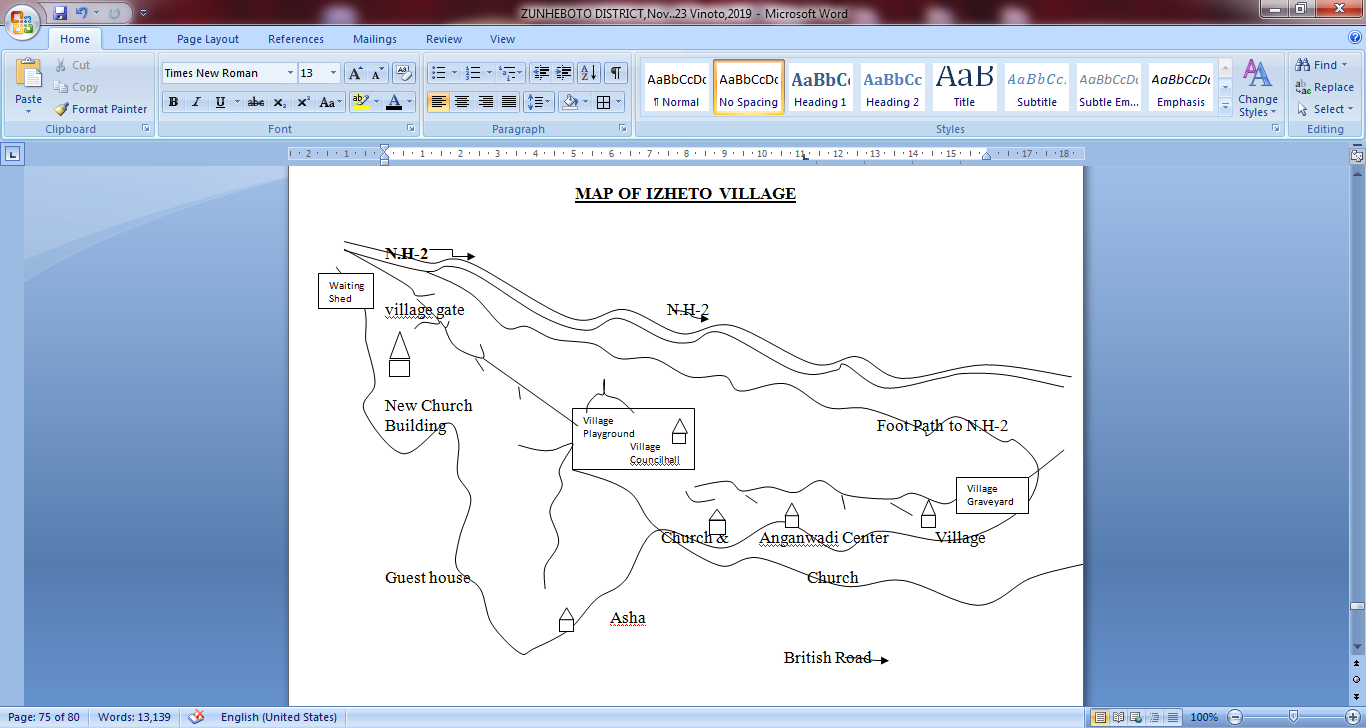 Kiyetha Village Health  Action  Plan (VHAP)Kiyetha village lies to the East of the Block with a Population of 233 as per population 2011 Census with total eligible of 22. It  is 3 Km away from the nearest Health Unit i.e., Yehemi  SC and 8 Km away from the Suruhuto PHC. With the view to promote the Health Status of the villagers, a team comprising M.O., BPM and ASHA co-ordinator hold a Focus Group Discussion with the VHC’s, village council members, Youth Leaders  and Anganwadi  Workers. On this Discussion, the members present gave an active participation and accordingly VHAP for Kiyetha Village was taken. The village is under developed with bad road connectivity and the people living there are ignorant of basic health care. It has one Govt School and one Angwadi center. The main occupation of the village is agriculture. The Village has a constituted Village Health and Sanitation Committee (VHSNC) to look after the health care of the village by conducting VHND on monthly basis with the co-ordination of ANM, ASHA and Anganwadi worker with the yearly VHND fund allocated through VHNC account by the department. And by sensitization the villagers through VNHD program, the ANC and Immunization is of average but still need to go ahead.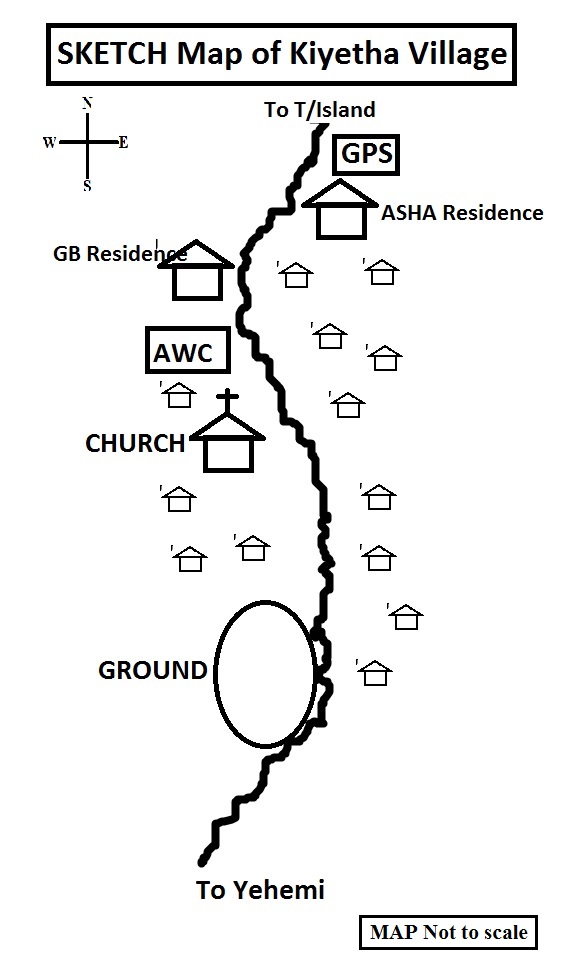 Vedami Village Health Action Plan. Vedami village falls under Aichi Saghemi SC which lies in the east with the population of 227 as per population census 2011with total eligible couple of 26. It is 3 Km from the SC and 8 Km from the PHC as nearest Referral Health Unit. The road condition is very poor and during monsoon season it becomes non motor able except by foot. It has 1(one) Govt School and (two) Anganwadi centre’s. Due to lack of proper road and also communication problem, the village lack much behind in health care. So our team comprising of MO i/c Suruhuto PHC, BPM and ASHA co-ordinator we meet  the VHC’s, VC’s, Youth Leaders, Church leaders, ASHA and AWW’s, and went through out discussion with the members and came out with a conclusion to challenge and tackle the situation in a framed VHAP as bellow :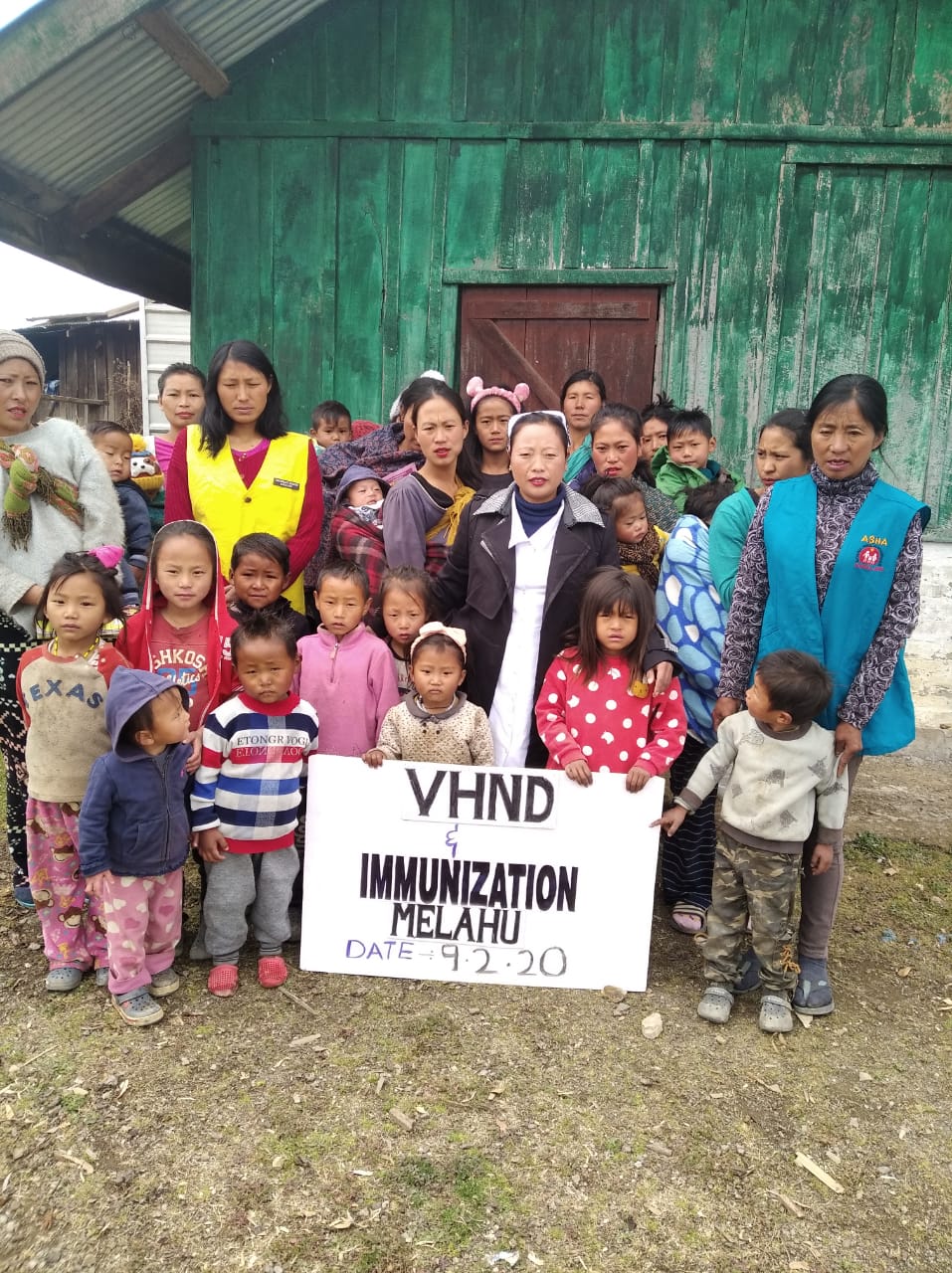 Sl.NoPARTICULARSPage No.1Background2District Map3Planning Process4Functional Delivery Point5Human Resourse6Untied Fund7Child Health8Health and Wellness9Physical Infrastructure10Facility Survey13VHAP1. Area 1255 Sq.Kms 1255 Sq.Kms 2. Population 140,757 (2011 census) Female- 69,540, Male -71,217 3. Sex Ratio 981 Females/1000 males. 981 Females/1000 males. 4. Density 112/Sq Km 112/Sq Km 5. Literacy Rate (%) 94%Female- 93.36%, Male- 95.51% 6. Major Festivals Tuluni 8th July Ahuna 14th November FUNCTIONAL DELIVERY POINTDate: (Monthly Avg of   (Q1 + Q2) of 2015-16 i.e. April 2016 to dec, 2016  to be taken for calculation purposes) FUNCTIONAL DELIVERY POINTDate: (Monthly Avg of   (Q1 + Q2) of 2015-16 i.e. April 2016 to dec, 2016  to be taken for calculation purposes) FUNCTIONAL DELIVERY POINTDate: (Monthly Avg of   (Q1 + Q2) of 2015-16 i.e. April 2016 to dec, 2016  to be taken for calculation purposes) S.NoIndicatorNumber1Total No. of SCs50ANo. of  SCs  conducting >3 deliveries/month02Total No. of  24X7 PHCs5ANo. of  24X7 PHCs conducting > 10 deliveries /month03Total No. of  any other PHCs8ANo. of  any other PHCs conducting > 10 deliveries/ month04Total No. of  CHCs   ( Non- FRU)2ANo. of  CHCs   ( Non- FRU) conducting > 10 deliveries /month05Total No. of  CHCs   ( FRU)NAANo. of  CHCs  (FRU) conducting > 20 deliveries /monthNABNo. of  CHCs  (FRU) conducting  C-sections  NA6Total No. of  any other FRUs (excluding CHC-FRUs)NAANo. of  any other FRUs (excluding CHC-FRUs) conducting > 20 deliveries /monthNABNo. of  any other FRUs (excluding CHC-FRUs) conducting  C-sections NA7Total No. of  DH  1ANo. of  DH conducting > 50 deliveries /month1BNo. of  DH conducting  C-section  18Total No. of  District Women And Children hospital (if separate from DH)NAANo. of  District Women And Children hospital (if separate from DH) conducting > 50 deliveries /monthNABNo. of  District Women And Children hospital (if separate from DH) conducting C-section  NA9Total No. of Medical collegesNAANo. of Medical colleges conducting > 50 deliveries per monthNABNo. of Medical colleges conducting C-section  NA10Total No. of Accredited PHFNAANo. of  Accredited PHF conducting > 10 deliveries per month NABNo. of  Accredited PHF conducting  C-sectionsNASl.NoParticularsNumbers/ Remarks1Name of the Block./ Villages452Geographical Location (district)3Total Population of the Block503954Road connectivity and transport/ Referral systemsDetails in (ANNEXURE-I)5No./Name of Health Units & HR statusDetails in (ANNEXURE-II) & (ANNEXURE-XI)6Socio-Economic status/ main occupation of the peopleFarming7Anganwadi centres978Water supply Details in (ANNEXURE-III)9Sanitation status Details in (ANNEXURE-IV)10No. of Village Health Committees/ VHSNCsDetails in (ANNEXURE-V)11SBI Account status Details in (ANNEXURE-VI)12No. of schools (PUBLIC/PRIVATE)Details in (ANNEXURE-VII)13VHND statusDetails in (ANNEXURE-VIII)14Eligible coupleDetails in (ANNEXURE-IX)15ANC/ Immunization statusDetails in (ANNEXURE-X)16Main Health concerns in the BlockSl. NoName of Health UnitsStatus of Road connectivityTransport/ Referral status1District HospitalPoorYes2Pughoboto CHCGOODYES3Aghunato CHCGOODYES4Atoizu PHCPoorYes5Tokiye PHCGOODNO6Ghathashi PHCAVERAGEYES7Ighanumi PHCAVERAGENO8Kilomi PHCAVERAGENO9Satakha  PHCGOODYES10Satoi PHCAVERAGENO11Ghukiye PHCGOODNO12Akuluto  PHCGOODYES13VK            PHCAVERAGEYES14Suruhuto PHCAverageYes15Asuto PHCBadNo16Hoshepu SCFAIRNO17Khukishe SCFAIRNO18Lizutomi SCFAIRNO19Satami S CGOODNO20Asukiqa HWCAVERAGENO21Chishilimi HWCAVERAGENO22Chisholimi SCAVERAGENO23Hebolimi HWCAVERAGENO24Kichilimi SCAVERAGENO25Lazami HWCAVERAGENO26Mishilimi SCGOODNO27Natsumi HWCAVERAGENO28Shesulimi HWCAVERAGENO29Aghuito SCGOODNO30Kivikhu SCAVERAGENO31Shoipu SCGOODNO32Sukhai SCGOODNO33Hokiye SCPOORNO34Ghokhuvi SCGOODNO35Itovi SCPOORNO36THAKIYE SCPOORNO37LOTISSA SCAVERAGENO38SEMA SETTSU SCGOODNO39LUMAMI SCGOODNO40LITTAMI SCGOODNO41Sapotimi ScGoodNo42Tichipami ScGoodNo43Surumi ScGoodNo44Phuye Old ScGoodNo45Naltoqa ScAverageNo46Aichi Saghemi ScAverageNo47Yehemi Sc GoodNo48Lithsami ScBadNo49Tizu Island ScBadNo50Kathara ScBadNoSl. NoName of Health UnitsDH/ CHC/ PHC/ SC1Hezukhu Memorial District HospitalDH2Aghunato CHC24 X7 CHC3Pughoboto CHCCHC4Atoizu PHCPHC5Saptiqa PHCPHC6Tokiye PHCPHC7Ghathashi PHCPHC8Ighanumi PHCPHC9Kilomi PHCPHC10Satakha PHCPHC11Satoi PHC  PHC12Ghukiye PHCPHC13Akuluto PHCPHC14VK PHCPHC15Suruhuto PHCPHC16Asuto PHCPHC17Akuhaito SCSC18Apukito SCSC19Asukhomi SCSC20Asukhuto SCSC21Khuwaboto SCSC22Lizumi SCSC23Lokobomi SCSC24Sheipu SCSC25Shena Old SCSC26Sukhalu SCSC27Sukomi SCSC28Yemishe SCSC        29YezamiSC30HOSHEPU SCSC31KHUKISHE SCSC32LIZUTOMI SCSC33SATAMI SCSC34AsukiqaHWC35ChishilimiHWC36ChisholimiSC37HebolimiHWC38KichilimiSC39LazamiHWC40MishilimiSC41NatsumiHWC42ShesulimiHWC43AGHUITO SC44KIVIKHU SC45SHOIPU SC46SUKHAI SC47HOKIYE SC48GHOKHUVI SC49ITOVI SC50THAKIYESC51LOTISSAMISC52SUMI-SETTSUSC53LUMAMISC54LITAMISC55Sapotimi SC56TichipamiSC57SurumiSC58Phuye OldSC59NaltoqaSC60Aichi SaghemiSC61Yehemi SC62LithsamiSC63Tizu IslandSC64KatharaSCSl. NoName of Health UnitsStatus of Water SupplySpecify Source (Govt.Supply/ Rainwater/ Pond/ Spring/ Others1Hezukhu Memorial District HospitalYesGovt. Supply2CHC AGHUNATOYESOTHERS/RAINWATER3Pughoboto CHCGOODGOVT SUPPLY4Atoizu PHCYesSpring5Saptiqa PHCNoOthers6PHC TOKIYEYESOTHERS7Ghathashi PHCGOODOTHERS8Ighanumi PHCGOODOTHERS9KilomiPhcGOODOTHERS10SATAKHA  PHCGOODGOVT SUPPLY11SATOI  PHCGOODOTHERS12GHUKIYE PHCGOODOTHERS13AKULUTO PHCGOODGOVT SUPPLY14VK PHCGOODGOVT SUPPLY15Suruhuto PHCYESGovt. Supply16Asuto PHCNOGovt. Supply17AkuhaitoNoOthers18ApukitoNoOthers19AsukhomiNoOthers20AsukhutoNoOthers21KhuwabotoNoOthers22LizumiNoOthers23LokobomiNoOthers24SheipuNoOthers25Shena OldNoOthers26SukhaluNoOthers27SukomiNoOthers28YemisheNoOthers     29YezamiNoOthers30HOSHEPU SCYESOTHERS31KHUKISHE SCYESOTHERS32LIZUTOMI SCYESOTHERS33SATAMI SCYESOTHERS34Asukiqa HWCGOODRAIN WATER35Chishilimi HWCGOODRAIN WATER36Chisholimi SCGOODRAIN WATER37Hebolimi HWCGOODRAIN WATER38Kichilimi SCGOODRAIN WATER39Lazami HWCGOODRAIN WATER40Mishilimi SCGOODRAIN WATER41Natsumi HWCGOODRAIN WATER42Shesulimi HWCGOODRAIN WATER43AGHUITO SCGOODPOND44KIVIKHU SCGOODRAIN WATER45SHOIPU SCGOODGOVT SUPPLY46SUKHAI SCGOODGOVT SUPPLY47HOKIYE SCGOODGOVT SUPPLY48GHOKHUVI SCGOODOTHERS49ITOVI SCGOODOTHERS50THAKIYE SCGOODRAIN WATER51LOTISSAMI SCGOODOTHERS52SUMI SETTSU SCGOODPOND53LUMAMI SCGOODRAIN WATER54LITAMI SCGOODGOVT SUPPLY55Sapotimi SCNOGovt. Supply56Tichipami SCNOGovt. Supply57Surumi SCNOGovt. Supply58Phuye Old SCNOGovt. Supply59Naltoqa SCNOGovt. Supply60Aichi Saghemi SCNOPond61Yehemi  SCNOGovt. Supply62Lithsami SCNOGovt. Supply63Tizu Island SCNOGovt. Supply64Kathara SCNOGovt. SupplySl. NoName of Health UnitsStatus (Very Good/ Good/ Average/ Bad/ Very Bad)Reason (If Any)1Hezukhu Memorial District HospitalAverage2CHC AGHUNATOGOOD3Pughoboto CHCGOOD4Atoizu PHCAverage5Saptiqa PHCAverage6PHC TOKIYEGOOD7Ghathashi PHCGOOD8Ighanumi PHCGOOD9KilomiPhcAVERAGE10SATAKHA  PHCGOOD11SATOI  PHCGOOD12GHUKIYE PHCGOOD13AKULUTO PHCGOOD14VK PHCGOOD15Suruhuto PHCVery Good16Asuto PHCBad17AkuhaitoAverage18ApukitoAverage19AsukhomiAverage20AsukhutoAverage21KhuwabotoAverage22LizumiGood23LokobomiAverage24SheipuAverage25Shena OldAverage26SukhaluAverage27SukomiGood28YemisheAverage        29YezamiAverage30HOSHEPU SCAVERAGE31KHUKISHE SCAVERAGE32LIZUTOMI SCAVERAGE33SATAMI SCAVERAGE34Asukiqa HWCGOOD35Chishilimi HWCGOOD36Chisholimi SCAVERAGE37Hebolimi HWCGOOD38Kichilimi SCAVERAGE39Lazami HWCAVERAGE40Mishilimi SCGOOD41Natsumi HWCGOOD42Shesulimi HWCAVERAGE43AGHUITO SCGOOD44KIVIKHU SCGOOD45SHOIPU SCAVERAGE46SUKHAI SCGOOD47HOKIYE SCGOOD48GHOKHUVI SCAVERAGE49ITOVI SCAVERAGE50THAKIYE SCAVERAGE51LOTISSAMI SCAVERAGE52SUMI-SETTSU SCAVERAGE53LUMAMI SCGOOD54LITAMI SCGOOD55Sapotimi SCGood56Tichipami SCGood57Surumi SCGoodYet to start functioning58Phuye Old SCAverage59Naltoqa SCAverage60Aichi Saghemi SCBad61Yehemi  SCAverage62Lithsami SCAverage63Tizu Island SCBad64Kathara SCAverageYet to start functioningSl. NoName of Health UnitsStatus of VHCStatus of VHSNCIf NO (Specify)1Hezukhu Memorial District HospitalActive2CHC AGHUNATOYESYES3Pughoboto CHCYESYES4Atoizu PHCActive5Saptiqa PHCActive6PHC TOKIYEYESYES7Ghathashi PHCYESYES8Ighanumi PHCYESNO9KilomiPhcYESNO10SATAKHA  PHCYESYES11SATOI  PHCYESYES12GHUKIYE PHCYES13AKULUTO PHCYESYES14VK PHCYESYES15Suruhuto PHCyesyes16Asuto PHCyesyes17AkuhaitoActive18ApukitoActive19AsukhomiActive20AsukhutoActive21KhuwabotoActive22LizumiActive23LokobomiActive24SheipuActive25Shena OldActive26SukhaluActive27SukomiActive28YemisheActive        29YezamiActive30HOSHEPU SCYESYES31KHUKISHE SCYESYES32LIZUTOMI SCYESYES33SATAMI SCYESYES34Asukiqa HWCYESNO35Chishilimi HWCYESNO36Chisholimi SCYESNO37Hebolimi HWCYESNO38Kichilimi SCYESNO39Lazami HWCYESNO40Mishilimi SCYESNO41Natsumi HWCYESNO42Shesulimi HWCYESNO43AGHUITO SCYES44KIVIKHU SCYES45SHOIPU SCYES46SUKHAI SCYES47HOKIYE SCYES48GHOKHUVI SCYES49ITOVI SCYES50THAKIYE SCYES51LOTISSAMI SCYESNO52SUMI SETTSU SCYESNO53LUMAMI SCYESNO54LITAMI SCYESNO55Sapotimi SCyesyes56Tichipami SCyesyes57Surumi SCyesyes58Phuye Old SCyesyes59Naltoqa SCyesyes60Aichi Saghemi SCyesyes61Yehemi  SCyesyes62Lithsami SCyesyes63Tizu Island SCyesyes64Kathara SCnoyesYet to formSl. NoName of Health UnitsVHC Account statusRemarks (If Any)1Hezukhu Memorial District HospitalYes2CHC AGHUNATOYES  ACTIVE3Pughoboto CHCACTIVE4Atoizu PHCYes5Saptiqa PHCYes6PHC TOKIYEYES   ACTIVE7Ghathashi PHCACTIVE8Ighanumi PHCACTIVE9KilomiPhcACTIVE10SATAKHA  PHCACTIVE11SATOI  PHCACTIVE12GHUKIYE PHCACTIVE13AKULUTO PHCACTIVE14VK PHCACTIVE15Suruhuto PHCYes16Asuto PHCYes17AkuhaitoYes18ApukitoYes19AsukhomiYes20AsukhutoYes21KhuwabotoYes22LizumiYes23LokobomiYes24SheipuYes25Shena OldYes26SukhaluYes27SukomiYes28YemisheYes        29YezamiYes30HOSHEPU SCYES   ACTIVE31KHUKISHE SCYES   ACTIVE32LIZUTOMI SCYES   ACTIVE33SATAMI SCYES   ACTIVE34Asukiqa HWCACTIVE35Chishilimi HWCACTIVE36Chisholimi SCACTIVE37Hebolimi HWCACTIVE38Kichilimi SCACTIVE39Lazami HWCACTIVE40Mishilimi SCACTIVE41Natsumi HWCACTIVE42Shesulimi HWCACTIVE43AGHUITO SCACTIVE44KIVIKHU SCACTIVE45SHOIPU SCACTIVE46SUKHAI SCACTIVE47HOKIYE SCACTIVE48GHOKHUVI SCACTIVE49ITOVI SCACTIVE50THAKIYE SCACTIVE51LOTISSAMI SCACTIVE52SUMI SETTSU SCACTIVE53LUMAMI SCACTIVE54LITAMI SCACTIVE55Sapotimi SCYes56Tichipami SCYes57Surumi SCYes58Phuye Old SCYes59Naltoqa SCYes60Aichi Saghemi SCYes61Yehemi  SCYes62Lithsami SCYes63Tizu Island SCYes64Kathara SCYesSl. NoName of Health UnitsNo. of Public schoolsNo. of Private Schools1Hezukhu Memorial District Hospital21222CHC AGHUNATO2353Pughoboto CHC324Atoizu PHC425Saptiqa PHC316PHC TOKIYE717Ghathashi PHC628Ighanumi PHC319KilomiPhc310SATAKHA  PHC8711SATOI  PHC2012GHUKIYE PHC5013AKULUTO PHC7314VK PHC8215Suruhuto PHC4316Asuto PHC11017Akuhaito5218Apukito3019Asukhomi3020Asukhuto4221Khuwaboto7122Lizumi3023Lokobomi3024Sheipu2025Shena Old2026Sukhalu3027Sukomi2028Yemishe10        29Yezami1030HOSHEPU SC5031KHUKISHE SC1032LIZUTOMI SC1033SATAMI SC3034Asukiqa HWC635Chishilimi HWC136Chisholimi SC237Hebolimi HWC238Kichilimi SC139Lazami HWC5140Mishilimi SC341Natsumi HWC242Shesulimi HWC243AGHUITO SC4044KIVIKHU SC4045SHOIPU SC4046SUKHAI SC2047HOKIYE SC1048GHOKHUVI SC2049ITOVI SC2050THAKIYE SC3051LOTISSAMI SC2052SUMI SETTSU SC1053LUMAMI SC5054LITAMI SC1055Sapotimi SC2056Tichipami SC1057Surumi SC3058Phuye Old SC2059Naltoqa SC1260Aichi Saghemi SC3061Yehemi  SC2062Lithsami SC1063Tizu Island SC9064Kathara SC10Name of the BlockVHND Targets/ BlockAchievements (2018-19)Achievements (2019-20)Achievements (2020-21) upto AugRemarks(if Any)Zunheboto Sadar540462481204Aghunato BlockMonthly =35Yearly = 42032728678Covid 19 Pandemic has led to decrease in all health related activitiesPughoboto(20x12)24021325583April-July 2020-21SATAKHA BLOCK(36x12)4324154121642020-2021 achievement is poor due to covid 19 pandemic.AKULUTO BLOCK(20x12)240156193612020-21 decline in VHND because of covid 10 pandemicSuruhuto Block408259266106Sl. NoName of Health UnitsNo. of Eligible Couple under Health UnitsRemarks (If Any)1Hezukhu Memorial District Hospital2CHC AGHUNATO12123Pughoboto CHC1864Atoizu PHC2355Saptiqa PHC476PHC TOKIYE5857Ghathashi PHC2658Ighanumi PHC1619KilomiPhc8010SATAKHA  PHC45911SATOI  PHC5312GHUKIYE PHC6313AKULUTO PHC40814VK PHC39515Suruhuto PHC22816Asuto PHC14417Akuhaito18418Apukito5919Asukhomi5220Asukhuto7121Khuwaboto22522Lizumi5223Lokobomi9724Sheipu5825Shena Old7426Sukhalu9227Sukomi5728Yemishe19        29Yezami2630HOSHEPU SC17731KHUKISHE SC13232LIZUTOMI SC8933SATAMI SC18434Asukiqa HWC19035Chishilimi HWC10236Chisholimi SC6837Hebolimi HWC8838Kichilimi SC7639Lazami HWC25640Mishilimi SC19041Natsumi HWC12042Shesulimi HWC7643AGHUITO SC7544KIVIKHU SC8945SHOIPU SC8646SUKHAI SC3047HOKIYE SC2448GHOKHUVI SC3649ITOVI SC1950THAKIYE SC3751LOTISSAMI SC13352SUMI SETTSU SC9553LUMAMI SC10254LITAMI SC7855Sapotimi SC4756Tichipami SC7657Surumi SC12258Phuye Old SC8759Naltoqa SC6160Aichi Saghemi SC10261Yehemi  SC6462Lithsami SC4263Tizu Island SC11164Kathara SC29Achievements (2018-19)Achievements (2018-19)Achievements (2019-20)Achievements (2019-20)Achievements (2020-21)Achievements (2020-21)Remarks(if Any)ANC-1ANC-4ANC-1ANC-4ANC-1ANC-4Remarks(if Any)230374845311140Decrease in ANC-4 maybe due to lack of awareness86615538637More publicity required for completing all 4 ANCs994614231648April-July 2020240681113237212020-21 ANC is poor due to covid 19 pandemic.11941572913210ANC-4 is much lesser because …..1110102106517Full ANC coverage is low due to lack of awareness8851611151193472103Achievement (2018-19)Achievement (2018-19)Achievement (2018-19)Achievement (2018-19)Achievement (2018-19)Achievement (2018-19)Achievement (2019-20)Achievement (2019-20)Achievement (2019-20)Achievement (2019-20)Achievement (2019-20)Achievement (2019-20)Achievement (2020-21)Achievement (2020-21)Achievement (2020-21)Achievement (2020-21)Achievement (2020-21)Achievement (2020-21)BCGPenta-1Penta-3MR-1FIDPT-BoosterBCGPenta-1Penta-3MR-1FIDPT-BoosterBCGPenta-1Penta-3MR-1FIDPT-Booster42342339332626731547445743940027437217815614214912910512813714214814015112114715213513315389754657573787938511518111212322625824394212371978929149581131301098061902529471844339110180472957010611785827027364126563019100901085622120139107125589531513439273082694688159758469297910911047847670838374386352301350254CategoryZUNHEBOTO DISTRICTZUNHEBOTO DISTRICTZUNHEBOTO DISTRICTZUNHEBOTO DISTRICTZUNHEBOTO DISTRICTZUNHEBOTO DISTRICTZUNHEBOTO DISTRICTZUNHEBOTO DISTRICTZUNHEBOTO DISTRICTZUNHEBOTO DISTRICTCategoryRuralRuralRuralRuralRuralRuralRuralRuralRuralRuralCategoryRequirement (based on no. of operational facilities)RegularRegularContractual In-place through StateContractual - NHMContractual - NHMTotal sanctionedTotal in-positionTotal vacancy/ surplus % 
(D-E)Required - Sanctioned 
(B-D)CategoryRequirement (based on no. of operational facilities)SanctionedIn-placeContractual In-place through StateSanctionedIn-place Total sanctionedTotal in-positionTotal vacancy/ surplus % 
(D-E)Required - Sanctioned 
(B-D)ANMs17691584Staff Nurse11301343Lab technicians2527MO MBBS295620OB&GY1PediatriciansAnesthetistsSurgeonPhysicianENT surgeon11Ophthalmologist11PsychiatristRadiologistPathologistMicrobiologistsOther SpecialistsPharmacists31919AYUSH MOsDentists224Lab.Tech NSACS325Lab.Tech NVBDCP33MO MBBS NSACS11HR Training/Capacity buildingHR Training/Capacity buildingHR Training/Capacity buildingHR Training/Capacity buildingHR Training/Capacity buildingHR Training/Capacity buildingHR Training/Capacity buildingHR Training/Capacity buildingHR Training/Capacity buildingName of the TrainingHezukhu Memorial Hospital(DH)Hezukhu Memorial Hospital(DH)Hezukhu Memorial Hospital(DH)Hezukhu Memorial Hospital(DH)Hezukhu Memorial Hospital(DH)Hezukhu Memorial Hospital(DH)Hezukhu Memorial Hospital(DH)Hezukhu Memorial Hospital(DH)Name of the TrainingDoctorDoctorGNMGNMANMANMLab.TechLab.TechName of the TrainingNo. in PlaceNo. TrainedNo. in PlaceNo. TrainedNo. in PlaceNo. TrainedNo. in PlaceNo. Traineda. Maternal Health a. Maternal Health a. Maternal Health a. Maternal Health a. Maternal Health a. Maternal Health a. Maternal Health a. Maternal Health a. Maternal Health 1)       SBA60137242)       EmOC6013743)       BEmOC6013744)       LSAS6013745)       MTP/MVA6013746)       RTI/STI61134747)       BSU6113748)       IMEP60131749)       LaQshya60137410)     Dakshata60137411)     HIV AIDS & Syphilis601374412)     PMSMA611374b. Child Health b. Child Health b. Child Health b. Child Health b. Child Health b. Child Health b. Child Health b. Child Health b. Child Health 1)       F-IMNCI6013742)       NSSK6013743)       FBNC6013744)       IYCF6013745)       PRE SERVICE IMNCI6013746)       IMNCI6013747)       RBSK6013748)       Immunization6013749)       HBYC601374c. Family Planningc. Family Planningc. Family Planningc. Family Planningc. Family Planningc. Family Planningc. Family Planningc. Family Planningc. Family Planning1)       IUCD 6013742)       MINI LAP6013743)       NSV6113744)       PPIUCD6113745)       LAP STER.6113746)       FP Updates (PAIUCD, Oral Pills & Injectable Contraceptives)61131747)       ARSH/RKSK611374d.       National Vector Borne Disease Control Programme (NVBDCP)601374e.        Revised National Tuberculosis Control Programme (RNTCP)601374f.        National Leprosy Elimination Programme (NLEP)601374g.       Integrated Disease Surveillance  Project (IDSP)601374h.       National Programme for Control of Blindness (NPCB)611374i.        National Iodine Deficiency Disease Control Programme (NIDDCP)601374j.       National AIDS Control Programme (NACP)61137144k.      Non-Communicable Diseases (NCD)611374        Any other (Specify)EquipmentsEquipmentsEquipmentsEquipmentsEquipmentsI. Imaging EquipmentNos Available (mention in Numbers)Nos Available (mention in Numbers)Nos Available (mention in Numbers)Sl No.Name of the Equipment FunctionalNon FunctionalRequirement/ proposed       (in Nos.)1500 M.A. X-ray machine0012300 M.A. X-ray machine 1003100 M.A. X-ray machine001460 M.A. X-ray machine (Mobile)1015C arm with accessories0016Dental X-ray machine 1017Color Doppler Ultrasound machine with 4 probes: Abdomen, Paediatric, Soft Parts and Intra-cavitory0018Ultra Sonogram (Obs & Gyne. department should be having a separate ultra-sound machine of its own)0019Portable ultrasound01110C.T. Scan Multi slice (64 slice) 00111Mammography Unit* 00112Echocardiogram* 00113MRI 1.5 Tesla001II. X -Ray Room AccessoriesSl. No. Name of the Equipment 1X-ray developing tank 1012Safe light X-ray dark room 1013Cassettes X-ray 1014X-ray lobby single 1015 X-ray lobby Multiple 0016Lead Apron 1027 Intensifying screen X-ray 0018Dossimeter 001III. Cardiopulmonary EquipmentSl. No. Name of the Equipment 1ECG machine computerized 0012 ECG machine ordinary 011312 Channel stress ECG test equipment Tread Mill* 0014 Echocardiography Machine 0015Cardiac Monitor 0016Cardiac Monitor with defibrillator1017Ventilators (Adult) 0018Ventilators (Paediatrics) 0019 Pulse Oximeter 10210Pulse Oximeter with NIB.P*00111Infusion pump 00112B.P.apparatus table model 53413B.P.apparatus stand model 13414Stethoscope 24515Nebuliser10516Peak Expiratory Flow Rate (PEFR) Meter001IV. Labour RoomSl. No. Name of the Equipment 1Labour table with mattress, sheet, pillow (numbers as per case load), Macintosh, Foot-rest2012Brass V drape to collect blood and amniotic fluid0013Wall clock with seconds hand1014Wall mounted thermometer0015Suction apparatus1116Equipment for adult resuscitation0007Equipment for neonatal resuscitation1018Delivery trolley2019IV drip stand42210Screen/Partition between two tables20211Stool for birth companion20212Lamp – wall mounted or side01213Autoclave drums for instruments, linen, gloves, cotton, gauge, threads sanitary pads 20214a. Autoclaved delivery set for each delivery20015Refrigerator00116Sphygmomanometer, adult and newborn thermometer and newborn weighing machine20217Consumables like gloves, apron, cotton, thread, gauze, sanitary napkins, catgut, IV drip sets, needle, cord clamp, medicines (injectable, oral and parenteral, leucoplast etc.Available0Required18Pulse oxymeter00119Sterilizer10120Oxygen cylinder1001021Oxygen concentrator00122Partograph00123Labeled plastic jars for drugs and injectables with date of expiry written on them against each drug10124Coloured bins for bio medical waste management00125Hub cutter10126Puncture proof container10127Plastic tubs for 0.5% Chlorine solution10028Intranatal Protocols (AMTSL , PPH etc.)00029Wheel chair/patient's trolley11130Hand-washing area and toilet for the admitted clients10131Foeto-scope/Foetal Doppler10132Stethoscope,10133Display of SBA quality protocols, and shadow less lamp.01234Mosquito Repellent101TRAYS for Labour Rooms1Delivery tray: Scissor, Artery forceps, Sponge holding forceps, Speculum, Urinary catheter, Bowl for antiseptic lotion, Kidney tray, Gauze pieces, Cotton swabs, Sanitary pads, Gloves.2022Episiotomy tray: Inj. Xylocaine 2%, 10 ml disposable syringe with needle, Episiotomy scissor, Artery forceps, Allis forceps, Sponge holding forceps, Toothed forceps, Thumb forceps, Kidney tray, Needle holder, Needle (round body and cutting), Chromic catgut no. 0, Gauze pieces, Cotton swabs, Antiseptic lotion, Gloves.2023Baby tray: Two pre-warmed towels/sheets for wrapping the baby (Baby should be
received in a pre-warmed towel. Do not use metallic tray.), Mucus extractor, Bag and mask, Sterilized thread/cord clamp, Needle (26gauze) and syringe(1ml.), Inj. Vitamin K, Gloves.2024Medicine tray*: Inj. Oxytocin 10 IU (to be kept in fridge), Inj. Gentamicin, Inj.Vit K, Inj. Betamethason, Inj. Hydralazine, Cap Ampicillin 500 mg, Tab. Metronidazole 400 mg, Tab Paracetamol, Tab Ibuprofen, Tab B complex, Tab.Misoprostol 200 micrograms, Tab.Nifedipine, Tab.Methyldopa, IV fluids - Ringer lactate, Normal Saline, Magnifying glass. (*-Nevirapin and other HIV drugs only for ICTC and ART Centres)1015Emergency drug tray:** Inj. Oxytocin (to be kept in fridge), Inj. Magsulf 50%,
Inj.Calcium gluconate-10%, Inj. Dexamethasone, Inj. Ampicillin, Inj. Gentamicin, Inj.Metronidazole, Inj. Lignocaine-2%, Inj. Adrenaline, Inj. Hydrocortisone Succinate, Inj.Diazepam, Inj. Pheneraminemaleate, Inj. Carboprost, Inj Pentazocin chloride, Inj. Promethazine, Inj.Betamethasone Inj.Hydralazine, IV fluids- Ringer lactate, normal saline, IV sets with 16-gauge needle at least two, IV Cannula, Vials for blood collection, Syringes and needles, Tab.Nifedipine, Tab.Methyldopa, Suction catheter, Mouth gag   (** only for L2 & L3/BeMOC & CeMOC facilities)0016MVA/ EVA tray: Gloves, Speculum, Anterior vaginal wall retractor, Posterior vaginal wall retractor, Sponge holding forceps, MVA syringe and cannulas, MTP cannulas, Urinary catheter, Small bowl of antiseptic lotion, Sterilized gauze/pads, Cotton swabs, Disposable syringe and needle, Tab.misoprostol.1017PPIUCD tray***: PPIUCD Insertion Forceps, Sym's speculum, Ring forceps or sponge holding forceps, Cu IUCD 380A/ Cu IUCD 375 in a sterile package, Cotton swabs,
Betadine solution. (*** – only for L3/DHs facilities with PPIUCD trained provider)101Equipment and accessories for NBCC1Baby tray2022Pediatric stethoscope (preferable to have a neonatal stethoscope)0023Baby scale0004Radiant warmer3115Self-inflating bag and mask–neonatal size (0 and 1)0006Oxygen hood (neonatal)0017Laryngoscope and Endotracheal intubation tubes*1018Two set of pencil batteries1019Mucus extractor with suction tube and a foot-operated suction machine NG tubes10110Blankets00211Two clean and dry towels20212Feeding tubes20013Empty vials for collecting bloodAvailable0014Alcohol handrubAvailable0015HLD/sterile glovesAvailable0016Syringe hub cutter.10`1Equipment List for Special Newborn Care Unit (SNCU)A. General Equipment for SNCU1Electronic weighing scale NANANA2InfantometerNANANA3Emergency drugs trolleyNANANA4Procedure trolley NANANA5Wall clock with seconds handNANANA6RefrigeratorNANANA7Spot lampNANANA8Portable x-ray machineNANANA9Basic surgical instruments e.g. fine scissors, scalpel with blades, fine artery forceps, suture material & needles, towel, clips etc. 1 set per bed (essential)NANANA10Nebulizer 1 for the unitNANANA11Multi-channel monitor with non-invasive BP monitor (3 size: 0, 1,2-disposable in plenty-reusable neonatal probe, at least 4)NANANA12Room Thermometer 4 (essential)NANANAB. Equipment for disinfection of Special Newborn Care UnitNANANAItem Requirement for the unitNANANA1Electric heater/boiler 2 (essential)NANANA2Washing machine with dryer (separate) 1 (essential)NANANA3Electronic fumigator 2 (essential)NANANA4Vacuum Cleaner 1 (essential)NANANA5Gowns for doctors, nurses, neonatal aides, Group D staff & mothers Adequate number of each size (essential)NANANA6Washable slippers Adequate number of each size (essential)NANANA7Vertical Autoclave 1 (essential)NANANA8Autoclave drums (large & medium & small sizes) At least 6 of each size (essential)NANANA9Disinfectant Sprayer 1 (essential)NANANA10Container for liquid disinfectant 2 (essential)NANANA11Formalin Vaporizer 1 (essential)NANANA12Hot Air Oven 1 (desirable)NANANA13Ethylene oxide (ETO) Sterilizer 1 (desirable)NANANAC. Equipment for individual patient care in the Special Newborn Care UnitItem Requirement for the unit1Servo-controlled Radiant Warmer 1 for each bed (essential) + 2NANANA2Low-Reading Digital Thermometer (centigrade scale) 1 for each bed (essential)NANANA3Neonatal Stethoscope 1 for each bed (essential) + 2NANANA4Neonatal Resuscitation Kit (Laerdal type, Silicone, Autoclavable 240 ml, 450 ml resuscitation bag with valves- including pressure release valve), oxygen reservoir & silicone round cushion masks – sizes 0 & 00), Neonatal laryngoscope with straight blade and spare bulbs) 1 set for each bed (essential) + 2NANANA5Suction Machine 1 for each beds (essential) (80% should be electrically operated & 20% foot operated)NANANA6Oxygen Hood (unbreakable-neonatal/infant size) 1 for each bed (essential) 20% extra (in case of repair/disinfection)NANANA7Non stretchable measuring tape (mm scale) 1 for each bed (essential)NANANA8Infusion pump or syringe pump 1 for every 2 beds (essential)NANANA9Pulse Oxymeter 1 for every 2 beds (essential)NANANA10Double Outlet Oxygen Concentrator 1 for every 3 beds (essential)NANANA11Double Sided Blue Light Phototherapy 1 for every 3 bedsNANANA12Central AC (8 air exchange per hour ) For the SNCU, Step-down Unit & SCBUNANANA13Generator (15 KVA) 1NANANA14Flux meter 1 (Desirable)NANANA15CFL Phototherapy 1 for every 3 beds (essential)NANANA16Horizontal Laminar Flow 1 (essential)NANANA17Window AC (1.5)/Split AC Laboratory & Teaching & Training room (essential)NANANA18Doctor’s room (desirable)NANANAD.DisposablesThese items should be regularly supplied to the SNCU, if necessary by changing policy:NANANA1Cord clampNANANA2Dee Lee’s Mucus TrapNANANA3Neoflon (intravenous catheter) 24GNANANA4Micro drip set with & without buretteNANANA5Blood Transfusion SetNANANA63 way stop cockNANANA7Suction Catheter size # 10, 12 FrNANANA8Endotracheal Tube size # 2.5, 3, 3.5 mmNANANA9Feeding Tube size # 5, 6, 7 FrNANANA10Syringes: Tuberculin- 1, 2, 5, 10, 50 cc with needle nos. 22, 24, 26NANANA11Sterile gloves & drapesNANANA12Chemical disinfectants: Cidex, Bacillocid, Liquid soap & detergent, Sterilium, Savlon, Phenol, Lysol, Betadine and Rectified SpiritNANANA13Glucostix and multistix strips (in container)NANANA14Capillary Tubes for microhaematocrit (in containers)NANANA15Cotton, surgical gauzeNANANA16Normal saline, 10% Dextrose infusion bottleNANANAV. Immunization Equipment1ILR & DF with Stabilizer ILR 2, & DF 2 for purpose of routine immunization and in Labour room *1012Spare ice pack box one from each equipment0003Room Heater/Cooler for immunization clinic with electrical fittings0014Waste disposal twin bucket, hypochlorite solution/bleach 2 per ILR bimonthly1015Freeze Tag Need Based0006Thermometers Alcohol (stem) 20017Almirah for Vaccine logistics 20018Almirah for vaccine logistics 10019Immunization table 510110Chair for new staff proposed 320211Stools for immunization room 220212Bench for waiting area 110113Dustbin with lid one from each equipment10114Water container 110115Hub cutters 2101165 KVA Generator with POL for immunization purpose 1 (If hospital has other Generator for general purpose this is not needed.)001VI. Dental EquipmentDental Unit complete with following facilities:1Dental Chair motorized with panel and foot controlled with up and down movement.2102Air Rotor0003Compressor oil free medical grade (noise-free)0004Ultrasonic Scalar with four tips.0005Suction fitted in the dental chair medium and high vacuum.0026Air rotor hand piece contra angle two and one straight hand piece (4 lakhs RPM).0007LED light cure unit.0008Latest foot operated light of 20,000 and 25,000/- Lux.0009Air motor terminal with hand piece.00010Dental X-ray IOP/OPG X-ray viewer with LED light.00011Doctors’ Stool.30212Medical Emergency tray.0002Dental Instruments1All types of dental extraction forceps (each set 3 sets- minimum required which includes upper and lower molars and anterior forceps.0022Elevators (Dental) all types (3 sets each).0003Apexo3004Bonefile0005Bone cutter forceps one.0006Chisel and hammer-one each.0007Periosteal elevator-3 Nos.0008Artery forceps-three each.4009Needle holder- three.4001020 PMT sets (mouth mirror, probe dental and tweezer).00011Excavators.00012Filling instruments.20013Micromotor with straight and contra angle hand piece.20014Minor Surgical Instruments.40015Perio Surgical Instrument-One Complete Set.00016Endodontic Instruments.00017Hands Scaler Set Blopsy.00018Pulp Tester.00019Trays For Complete/Partlal Edentulous Patients For Making Of Complete/partial Dentures Of Different Sizes.00020Sterilizer00021Autoclave small front loading-one00022Boiler (sterilizer) – One20023Dressing drum20024Executive Chair Revolving00025Chair metal for office use00026Office table00027Recovery room with one bed and oxygen cylinder with trolley and gas.00028Trolley and wheel chair for patients00029Wall clock00030Dental I.O.P. X-ray machine with X-ray developing facilities.00031Chairs for waiting patients-20.000VII. Operation Theatre EquipmentSl. No. Name of the Equipment 1Auto Clave HP Horizontal 0002Auto Clave HP Vertical (2 bin) 0003Operation Table Ordinary Paediatric*0014Operation Table Hydraulic Major 0015Operation table Hydraulic Minor0016Operating table non-hydraulic field type 1007Operating table Orthopedic* 0008Autoclave with Burners 2 bin*009Autoclave vertical single bin 00010Shadowless lamp ceiling type major* 10111Shadowless lamp ceiling type minor*10112Shadowless Lamp stand model 00013Focus lamp Ordinary 00014Sterilizer (Big instruments) 11115Sterilizer (Medium instruments) 11116Sterilizer (Small instruments)11117Bowl Sterilizer Big 00018Bowl Sterilizer Medium 00019Diathermy Machine (Electric Cautery)00120Suction Apparatus - Electrical 00121Suction Apparatus - Foot operated 00122Dehumidifier* 00123Ultra violet lamp philips model 4 feet 00124Ethylene Oxide sterilizer* 00025Microwave sterilizer* 00026Intense Pulse Light Machine 00027Ultrasonic cutting and coagulation device 00128Plasma Sterilizer 00129Ultrasonic cleaner 001VIII. Laboratory EquipmentSl. No. Name of the Equipment 1Binocular Microscope 1012Chemical Balances 0013Simple balances 0014Electric Calorimeter 0005Fully Automated Auto-analyser 1006Semi auto analyser 1117Micro pipettes of different volumes 001 each8Water bath 009Hot Air oven 001 medium10Lab Incubator 00111Distilled water Plant00012Electricentrifuge, table top 10213Cell Counter Electronic00114Hot plates 0015Rotor/Shaker0016Counting chamber00217PH meter 00318Paediatric Glucometer/Bilirubinometer0019Glucometer 32320Haemoglobinometer30021TCDC count apparatus 00022ESR stand with tubes001523Test tube stands 001524Test tube rack 00225Test tube holders 100026Spirit lamp 50027Rotatry Microtome10028Wax Embel Bath 10029Auto Embedic Station 00030Timer stop watch 00331Alarm clock 00132Elisa Reader cum washer00133Blood gas analyser00134Electrolyte Analyser00135Glycosylated Haemoglobinometer00136Blood Bank Refrigerator01137Haematology Analyser with 22 parameters 00038Blood Collection Monitor 00039Laboratory Autoclaves 00140Blood Bank Refrigerator00041Ordinary Refrigerator 00142Floatation Bath 00043Emergency Drug Trolley with auto cylinder 00144Dialected Tube Scaler00045Class – I Bio Safety Cabinet 00146Knife Sharpner00247Air Conditioner with Stabilizer 00048 Cyto Spin 00049RO Plant00050Computer with UPS and Printer 00251Automatic Blood Gas Analyzer 00052Fine Needle Aspiration Cytology 00053Histopathology Equipment00054** Pipette – 1 ml & 5 ml Burette 10 ml Conical Flask Biker/Glass bottles Glass or plastic funnel Glass stirring rod Small stainless steel bowl Electronic weighing scale Measuring cylinder Gas Burner Laboratory balance Stop watch, Cyclomixer Micro pipette 10-100 ml :10-200 ml Micro Tips Centrifuge, Oven Bath Serological Digital calorie meter Stirrer with stainless steel stirring rod Digital electronic temperature controller00055*** i. Ion – meter Table Top (specific for fluoride estimation in biological fluid)000ii. Table Top Centrifuge without refrigeration000iii. Digital PH Meter000iv. Metaler Balance000v. Mixer000vi. Incubator000vii. Pipettes/Micropipettes00056CO Analyser 00057Dry Biochemistry 00058Whole Blood Finger Prick HIV Rapid Test and STI Screening Test each1500059Blood Component Separator00060Platelet Agitator00061Platelet Thawing Machine 00062 Laminar Flow 000IX Surgical Equipment SetsSl. No. Name of the Equipment 2MTP Set (Including Suction Cannula size 6-12) 1013Biopsy Cervical Set* 1005Microscope (Gynae for wet smear and PCT ) 0016D&C Set 1017 I.U.C.D. Kit 2018LSCS set 2029MVA Kit 10110Vaginal Hysterectomy 00011Proctoscopy Set* 10212P.V. Tray* 10013Abdominal Hysterectomy set 10114Laparotomy Set 10115 Formaline dispenser 00116 Kick Bucket 00017General Surgical Instrument Set Piles, Fistula, Fissure*10118Knee hammer 00221Gynaec Electric Cautery 00022Vaginal Examination set* 10023Suturing Set*00024MTP suction apparatus 10235Paediatric Surgery Set00242L. P. Tray* 10145Haemodialysis Machine*00149Minilap sets10150 NSV sets00152Cryoprobe 101X. Anaesthesia EquipmentSl. No. Name of the Equipment1Anesthetic - laryngoscope magills with four blades 1012Endo tracheal tubes sets 1013Magills forceps (two sizes) 1014Connector set of six for ETT 1015Tubes connecting for ETT 1016Air way female* 1017Air way male* 1018Mouth prop* 1019Tongue depressors* 10110O2 cylyinder for Boyles 20111N2O Cylinder for Boyles 20112CO2 cylinder for laparoscope* 00113PFT machine 00014Anaesthesia machine with ventilator (desirable)/Boyles Apparatus with Fluotec and circle absorber00115Multi-parameter monitor 00016 Pipe line supply of Oxygen, Nitrous Oxide, Compressed Air and suction (desirable)00017Defibrillators00118Infusion pumps*00019Regional anaesthesia devices*00020O2 therapy devices*00021Exchange Transfusion Sets*000Recovery Area22O2 therapy devices*00023Pipe line supply of Oxygen and Suction (desirable)00024Monitor*00025Patient trolley*102XI. LinenSl. No.Name of the Equipment 1Bedsheets 2 Bedspreads 3Blankets Red and blue 4 Patna towels 5 Table cloth 6 Draw sheet 7 Doctor’s overcoat 8 Hospital worker OT coat 9Patients house coat (for female) 10Patients Pyjama (for male) Shirt 11 Over shoes pairs 12 Pillows13 Pillows covers14 Mattress (foam) Adult 15 Paediatric Mattress 16 Abdominal sheets for OT 17Pereneal sheets for OT18 Leggings 19 Curtain cloth windows and doors20 Uniform/Apron21 Mortuary sheet 22 Mats (Nylon)23 Mackin tosh sheet (in meters)24 Apron for cookXII . Refrigeration & ACSl. No. Name of the Equipment 1Refrigerator 165 litres 0007Waste disposal twin bucket, hypochlorite solution/bleach0029Thermometers Alcohol (stem)00410Almirah for Vaccine logistics 00111Immunization table 00212 Chair for new staff proposed00213Stools for immunization room00214Bench for waiting area00015Dustbin with lid 00416Water container00217Hub cutters00418 5 KVA Generator with POL for immunization purpose001XIII. Hospital PlantsSl. No. Name of the Equipment1Generator 40/50 KV0002Generator 75 KV0003Generator 125 KV0004Portable 2.5 KV0005Solar Water heater*0016Incinerator*0027Central supply of 02, N20, Vacuum*001XIV. Furniture & Hospital AccessoriesSl. No.1 Dressing Trolley (SS) 0042 Medicine Trolley (SS) 0043 Instrument Trolley (SS) 0044 Instrument Trolley Mayos (SS) 0005 Wheel Chair (SS)2246 Stretcher/Patience Trolley (SS) 2047 Instrument Tray (SS) Assorted 0008 Kidney Tray (SS) - Assorted 0009 Delivery Table (SS Full) 00010 O2 Cylinder Trolley (SS) 00211 Saline Stand (SS) 00012 Waste Disposal - Bin/drums 00413 Waste Disposal - Trolley (SS) 00414 Ambu bags 00415 O2 Cylinder with spanner ward type 00416 Cheatles forceps assortted* 00417 Emergency Resuscitation Kit-Adult* 002Sl.No.InfrastructureNos. AvailableNos. AvailableNos. AvailableSl.No.InfrastructureFunctionalNon FunctionalRequirement/Proposed1No. Rooms Available/Existing401 ARSH2Toilets2043Conditions of the InfrastructurePoor4Water Reservoire/Overhead tanks for water supply0015Any other Remarks/CommentsHR Training/Capacity buildingHR Training/Capacity buildingHR Training/Capacity buildingHR Training/Capacity buildingHR Training/Capacity buildingHR Training/Capacity buildingHR Training/Capacity buildingHR Training/Capacity buildingHR Training/Capacity buildingName of the TrainingTraining StatusTraining StatusTraining StatusTraining StatusTraining StatusTraining StatusTraining StatusTraining StatusName of the TrainingDoctor/MODoctor/MOGNMGNMANMANMLab.TechLab.TechName of the TrainingNo. in PlaceNo. TrainedNo. in PlaceNo. TrainedNo. in PlaceNo. TrainedNo. in PlaceNo. Traineda. Maternal Health 1)       SBA959141402)       EmOC919040403)       BEmOC919040404)       LSAS919040405)       MTP/MVA939040406)       RTI/STI939443417)       BSU919040408)       IMEP929040409)       LaQshya9190404010)     Dakshata9190404011)     HIV AIDS & Syphilis93964244b. Child Health 1)       F-IMNCI909040402)       NSSK929341403)       FBNC909040404)       IYCF909040405)       PRE SERVICE IMNCI909040406)       IMNCI939242407)       RBSK909040408)       Immunization929542409)       HBYC90904040c. Family Planning1)       IUCD 949241402)       MINI LAP919040403)       NSV919040404)       PPIUCD919140405)       LAP STER.909040406)       FP Updates (PAIUCD, Oral Pills & Injectable Contraceptives)919140407)       ARSH/RKSK92944241d.       National Vector Borne Disease Control Programme (NVBDCP)92934244e.        Revised National Tuberculosis Control Programme (RNTCP)93944444f.        National Leprosy Elimination Programme (NLEP)92934240g.       Integrated Disease Surveillance  Project (IDSP)92934243h.       National Programme for Control of Blindness (NPCB)92934240i.        National Iodine Deficiency Disease Control Programme (NIDDCP)92934241j.       National AIDS Control Programme (NACP)93944341k.      Non-Communicable Diseases (NCD)93934240         Any other (Specify)00000000EquipmentsEquipmentsEquipmentsEquipmentsEquipmentsAStandard Surgical Set - I (Instruments) FRU (Essential)Nos. AvailableNos. AvailableNos. AvailableSl.No.ItemFunctionalNon FunctionalRequirement/Proposed       (In Numbers)1Tray, instrument/dressing with cover, 310 x 200 x 600 mm-ss 102112Forceps, backhaus towel, 130 mm 20113Forceps, sponge holding, 228 mm 100104Forceps, artery, pean straight, 160 mm, stainless steel 110105Forceps hysterectomy, curved, 22.5 mm 0026 Forceps, hemostatic, halsteads mosquito, straight, 125 mm-ss 60117 Forceps, tissue, all/is 6x7 teeth, straight, 200 mm-ss 90108 Forceps, uterine, tenaculum, 280 mm, stainless steel 2069 Needle holder, mayo, straight, narrow jaw, 175 mm-ss 80310 Knife-handle surgical for minor surgery # 3 30411 Knife-handle surgical for major surgery # 4 30412 Knife-blade surgical, size 11, for minor surgery, pkt of 5 001513 Knife-blade surgical, size 15 for minor surgery, pkt of 5 001514 Knife blade surgical, size 22, for major surgery, pkt of 5 001515 Needles, suture triangular point, 7.3 cm, pkt of 6 002516 Needles, suture, round bodied, 3/8 circle No. 12 pkt of 6 003017 Retractor, abdominal, Deavers, size 3, 2.5 cm x 22.5 cm 00118 Retractor, double-ended abdominal, Beltouis, set of 2 00119 Scissors, operating curved mayo-blunt pointed 170 mm 201020 Retractor abdominal, Balfour 3 blade self-retaining 00121 Scissors, operating, straight, blunt point, 170 mm 201122 Scissors, gauze, straight, 230 mm, stainless steel201123 Suction tube, 225 mm, size 23 F 101524 Clamp intestinal, Doyen, curved, 225 mm, stainless steel 00125 Clamp intestinal, Doyen straight, 225 mm, stainless steel 00126 Forceps, tissue spring type, 160 mm, stainless steel 001127 Forceps , tissue spring type, 250 mm, stainless steel. 0011BStandard Surgical Set – II (Essential)0001Forceps, tissue, 6 x 7 teeth, Thomas-Allis, 200 mm- ss 2012Forceps, backhaus towel, 130 mm, stainless steel 0023Syringe, anaesthetic (control), 10 ml, luer-glass 00204Syringe, hypodermic, 10 ml glass, spare for item 3 00215Needles, hypodermic 20G x 1-1/2” box of 12 00256Forceps, tissue, spring type, 145 mm, stainless steel 0017Forceps, tissue spring type 1 x 2 teeth, Semkins, 250 mm 0018Forceps, tissue spring type, 250 mm, stainless steel 0019Forceps, hemostat curved mosquito halsteads, 130 mm 201110 Forceps, artery, straight pean, 160 mm, stainless steel 401011 Forceps artery, curved pean, 200 mm, stainless steel 40012 Forceps, tissue, Babcock, 195 mm, stainless steel 20113 K nife handle for minor surgery No. 3 20614 K nife blade for minor surgery No. 10, pkt of 5 002015 Needle holder, straight narrow-jaw Mayo-Heger, 175 mm 301016 Needle suture straight, 5.5 mm, triangular point, pkt of 6 001517 Needle, Mayo, % circle, taper point, size 6, pkt of 6 2 001518 Catheter urethral Nelaton solid-tip one-eye 14 Fr 401019 Catheter urethral Nelaton solid-tip one-eye 16 Fr 401020 Catheter urethral Nelaton solid-tip one-eye 18 Fr 00621 Forceps uterine tenaculum duplay dbl-cvd, 280 mm 00122 Uterine elevator (Ranathlbod), stainless steel 00123 Hook, obstetric, Smellie, stainless steel 00124 Proctoscope Mcevedy complete with case 00325 Bowl, sponge, 600 ml, stainless steel 30526 Retractor abdominal Richardson-Eastman, dbl-ended, set 2 00127 Retractor abdominal Deaver, 25 mm x 3 cm, stainless steel 00128 Speculum vaginal bi-valve graves, medium, stainless steel 20629Scisssors ligature, spencer straight, 130 mm, stainless steel30530Scissors operating straight, 140 mm, blunt/blunt ss 30531Scissors operating curved, 170 mm, blunt/blunt ss 30532Tray instrument curved, 225 x 125 x 50 mm, stainless steel 20533Battery cells for item 24 0011CIUD Insertion Kit (Essential)0001Setal sterilization tray with cover size 300 x 220 x 70 mm, S/S, Ref IS:3993 2062Bowl, metal sponge, 600 ml, Ref. IS: 5782 3053Speculum vaginal bi-valve cusco’s graves small ss2034Forceps sponge holding, straight 228 MMH Semken 200 mm 2055Sound uterine simpson, 300 mm graduated UB 20 mm 2026Forceps uterine tenaculum duplay DBL-CVD, 280 mm 2007Forceps tissue - 160 mm 3058Anterior vaginal wall retractor stainless 2069Torch without batteries 11710Speculum vaginal bi-valve cusco’s/Grea Ves Medium ss 20211Forceps artery, straight, Pean, 160 mm 201012Scissors operating, straight, 145 mm, Blunt/Blunt 20513Forceps uterine vulsellum curved, Museux, 240 mm 20214Speculum vaginal double-ended #3 403DCHC Standard Surgical Set – III (Essential)1Tray, instrument/dressing with cover, 310 x 195 x 63 mm 4052Forceps, backhaus towel, 130 mm, stainless steel 20113Forceps, hemostat, straight, Kelly, 140 mm, stainless steel 20114Forceps, hemostat, curved, Kelly, 125 mm, stainless steel 20115Forceps, tissue Allis, 150 mm, stainless steel, 4 x 5 teeth 2016Knife handle for minor surgery No. 3 2037Knife blade for minor surgery, size 11, pkt of 5 00158Needle hypodermic, Luer 22G x 11/4”, box of 12 00229Needle hypodermic, Luer 250G x 3/4”, box of 12 002210Needle, suture straight 5.5 cm, triangular point, pkt of 6 001611Needle, suture, Mayo circle, taper point No. 6, pkt of 6 001612Scissors, ligature, angled on flat, 140 mm, stainless steel 20613Syringe anaesthetic control, Luer - 5 ml, glass 00114Syringe 5 ml, spare for item 13 00115Sterilizer, instrument 200 x 100 x 60 mm with burner ss 00616Syringe, hypodermic, Luer 5 ml, glass 001117Forceps, sterilizer, Cheatle, 265 mm, stainless steel 1011EStandard Surgical Set – IV (Essential)1Vaccum extractor, Malastrom 4002Forceps obstetric, Wrigley's, 280 mm, stainless steel 1013Forceps, obstetric, Barnes-Neville, with traction, 390 mm 1014Forceps, sponge holding, straight 228 mm, stainless steel 4005Forceps, artery, Spencer-Wells, straight, 180 mm-ss 3006Forceps, artery, Spencer-Wells, straight, 140 mm-ss 3007Holder, needle straight, Mayo-Hegar, 175 mm-ss 2008Scissors, ligature, Spencer, 130 mm, stainless steel 3009Scissors, episiotomy, angular, Braun, 145 mm, stainless steel 20010Forceps, tissue, spring-type, 1 x 2 teeth, 160 mm-ss 10111Forceps, tissue, spring-type, serrated ups, 160 mm-ss 10112Catheter, urethral, rubber, Foley's 14 ER 50013Catheter, urethral, Nelaton, set of five (Fr 12-20) rubber 50014Forceps, backhaus towel -130 mm-ss 20015Speculum, vaginal, Sim's, double-ended # 3-ss 50016Speculum, vaginal, Hamilton-Bailey 300FStandard Surgical Set – V (Essential)0001Forceps, obstetric, Neville-Barnes, W/traction 390 mm 0012Hook, decapitation, Braun, 300 mm, stainless steel 0013Hook, crochet, obstetric 300 mm, Smellie, stainless steel 0014Bone, forceps, Mesnard 280 mm, stainless steel0015Perforator, Smellie, 250 mm, stainless steel 0016Forceps, cranial, Gouss, straight, 295 mm-ss 0017Cranioclast, Braun, stainless steel, 365 mm long 0018Scissors ligature Spencer 130 mm, stainless steel 0019Forceps sponge holding, 22.5 cm straight - ss 00110Forceps, tissue, spring-type, 1 x 2 teeth, 160 mm, stainless steel 00111Forceps, tissue, spring-type, serrated tips, 160 mm-ss 00112Forceps, artery, Spencer-Wells, straight, 180 mm-ss 00113Forceps, artery, Spencer-Wells, straight, 140 mm-ss 00114Forceps, scalp flap, Willet's 190 mm -ss 00115Forceps, Vulsellum, duplay double curved, 280 mm-ss 00116Forceps, Vulsellum, duplay double curved, 240 mm-ss 00117Catheter, urethral, 14 Fr. solid tip, one eye, soft rubber 00118Holder, needle, Mayo-Hegar, narrow jaw, straight, 175 mm-ss 00119Speculum vaginal bi-valve, Cusco-medium, stainless steel 00120Speculum, vaginal sim's double-ended, size # 3-ss 00121Forceps, backhaus towel, 130 mm, stainless steel 001GStandard Surgical Set – VI (Essential)0001Forceps, sponge holding, straight, 225 mm, stainless steel 2002Speculum, vaginal, Sim's double-ended size # 3 - ss 2003Speculum, vaginal, weighted Auvard, 38 x 75 mm blade - ss 2004Forceps, tenaculum, Teale's, 230 mm-ss 1015Sound, uterine, Simpson, 300 mm with 200 mm graduations 2006Dilator, uterine, double - ended hegar, set of 5 - ss 6007Curette, uterine, sim's blunt, 26 cm x 11 mm size # 4-ss 2008Curette, uterine, sim's sharp, 26 cm x 9 mm size # 3-ss 2009Forceps, artery, Spencer-Well's straight, 140 mm-ss 20010Forceps, tissue, spring-type, serrated tips, 160 mm-ss 20011Forceps, ovum, Krantz, 290 mm, stainless steel 200HMiscellaneous0001NSV Kit 0012Laproscope 0003Nebuliser 100Peak Expiratory Flow Rate (PEFR) Meter (Desirable) 000IEquipment for Anaesthesia (Essential)Equipment for Anaesthesia (Essential)Equipment for Anaesthesia (Essential)Equipment for Anaesthesia (Essential)1Face mask, plastic w/rubber cushion & headstrap, set of 4 0002Airway Guedel or Berman, autoclavable rubber, set of 6 0003Laryngoscope, set with infant, child, adolescent blades 0004Catheter, endotracheal w/cuff, rubber set of 4 0005Catheter, urethral, stainless steel, set of 8 in case 0006Forceps, catheter, Magill, adult and child sizes, set of 2 0007Connectors, catheter, straight/curved, 3, 4, 5 mm (set of 6) 0008Cuffs for endotracheal catheters, spare for item 4 0009Breathing tubes, hoses, connectors for item 1, anti-static 00010Valve, inhaler, chrome-plated brass, Y-shape 00011Bag, breathing, self inflating, anti-static rubber, set of 4 00012Vaporiser, halothane, dial setting 00013Vaporiser, ether or methoxyflurane, wick type 00014Intravenous set in box 00015Needle, spinal, stainless set of 4 00016Syringe, anesthetic, control 5 ml Luer mount glass 00017Cells for item 3 000JEquipment for Neo-natal Resuscitation (Essential)0001Catheter, mucus, rubber, open ended tip, size 14FR 00102Catheter, nasal, rubber, open tip, funnel end, size 8Fr 00103Catheter, endotracheal, open tip, funnel end rubber, 12Fr 00104Stilette, curved, for stiffening tracheal catheter SS 00105Catheter, suction, rubber, size 8Fr 00106Laryngoscope, infant, w/three blades and spare bulbs. 1007Lateral mask, with ventillatory bag, infant size 0018Resuscitator, automatic, basinet type 0019Lamp, ultra-violet (heat source) with floor stand 00110Cells for item 6 (Laryngoscope) 00411Oxygen Cylinders 30012Nasal Prongs 00513Thermometers 30014Infantometer: Measuring range 33-100 cm00115Stadiometer: Measuring range 60-200 cm 00116Photo therapy Unit 00117Radiant warmers 20018Dextromsticks00119Nebulisers/MDI 10120IV Canulas (22 G and 24 G) 250121Scalp vein set No. 22 and 24 00122Nasogastric tube ( 8,10,12 FG) 001023Oropharyngeal airway (000-4 Guydel size)00524Plastic/disposable syringes including tuberculin 100025IV infusion sets (adult and pediatric) 1001KMaterials Kit for Blood Transfusion (Essential)0001Bovine albumin 20% testing agent, box of 10 X 5 ml vials 0002Centrifuge, angle head for 6 X 1 5 ml tubes, 240 volt 0003Bath, water, serological, with racks, cover, thermostat, 240 v 0004Pipette, volumetric, set of six 1 mol/2 ml/3 ml/5 ml/10 ml/20 ml 0005Test-tube without rim 75 X 12 mm HRG 0006Test-tube without rim 1 50 X 16 mm, HRG 0007Cuff, sphygmomanometer, set of two sizes – Child/Adult 0008Needle, blood collection disposable, 1 7 g X 1-1/3 box of 100 0009Ball, donor squeeze, rubber, dia, 60 mm 00010Forceps, artery, Spencer-Wells, straight 140 mm, stainless steel 00011Scissors, operating, straight 140 mm, blunt/jpoints, ss 00012CPDA anti-coagulent, pilot bottle 350 mil for collection 00013Microscope, binocular, inclined, 10 X 40 X 100 X magnificent 00014Illuminator 00015Slides, microscope, plain 25 X 75 mm, clinical, box of 100 000LEquipment for Operation Theatre (Essential)0001Diathermy machine0012Dressing drum all sizes3033a Lamps shadow less: Ceiling lamp0013b Lamps shadow less: Portable type1024Sterilizer2025Suction Apparatus2016Stand with wheel for single basin1027aTable operation, hydraulic: Major0017bTable operation, hydraulic: Minor0028Trolley for patients1019Trolley for instruments10110X-ray view box00111Wheel chairs202MEquipment for Labour Room000Sl. No. Name of the Equipment 0001Labour table with mattress, sheet, pillow (numbers as per case load), Macintosh, Foot-rest4022Brass V drape to collect blood and amniotic fluid2013Wall clock with seconds hand2024Wall mounted thermometer0015Suction apparatus2026Equipment for adult resuscitation2027Equipment for neonatal resuscitation2028Delivery trolley2029IV drip stand30210Screen/Partition between two tables10111Stool for birth companion20112Lamp – wall mounted or side20113Autoclave drums for instruments, linen, gloves, cotton, gauge, threads sanitary pads 30314a. Autoclaved delivery set for each delivery20315Refrigerator10116Sphygmomanometer, adult and newborn thermometer and newborn weighing machine30117Consumables like gloves, apron, cotton, thread, gauze, sanitary napkins, catgut, IV drip sets, needle, cord clamp, medicines (injectable, oral and parenteral, leucoplast etc.100518Pulse oxymeter10119Sterilizer20220Oxygen cylinder10021Oxygen concentrator10122Partograph00123Labeled plastic jars for drugs and injectables with date of expiry written on them against each drug00124Coloured bins for bio medical waste management52225Hub cutter22226Puncture proof container12227Plastic tubs for 0.5% Chlorine solution10128Intranatal Protocols (AMTSL , PPH etc.)10029Wheel chair/patient's trolley20230Hand-washing area and toilet for the admitted clients20131Foeto-scope/Foetal Doppler30232Stethoscope,20333Display of SBA quality protocols, and shadow less lamp.00234Mosquito Repellent002TRAYS for Labour Rooms0001Delivery tray: Scissor, Artery forceps, Sponge holding forceps, Speculum, Urinary catheter, Bowl for antiseptic lotion, Kidney tray, Gauze pieces, Cotton swabs, Sanitary pads, Gloves.4012Episiotomy tray: Inj. Xylocaine 2%, 10 ml disposable syringe with needle, Episiotomy scissor, Artery forceps, Allis forceps, Sponge holding forceps, Toothed forceps, Thumb forceps, Kidney tray, Needle holder, Needle (round body and cutting), Chromic catgut no. 0, Gauze pieces, Cotton swabs, Antiseptic lotion, Gloves.3013Baby tray: Two pre-warmed towels/sheets for wrapping the baby (Baby should be
received in a pre-warmed towel. Do not use metallic tray.), Mucus extractor, Bag and mask, Sterilized thread/cord clamp, Needle (26gauze) and syringe(1ml.), Inj. Vitamin K, Gloves.1014Medicine tray*: Inj. Oxytocin 10 IU (to be kept in fridge), Inj. Gentamicin, Inj.Vit K, Inj. Betamethason, Inj. Hydralazine, Cap Ampicillin 500 mg, Tab. Metronidazole 400 mg, Tab Paracetamol, Tab Ibuprofen, Tab B complex, Tab.Misoprostol 200 micrograms, Tab.Nifedipine, Tab.Methyldopa, IV fluids - Ringer lactate, Normal Saline, Magnifying glass. (*-Nevirapin and other HIV drugs only for ICTC and ART Centres)1015Emergency drug tray:** Inj. Oxytocin (to be kept in fridge), Inj. Magsulf 50%,
Inj.Calcium gluconate-10%, Inj. Dexamethasone, Inj. Ampicillin, Inj. Gentamicin, Inj.Metronidazole, Inj. Lignocaine-2%, Inj. Adrenaline, Inj. Hydrocortisone Succinate, Inj.Diazepam, Inj. Pheneraminemaleate, Inj. Carboprost, Inj Pentazocin chloride, Inj. Promethazine, Inj.Betamethasone Inj.Hydralazine, IV fluids- Ringer lactate, normal saline, IV sets with 16-gauge needle at least two, IV Cannula, Vials for blood collection, Syringes and needles, Tab.Nifedipine, Tab.Methyldopa, Suction catheter, Mouth gag   (** only for L2 & L3/BeMOC & CeMOC facilities)1036MVA/ EVA tray: Gloves, Speculum, Anterior vaginal wall retractor, Posterior vaginal wall retractor, Sponge holding forceps, MVA syringe and cannulas, MTP cannulas, Urinary catheter, Small bowl of antiseptic lotion, Sterilized gauze/pads, Cotton swabs, Disposable syringe and needle, Tab.misoprostol.1017PPIUCD tray***: PPIUCD Insertion Forceps, Sym's speculum, Ring forceps or sponge holding forceps, Cu IUCD 380A/ Cu IUCD 375 in a sterile package, Cotton swabs,
Betadine solution. (*** – only for L3/DHs facilities with PPIUCD trained provider)101Equipment and accessories for NBCCEquipment and accessories for NBCCEquipment and accessories for NBCCEquipment and accessories for NBCC1Baby tray1012Pediatric stethoscope (preferable to have a neonatal stethoscope)0023Baby scale2024Radiant warmer1025Self-inflating bag and mask–neonatal size (0 and 1)1026Oxygen hood (neonatal)1027Laryngoscope and Endotracheal intubation tubes*1018Two set of pencil batteries20129Mucus extractor with suction tube and a foot-operated suction machine NG tubes201610Blankets201511Two clean and dry towels421512Feeding tubes301113Empty vials for collecting blood401314Alcohol handrub001115HLD/sterile gloves501516Syringe hub cutter.3027NEquipment for Radiology0001Aprons lead ribber0002Diagnostic X-ray Unit 20 C 7300 m A with automatic device0003Dark room accessories0004Dark room timer0005Film clips0006Lead sheets0007X-ray view box0008X-ay protection screen0009X-ray film processing tank000OImmunization Equipment (Essential)0001ILR (Large) with Voltage Stabilizer2002DF (Large) with Voltage Stabilizer3003aCold Boxes Small0013bCold Boxes Large 1014Vaccine Carriers with Ice packs30305Room Heater/Cooler for immunization clinic with electrical fittings0026Thermometers Alcohol (stem)2007aAD syringes AD syringes (0.5 ml)0027bAD syringes AD syringes (0.1 ml)30018Reconstitution syringes Reconstitution syringes (5ml)15019Full size steel Almirah (For storage of registers and reports and Logistics)10310Freeze Tag : Monitoring Freezing of vaccine10111aWaste disposal- Color Coded Pins (Green/Red/Yellow/White)72311bWaste disposal- hypochlorite solution/bleach10012Chair for new staffs proposed40213Water receptacle20014Hub cutters12715Computer with Modem with UPS, Printer with Internet connection20116Immunization Schedule Display20317Posters/Paintings on key messages801518Records and Reports00019Immunization register170520Vaccine stock & issue register10521Tally sheets1001022Temperature monitoring registers/chart10123Monthly UIP reports101024RI Monitoring Chart101 25Weekly surveillance reports (AFP, Measles)1010 26Serious AEFI reports105 27Outbreak reports100 28Tracking Bag and Tickler Box200PEquipment and Consumables Required for the Stabilization UnitEquipment and Consumables Required for the Stabilization UnitEquipment and Consumables Required for the Stabilization UnitEquipment and Consumables Required for the Stabilization Unit1Open care system: radiant warmer, fixed height, with trolley, drawers, O2-bottles1012Resuscitator, hand-operated, neonate and child, 500 ml 0013Laryngoscope set 1014aScale, baby, electronic, 10 kg0014bScale, baby, electronic, 5 kg1015Pump suction, foot operated 1016Thermometer, clinical, digital, 32-34 C 2017Light examination, mobile, 220-12 V 0018Hub Cutter, syringe 1129aI/V Cannula 24 G 15019bI/V Cannula 26 G 100110Extractor, mucus, 20 ml, ster, disp Dee Lee100011Tube, feeding, CH07, L40 cm, ster, disp 20212Oxygen cylinder 8 F 20113Tube, suction, CH 10, L50 cm, ster, disp 00514Cotton wool, 500 g, roll, non-sterile 00515Disinfectant, chlorhexidine, 20% 005000FurnitureFurniture000S.No.ItemNos. AvailableNos. AvailableNos. AvailableS.No.ItemFunctionalNon FunctionalRequirement/Proposed     (In Numbers)1Delivery Table3012Saline stand3033Wheel chair2024Stretcher on trolley2025Oxygen trolley3026Height measuring stand1027Dressing trolley5028Mayo trolley0019Instrument trolley50210Instrument tray702Sl.No.InfrastructureNos. AvailableNos. AvailableNos. AvailableSl.No.InfrastructureFunctionalNon FunctionalRequirement/Proposed1No. Rooms Available/Existing36012Toilets14023Conditions of the Infrastructure0004Water Reservoire/Overhead tanks for water supply2005Any other Remarks/Comments000HR Training/Capacity buildingHR Training/Capacity buildingHR Training/Capacity buildingHR Training/Capacity buildingHR Training/Capacity buildingHR Training/Capacity buildingHR Training/Capacity buildingHR Training/Capacity buildingName of the TrainingTraining StatusTraining StatusTraining StatusTraining StatusTraining StatusTraining StatusTraining StatusTraining StatusName of the TrainingDoctor/MODoctor/MOGNMGNMANMANMLab.TechLab.TechName of the TrainingNo. in PlaceNo. TrainedNo. in PlaceNo. TrainedNo. in PlaceNo. TrainedNo. in PlaceNo. Traineda. Maternal Health 1)       SBA131203163802)       EmOC132202161803)       BEmOC131200160804)       LSAS131202160815)       MTP/MVA132202160816)       RTI/STI133203162837)       BSU130200160808)       IMEP131200160809)       LaQshya1302001608010)     Dakshata1302001608011)     HIV AIDS & Syphilis133201216985b. Child Health 1)       F-IMNCI134205161812)       NSSK133208161803)       FBNC130200160804)       IYCF130200160805)       PRE SERVICE IMNCI130200160806)       IMNCI133206163807)       RBSK132204161808)       IMMUNIZATION13620161611809)       HBYC13020016080c. Family Planning1)       IUCD 1352013165802)       MINI LAP130200160803)       NSV130203160804)       PPIUCD131200160805)       LAP STER.131202161816)       FP Updates (PAIUCD, Oral Pills & Injectable Contraceptives)132203161807)       ARSH/RKSK13220016080d.       National Vector Borne Disease Control Programme (NVBDCP)134201016284e.       Revised National Tuberculosis Control Programme (RNTCP)13320616180f.        National Leprosy Elimination Programme (NLEP)13320416180g.       Integrated Disease Surveillance  Project (IDSP)13420316280h.       National Programme for Control of Blindness (NPCB)13220016080i.        National Iodine Deficiency Disease Control Programme (NIDDCP)13320816180j.       National AIDS Control Programme (NACP)13520916382k.      Non-Communicable Diseases (NCD)13420416282         Any other (Specify)00000010EquipmentsItemNos AvailableNos AvailableNos AvailableItemFunctionalNon FunctionalRequirement/ Proposed    (In Numbers)EssentialsEssentialsEssentialsEssentialsStandard Surgical Set (for minor procedures like episiotomies stitching).2737Equipment for Manual Vacuum Aspiration.4210Equipment for New Born Care and Neonatal Resuscitation.238IUCD insertion kit.5218Equipment/reagents for essential laboratory investigations.258Refrigerator.715ILR (Small) and DF (Small) with Voltage Stabilizer.7512Cold Boxes (Small & Large): Small- one, Large – two.81211Vaccine Carriers with 4 Icepacks: Two per SC (maximum 2 per polio booth) + 1 for PHC.68417Spare ice pack box: 8, 25 & 60 ice pack boxes per vaccine carrier, Small cold box & Large cold box respectively.1551010Waste disposal twin bucket, hypochlorite solution/bleach: As per need.16113Freeze Tag: 2 per ILR bimonthly.118Thermometres Alcohol (stem): Need Based13119Ice box.53215Computer with accessories including internet facility.518Binocular microscope.1123Equipment under various National Programmes.004Radiant warmer for new born baby.704Adult weighing scale.1429Baby weighing scale.1336Height measuring Scale.849Table lamp with 200 watt bulb for New born baby.0010Phototherapy unit (Desirable).002Self inflating bag and mask-neonatal size.624Laryngoscope and Endotracheal intubation tubes (neonatal).108Mucus extractor with suction tube and a foot operated suction machine.11618Feeding tubes for baby.10029Sponge holding forceps – 2.77315Vulsellum uterine forceps – 2.13212Tenaculum uterine forceps – 2.8111MVA syringe and cannulae of sizes 4-8 (2 sets; one for back up in case of technical problems).41033Kidney tray for emptying contents of MVA syringe.64218Torch without batteries – 2.5018Battery dry cells 1.5 volt (large size) – 4.4426Bowl for antiseptic solution for soaking cotton swabs.16111Tray containing chlorine solution for keeping soiled instruments.9010Kits for testing residual chlorine in drinking water.008H2S Strip test bottles.009Head Light.118Ear specula.009B.P. Apparatus table model – 2.18112Stethoscope – 2.203113 sets of NSV instruments.304Minilap kits –5.7010Essential Requirements for a fully equipped and operational labour roomNos AvailableNos AvailableNos AvailableName of the Equipment FunctionalNon FunctionalRequirement/Proposed    (In Numbers)Labour table with mattress, sheet, pillow (numbers as per case load), Macintosh, Foot-rest34313Brass V drape to collect blood and amniotic fluid106Wall clock with seconds hand9414Wall mounted thermometer009Suction apparatus717Equipment for adult resuscitation007Equipment for neonatal resuscitation605Delivery trolley1037IV drip stand3329Screen/Partition between two tables7314Stool for birth companion5111Lamp – wall mounted or side208Autoclave drums for instruments, linen, gloves, cotton, gauge, threads sanitary pads 619a. Autoclaved delivery set for each delivery009Refrigerator505Sphygmomanometer, adult and newborn thermometer and newborn weighing machine719Consumables like gloves, apron, cotton, thread, gauze, sanitary napkins, catgut, IV drip sets, needle, cord clamp, medicines (injectable, oral and parenteral, leucoplast etc.10110111Pulse oxymeter2013Sterilizer1906Oxygen cylinder1116Oxygen concentrator115Partograph303Labeled plastic jars for drugs and injectables with date of expiry written on them against each drug704Coloured bins for bio medical waste management5708Hub cutter341116Puncture proof container5014Plastic tubs for 0.5% Chlorine solution304Intranatal Protocols (AMTSL , PPH etc.)201Wheel chair/patient's trolley619Hand-washing area and toilet for the admitted clients1545Foeto-scope/Foetal Doppler513Stethoscope,20410Display of SBA quality protocols, and shadow less lamp.114Mosquito Repellent1017TRAYS for Labour RoomsTRAYS for Labour RoomsTRAYS for Labour RoomsTRAYS for Labour RoomsDelivery tray: Scissor, Artery forceps, Sponge holding forceps, Speculum, Urinary catheter, Bowl for antiseptic lotion, Kidney tray, Gauze pieces, Cotton swabs, Sanitary pads, Gloves.24111Episiotomy tray: Inj. Xylocaine 2%, 10 ml disposable syringe with needle, Episiotomy scissor, Artery forceps, Allis forceps, Sponge holding forceps, Toothed forceps, Thumb forceps, Kidney tray, Needle holder, Needle (round body and cutting), Chromic catgut no. 0, Gauze pieces, Cotton swabs, Antiseptic lotion, Gloves.1803Baby tray: Two pre-warmed towels/sheets for wrapping the baby (Baby should be
received in a pre-warmed towel. Do not use metallic tray.), Mucus extractor, Bag and mask, Sterilized thread/cord clamp, Needle (26gauze) and syringe(1ml.), Inj. Vitamin K, Gloves.1004Medicine tray*: Inj. Oxytocin 10 IU (to be kept in fridge), Inj. Gentamicin, Inj.Vit K, Inj. Betamethason, Inj. Hydralazine, Cap Ampicillin 500 mg, Tab. Metronidazole 400 mg, Tab Paracetamol, Tab Ibuprofen, Tab B complex, Tab.Misoprostol 200 micrograms, Tab.Nifedipine, Tab.Methyldopa, IV fluids - Ringer lactate, Normal Saline, Magnifying glass. (*-Nevirapin and other HIV drugs only for ICTC and ART Centres)12113Emergency drug tray:** Inj. Oxytocin (to be kept in fridge), Inj. Magsulf 50%,
Inj.Calcium gluconate-10%, Inj. Dexamethasone, Inj. Ampicillin, Inj. Gentamicin, Inj.Metronidazole, Inj. Lignocaine-2%, Inj. Adrenaline, Inj. Hydrocortisone Succinate, Inj.Diazepam, Inj. Pheneraminemaleate, Inj. Carboprost, Inj Pentazocin chloride, Inj. Promethazine, Inj.Betamethasone Inj.Hydralazine, IV fluids- Ringer lactate, normal saline, IV sets with 16-gauge needle at least two, IV Cannula, Vials for blood collection, Syringes and needles, Tab.Nifedipine, Tab.Methyldopa, Suction catheter, Mouth gag   (** only for L2 & L3/BeMOC & CeMOC facilities)10015MVA/ EVA tray: Gloves, Speculum, Anterior vaginal wall retractor, Posterior vaginal wall retractor, Sponge holding forceps, MVA syringe and cannulas, MTP cannulas, Urinary catheter, Small bowl of antiseptic lotion, Sterilized gauze/pads, Cotton swabs, Disposable syringe and needle, Tab.misoprostol.705PPIUCD tray***: PPIUCD Insertion Forceps, Sym's speculum, Ring forceps or sponge holding forceps, Cu IUCD 380A/ Cu IUCD 375 in a sterile package, Cotton swabs,
Betadine solution. (*** – only for L3/DHs facilities with PPIUCD trained provider)5012Equipment and accessories for NBCCBaby tray8012Pediatric stethoscope (preferable to have a neonatal stethoscope)518Baby scale814Radiant warmer804Self-inflating bag and mask–neonatal size (0 and 1)319Oxygen hood (neonatal)4010Laryngoscope and Endotracheal intubation tubes*306Two set of pencil batteries1008Mucus extractor with suction tube and a foot-operated suction machine NG tubes615Blankets14423Two clean and dry towels1108Feeding tubes9211Empty vials for collecting blood17014Alcohol handrub1004HLD/sterile gloves18022Syringe hub cutter.1607List of equipment for Pap smearCusco’s vaginal speculum (each of small, medium and large size)408Sim’s vaginal speculum – single & double ended - (each of small, medium and large size)508Anterior Vaginal wall retractor606Sterile Gloves1809Sterilised cotton swabs and swab sticks in a jar with lid1315Kidney tray for keeping used instruments1904Bowl for antiseptic solution606Antiseptic solution: Chlorhexidine 1% or Cetrimide 2% (if povidone iodine solution is available, it is preferable to use that)308Cheatle’s forceps3005Proper light source/torch206For vaginal and Pap Smears:Clean slides with cover slips007Cotton swab sticks1018KOH solution in bottle with dropper016Saline in bottle with dropper115Ayre’s spatula005Fixing solution/hair spray004FurnitureNos AvailableNos AvailableNos AvailableItemFunctionalNon FunctionalRequirement/Proposed    (In Numbers)ItemExamination Table1005Delivery Table2306Saline stand4113Wheel chair418Stretcher on trolley706Oxygen trolley806Height measuring stand10011Dressing trolley506Mayo trolley1208Instrument trolley4204Instrument trayInfrastructureFunctionalNon FunctionalRequirement/ProposedInfrastructureNo. Rooms Available/Existing82815Toilets2409Conditions of the InfrastructureWater Reservoire/Overhead tanks for water supplyAny other Remarks/Comments000HR Training/Capacity buildingHR Training/Capacity buildingHR Training/Capacity buildingHR Training/Capacity buildingHR Training/Capacity buildingHR Training/Capacity buildingHR Training/Capacity buildingName of the TrainingTOTAL SCTOTAL SCTOTAL SCTOTAL SCTOTAL SCTOTAL SCName of the TrainingANM 1ANM 1ANM 2ANM 2PHARMACISTPHARMACISTName of the TrainingNo. in PlaceNo. TrainedNo. in PlaceNo. TrainedNo. in PlaceNo. Traineda. Maternal Health 1)       SBA4313203822)       MTP/MVA431201813)       RTI/STI436203814)       IMEP431202815)       HIV AIDS & Syphilis4327201183b. Child Health 1)       NSSK430201812)       IYCF430201813)       IMNCI4313204824)       RBSK430201815)       Immunization43412015856)       HBYC43020281c. Family Planning1)       IUCD 439203812)       LAP STER.430201813)       FP Updates (PAIUCD, Oral Pills & Injectable Contraceptives)4324208834)       ARSH/RKSK43020281d.       National Vector Borne Disease Control Programme (NVBDCP)431120481e.       Revised National Tuberculosis Control Programme (RNTCP)4318201082f.       National Leprosy Elimination Programme (NLEP)43320381g.      Integrated Disease Surveillance  Project (IDSP)43720582h.      National Programme for Control of Blindness (NPCB)43220181i.       National Iodine Deficiency Disease Control Programme (NIDDCP)43920381j.       National AIDS Control Programme (NACP)431120681k.      Non-Communicable Diseases (NCD)431020481         Any other (Specify)EquipmentsEquipmentsEquipmentsEquipmentsItemNos. AvailableNos. AvailableNos. AvailableItemFunctionalNon FunctionalRequirement/Proposed (in Numbers)Basin 825 ml. ss (Stainless Steel) Ref. IS 39929633Basin deep (capacity 6 litre) ss Ref: IS: 5764 with Stand3130Tray instrument/Dressing with cover 310 x 195x63mm SS, Ref IS:399357338Kidney tray (Big)46123Kidney tray (Small)72423Sterilizer35419Dressing Drum with cover 0.945 liters stainless steel48323Surgical Scissors straight 140 mm, ss53623Kelly’s hemostat Forceps straight 140 mm ss17222Vulsellum Uterine Forceps curved 25.5 cm13118Cusco’s/Graves Speculum vaginal bi-valve medium15113Sims retractor/depressor8121Sims Speculum vaginal double ended ISS Medium14222Uterine Sound Graduated5119Cheatle’s Forcep102419Sponge holder101123Plain Forceps72628Tooth Forceps66519Needle Holder88424Suture needle straight29119Suture needle curved21430Artery Forceps, straight, 160mm Stainless steel89523Dressing Forceps (spring type), 160mm, stainless steel26423Cord cutting Scissors, Blunt, curved on flat, 160 mm ss65427Clinical Thermometer (oral)112118Clinical Thermometer (rectal)11328Sphygmomanometer with cuff28016Stethoscope46215Foetoscope53219Hub Cutter and Needle Destroyer43918Ambu Bag (Paediatric size) with Baby mask1126Radiant warmer006Suction Machine (Foot)1117Suction Machine (Electric)0014Oxygen Cylinder (Both Small & Large)002Oxygen Flowmeter set001Oxygen catheter001Tracking Bag and Tickler Box (Immunization)23026Measuring Tape5125I/V Stand12240Vaccine Carrier62111Ice pack box110326Hemoglobinometer – set Sahli type complete5119Talquist Hb scale (Color Scale)2120Weighing Scale, Adult 125 kg/280 lb40326Weighing Scale, Infant (10 Kg)26230Weighing Scale, (baby) hanging type, 5 kg13041Labour table* 209000Sundry Articles000Item000McIntosh/Rubber/Plastic sheet4015Kelly’s pad for labour table1011InfrastructureNos. AvailableInfrastructureFunctionalNon FunctionalRequirement/ProposedNo. Rooms Available/ExistingToiletsConditions of the InfrastructureWater Reservoire/Overhead tanks for water supplyAny other Remarks/CommentsFMR CodeActivityTargetNew Construction of PHC Building1Upgradation of SC to PHC1Sl. No.ActivityNo. of UnitsUnit costTotal CostFMR Code1New PHC building construction at Atoizu1As per GOI guidelinesAs per GOI guidelines2Upgradation of Akuhaito SC to PHC1Sl.NoActivityNo. Of UnitsUnit costTotal costMR Code1Construction of Sub Centre Building1Sl. NoPriority issuesActions to be taken/Done by the villager Local LeadersCommunity participation/Role of communitySupport/contribution from the village Support required from health and other departments of line. Dptt.Timeline1.Maternal HealthANC services to be strengthened and dropout pregnant women tracked and provided ANC through VHNDMore outreach activities on immunization sessions should be increasedEncourage every pregnant Women to go for full ANC checkup and to go for institutional deliveryOrganize VHND regularly so that missed out Pregnant women can be tracked outSpread awareness on the importance of ANC checkup and institutional deliveryCooperate with Health staffs and ASHA during routine immunization and VHND Manpower should be at place for improvement of health delivery services and Required medicines and vaccines to be made available at all timeContinue cooperation with Social Welfare Dept. For healthcare deliveriesongoingSl.NoPriority issuesActions to be taken/Done by the villager local leaders Community partipication/ role of communitySupport/contributionfrom the villageSupport required from health & others departments.Time line1.Child HealthImmunization sessions should be strengthen and increasedEncourage every parents to vaccinate their children as per the given time frameCreate awareness on the importance of immunization through church , school,miking, platformASHA, VHCs to track out missed children and refer them to ANM for timely immunizationTo Co-operate with Health Staffs during immunization/any outreach activities.All the required medicines, logistics and vaccines to be made available at all times.Continue cooperation with Social Welfare Dept. For healthcare deliveriesongoingPriority issueActions to be taken/done by the village local leaderscommunity Participation n/role of communitySupport / Contribution from the villagers Support Required from the health & other  DepartmentTime lineChild Health1. Asha and AWW to be more active2.Encourage each and every parents to take their children for timely Immunization. Spread /Create awareness on the Importance of child Immunization at Churches , Schools , Through miking etc.Cooperation and support the health workers.Create awareness on child care and explain the benefit of regular and timely immunization.ANM to Conduct VHND monthly and track unvaccinated missed out children for immunization.ASHA and AWW to be active in creating awareness on Immunization.Provide Sufficient IEC materials to be displayed.MonthlybasisPriority issueActions to be taken/done by the village local leaderscommunity Participation and role of communitySupport / Contribution from the villagers Support Required from the health & other  DepartmentTime lineGiving less priority for ANC check ups1.Conduct VHND regularly.2.Promote, protect and maintain the Health of both the mother and childduring pregnancy with vaccination.3.Detect high- risk cases and give them special attention.4.Remove anxiety and dread associated with delivery.5. Educate regarding Maternal and Infant Mortality and Morbidity.6.To teach the mother, elements of Childcare, Nutrition, Vaccination and well being.7.Sensitized the mother regarding Family Planning by using CuTincluding MTP.1.Active participation from the VHC and the Village Councils. 2.Mental preparation : sufficient time and opportunities should be given to all the expectant mothers to have a free and frank talks on all aspects of pregnancy and delivery.3. Notification of pregnancy to the concern authorities as practice in some parts of the world.1.Cooperation and encouragement. 2.Acknoledgement of Health benefits and financial benefits.3.Educate and give awareness to the Eligible couples.1.Timely provision of VHND fund.2.Timely supply of Medicines(Iron tablets, Calcium tablets and Vitamins) and equipment. 3.Trained personal at the Health Unit. 4.Pregnancy imposes the need for extra calorie and nutrient, therefore financial assistance aided by the Govt. can be given during the pregnancy to meet the increasing demand of the mother.FMR CodeManpowerTargetMedical OfficerAt Ghukiye PHC)ANM1, At Thakiye SC)Contractual ANM3One each at Aghuito, Kivikhu & ShoipuSl.noActivityNo.of UnitsUnit costTotal CostFMR Code1Construction of Hokiye SC1Sl.noActivityNo.of UnitsUnit costTotal CostFMR Code1Renovation of Ghukiye PHCFunding ProposedSl.noProposalNo.of UnitsUnit costTotal CostFMR Code1Proposal of  two wheeler1Sl.NoPriority IssueWhat should be doneWhat Should the Community doSupport the Villagers can provideSupport of the line depttTime frameOn going1Scabies and skin rashes1.Focus Group Discussion with emphasis on skin aliments.2.Create awareness camp, distribute posters and pamphlets about various types of skin diseases.3.Educate and trained  the Ashas and the villagers on the preventive measures to be taken to stop the spread.1.Spread awareness about the diseases.2.Spread knowledge how to tackle with those diseases.3.Conduct mass social work and enforcing strict laws to stay clean.1. Co-operate with the health workers.2.Living hygienic life style. Shading down the indifferent attitude towards medicine.3.To report to the medical staff about the disease on time.1.Try to stop the diseases before it spread to another person.2.Provide adequate medicinal supply.3.Identifying the disease and provide appropriate medicine.Time frameOn goingSl.NoPRIORITY ISSUESACTIONS TO BE TAKEN/DONE BY THE VILLAGER LOCAL LEADERSCOMMUNITY PARTICIPATION/ROLE OF COMMUNITYSUPPORT/CONTRIBUTION FROM THE VILLAGESUPPORT REQUIRED FROM HEALTH & OTHER DEPARTMENTSTIMELINE12Low Immunization Status .Poor ANC1.Focus group discussion with special emphasis on immunization.2. Make the village aware that immunization increases the body’s  ability to fight 6 fatal diseases.1.Create the awareness about “what is ANC’’.2. Eradicate the taboos towards medicine .1. Co-operate with the health workers2.Ensure that all children including drop-out children receive the full course of immunization.1.Encourage the pregnant mothers to go for regular ANC.2. Encourage them to have institutional delivery as it is safe for both the mother and child.1. Reach the Immunization site on time.2. The Village council can announce that it is mandatory for all children to  receive immunization.1.Co-opreate with the Health staff and Ashas during VHND.2.Support the pregnant woman physically and morally by the family members.1Explain the importance of receiving immunization at the right age at the right time.2.Educate the Villagers that immunization is safe.1.Provide adequate medicines supplies and latest equipments to the village health centres.2.Provide proper infrastructure and adequate manpower .On goingOn goingFMR CodeActivityTargetSub Center Building Construction1Sl. No.ActivityNo. of UnitsUnit costTotal CostFMR CodeSub Center Building Construction1Priority issueActions to be takenWhat will the community doSupport required from health and other departmentsTime frame1.Immunization1.ASHA to focused more on the creating awareness on immunization 2. Health and wellness of the village to be considered in all aspects of village activities.1.Active participation of the VHC’s on the immunization day/VHND1. Timely release of vaccines and logistics from the department.2.AWW to be consistent in giving hand holding supports to medical staffs during RI,VHNDs etc.1.OngoingPriority issueWhat should be doneWhat should the community doSupport the villagers can provideSupport of the line DepartmentTime frame ANC Services1. Conduct VHND regularly.2. Promote, protect and maintain the Health of the mother during pregnancy.3. Detect high- risk pregnancies   and give them special attention.5. Education regarding Maternal and Infant Mortalities.1. Active participation from the VHC and the Councils. 2. Support from every section of the people.1. Cooperation and encouragement. 1. Provide timely ANC services and create awareness on personal hygiene and health care.   OngoingFMR CodeActivityTargetUpgadation to CHCSl.NoActivityNo. Of UnitsUnit costTotal costMR Code1Construction of Sub Center Building1Sl.NoActivityNo. Of UnitsUnit costTotal costMR Code1Construction of PHC Building1Deliverables:Funding Proposed:PRIORITY ISSUES ACTIONS TO BE TAKEN/ DONE BY THE VILLAGER LOCAL LEADERSCOMMINITY PARTICIPATION/ ROLE OF COMMUNITYSUPPORT/ CONTRIBUTION FROM THE VILLAGESUPPORT REQUIRED FROM HEALTH & OTHER DEPARTMENTSTIMELINEImmunization & ANC ServicesSufficient IEC materials to be displayed to create awareness among the community.ASHA to be more active1 .Active participation of the village leaders.2. To encourages each and every eligible couple to regularly take the children for immunization.1 .cooperation and support to be provided.2. Encourage and explain the benefits of regular immunization.3. Create awareness about the child care.1. ANM to regularly visit the village for immunization.2.ASHA and AWW workers to be more active in creating awareness on immunizationMonthly basisPRIORITY ISSUES ACTIONS TO BE TAKEN/ DONE BY THE VILLAGER LOCAL LEADERSCOMMINITY PARTICIPATION/ ROLE OF COMMUNITYSUPPORT/ CONTRIBUTION FROM THE VILLAGESUPPORT REQUIRED FROM HEALTH & OTHER DEPARTMENTSDiarrheal Disease and Dehydration 1. Create awareness on sanitation and safe drinking water practices through platforms available in the village. Eg., Churches, Schools etc.2.Promote use of ORS1. Mass social work to clean the village drains and village ponds Quarterly.2. VC to make provision to connect pipelines to specific located places.1. Cooperation during mass social work.2. Maintain regular cleaning of the drains and ponds.1. Ensure availability of drugs and ORS to ASHA’s.2. Visits to be made by the ANM’s.3. Ensure IEC logistic on personal hygiene.SL. NO.NAME OF VILLAGEPAGE NO.1.                LITSAMI1-22.USUTOMI3-4Priority issueActions to be takenWhat will the community doSupport required from health and other departmentsTime frameReduce Diarrhea cases and strengthen ImmunizationStrengthen basic Hygiene, VHND and Immunization ProgrammesSupport and Co-operateIEC, Regular VHND and handholding supportOngoingPriority issueWhat should be doneWhat should the community doSupport of the line DepartmentTime frameEncourage institutional deliveriesStrengthen  ANC,VHND Support and Co-operateIEC, Regular VHND and handholding supportOngoingPriority issueWhat should be doneWhat should the community doSupport of the line DepartmentTime frameStrengthen VHND and regular blood screening Support and Co-operateIEC, Regular VHND and handholding supportOngoingSl.NoPriority issuesActions to be taken/Done by the villager Local LeadersCommunity participation/Role of communitySupport/contribution from the village Support required from health and other departments of line. Dptt.Timeline1.Maternal HealthANC services to be strengthened and dropout pregnant women tracked and provided ANC through VHNDMore outreach activities on immunization sessions should be increasedEncourage every pregnant Women to go for full ANC checkup and to go for institutional deliveryOrganize VHND regularly so that missed out Pregnant women can be tracked outSpread awareness on the importance of ANC checkup and institutional deliveryCooperate with Health staffs and ASHA during routine immunization and VHNDProper infrastructure and Manpower should be at place for improvement of health delivery services and Required medicines and vaccines to be made available at all timeSocial Welfare dept. to co-operate with Health dept during outreach activities. OngoingSl.NoPriority issuesActions to be taken/Done by the villager local leaders Community partipication/ role of communitySupport/contributionfrom the villageSupport required from health & others departments.Time line1.Child HealthImmunization sessions should be strengthen and increasedCreate awareness on the importance of immunization through church and school platformASHA, VHCs to track out missed children and refer them to ANM for timely immunizationCo-operate with Health Staffs during immunizationAll the required medicines and vaccines to be made available at all times.Social welfare deptt.to co-operate with health dept.during VHND/RI at grassroot level.ongoingPriority issueActions to be taken/done by the villager local leaderscommunity Participation n/role of communitySupport / Contribution from the villagers Support Required from the health & other  DepartmentTime lineMalaria1.Vector controls, the only approach to malarial control.2.Shortened the lifespan of mosquitoes by Insecticides (to less than 10 days)3.Create awareness on the breeding habits and time of biting by mosquitoes.4.Alternative Insecticides to be used if they become resistant to insecticides which are currently used.5.Radical treatment to abolished the human reservoir of infection.1.Create awareness in the month of July – November 2.Active participation in spraying of Insecticides.3.Encourages each and every households to avail the spraying facility both indoors and outdoors. 4.Educate regarding proper management with anti- malarial drugs.1.Regular use of personal protection. (mosquito net, coils etc. )2.Control mosquito breeding. (Drainage fillings or changing the salt content of oiling, etc.)1.Sufficient and timely supply of insecticides, anti malarial drugs, lot reagents and equipments. 2.Budget provision for anti malarial operations.3.Recruitment of labour for spraying, free supply of mosquito nets, repellents etc.4.Continuous medical education to the M.O’s and Health provider to prevent dead due to malaria.2nd Quarter 2012.Priority issueActions to be taken/done by the villager local leaderscommunity Participation n/role of communitySupport / Contribution from the villagers Support Required from the health & other  DepartmentTime lineDecrease ANC1.Conduct VHND regularly.2.Promote, protect and maintain the Health of the mother during pregnancy.3.Detect high- risk cases and give them special attention.4.Remove anxiety and draed associated with delivery.5. Educate regarding Maternal and Infant Mortality and Morbidity.6.To teach the mother, elements of Childcare and Nutrition.7.Sensitized the mother regarding Family Planning including MTP.1.Active participation from the VHC and the Village Councils. 2.Mental preparation : sufficient time and opportunities should be given to all the expectant mothers to have a free and frank talks on all aspects of pregnancy and delivery.3. Notification of pregnancy to the concern authorities as practice in some parts of the world.1.Cooperation and encouragement. 2.Acknoledgement of Health benefits and financial benefits.3.Education and awareness to the Eligible couples.1.Timely provision of VHND fund.2.Timely supply of Medicines and equipments. 3.Trained personal at the Health Unit. 4.Pregnancy imposes the need for extra calorie and nutrient, therefore financial assistance aided by the Govt. can be given during the pregnancy to meet the increasing demand of the mother.SL.NOPRIORITY ISSUESACTIONS TO BE TAKEN/DONE BY THE VILLAGER LOCAL LEADERSCOMMUNITY PARTICIPATION/ROLE OF COMMUNITYSUPPORT/CONTRIBUTION FROM THE VILLAGESUPPORT REQUIRED FROM HEALTH & OTHER DEPARTMENTSTIMELINE1Low intake of IFA1) Educate the villagers about the importance and benefit of IFA         2) Create  awareness  through health workers Church and schools.3) Encourage women to take Vitamin-C rich food as it helps in absorption of Iron.4) Educate the villagers  that Anaemia can be prevented by taking IFA.1) Understand the benefit of IFA2) Follow the instructions of the Health Staffs regarding the intake of IFA tablets.3) Awareness on why children and pregnant women should take IFA.1) Spread awareness about the benefits of IFA                                                2) Co-operate with the health workers.3) Spread awareness that IFA is not only for pregnant women but for children too.1) Provide sufficient IFA tablets.2) Provide regular Hb test.3) Encourage the pregnant women and children to take IFA.OngoingSl.NoPRIORITY ISSUESACTIONS TO BE TAKEN/DONE BY THE VILLAGER LOCAL LEADERSCOMMUNITY PARTICIPATION/ROLE OF COMMUNITYSUPPORT/CONTRIBUTION FROM THE VILLAGESUPPORT REQUIRED FROM HEALTH & OTHER DEPARTMENTSTIMELINE12Low Immunization Status .Poor ANC1.Focus group discussion with special emphasis on immunization.2. Make the village aware that immunization increases the body’s  ability to fight 6 fatal diseases.1.Create the awareness about “what is ANC’’.2. Eradicate the taboos towards medicine .1. Co-operate with the health workers2.Ensure that all children including drop-out children receive the full course of immunization.1.Encourage the pregnant mothers to go for regular ANC.2. Encourage them to have institutional delivery as it is safe for both the mother and child.1. Reach the Immunization site on time.2. The Village council can announce that it is mandatory for all children to  receive immunization.1.Co-opreate with the Health staff and Ashas during VHND.2.Support the pregnant woman physically and morally by the family members.1Explain the importance of receiving immunization at the right age at the right time.2.Educate the Villagers that immunization is safe.1.Provide adequate medicines supplies and latest equipments to the village health centres.2.Provide proper infrastructure and adequate manpower .On goingPriority issueActions to be takenWhat will the community doSupport required from health and other departmentsTime frame1.Immunization1.ASHA to focused more on the creating awareness on immunization 2.Health and wellness of the village to be considered in all aspects of village activities.1.Active participation of the VHC’s on the immunization day/VHND1.Timely release of vaccines and logistics from the department.2.AWW to give hand holding supports to medical staffs during RI,VHNDs etc.1.OngoingPriority issueWhat should be doneWhat should the community doSupport the villagers can provideSupport of the line DepartmentTime frame ANC Services1.Conduct VHND regularly.2. Promote, protect and maintain the Health of the mother during pregnancy.3. Detect high- risk cases and give them special attention.5. Education regarding Maternal and Infant Mortality .1. Active participation from the VHC and the Councils. 2. Support from every section of the people.1. Cooperation and encouragement. 1.Provide timely ANC services and create awareness on personal hygiene and health care.   OngoingPRIORITY ISSUES ACTIONS TO BE TAKEN/ DONE BY THE VILLAGER LOCAL LEADERSCOMMINITY PARTICIPATION/ ROLE OF COMMUNITYSUPPORT/ CONTRIBUTION FROM THE VILLAGESUPPORT REQUIRED FROM HEALTH & OTHER DEPARTMENTSTIMELINEDiarrheal Disease and Dehydration 1. Create awareness on sanitation and safe drinking water practices through platforms available in the village. Eg., Churches, Schools etc.2.Promote use of ORS1. Mass social work to clean the village drains and village ponds Quarterly.2. VC to make provision to connect pipelines to specific located places.1. Cooperation during mass social work.2. Maintain regular cleaning of the drains and ponds.1. Ensure availability of drugs and ORS to ASHA’s.2. Visits to be made by the ANM’s.3. Ensure IEC logistic on personal hygiene.OngoingPRIORITY ISSUES ACTIONS TO BE TAKEN/ DONE BY THE VILLAGER LOCAL LEADERSCOMMINITY PARTICIPATION/ ROLE OF COMMUNITYSUPPORT/ CONTRIBUTION FROM THE VILLAGESUPPORT REQUIRED FROM HEALTH & OTHER DEPARTMENTSTIMELINEImmunization & ANC Services1. Sufficient IEC materials to be displayed to create awareness among the community.2.ASHA to be more active1 .Active participation of the village leaders.2. Encourages each and every eligible couple to regularly take the children for immunization.1.cooperation and support to be provided.2. Encourage and explain the benefits of regular immunization.3. Create awareness about the child care.1. ANM to regularly visit the village for immunization.2.ASHA and AWW workers to be more active in creating awareness on immunizationMonthly basis